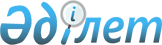 2023 жылға арналған субсидияланатын пестицидтердің, биоагенттердiң (энтомофагтардың) тізбесі және пестицидтердің, биоагенттердiң (энтомофагтардың) 1 литріне (килограмына, грамына, данасына) арналған субсидиялар нормаларын, сондай-ақ пестицидтерді, биоагенттердi (энтомофагтарды) субсидиялауға арналған бюджет қаражатының көлемдерін бекіту туралыАқтөбе облысы әкімдігінің 2023 жылғы 2 мамырдағы № 111 қаулысы. Ақтөбе облысының Әділет департаментінде 2023 жылғы 5 мамырда № 8342 болып тіркелді
      "Қазақстан Республикасындағы жергілікті мемлекеттік басқару және өзін-өзі басқару туралы" Қазақстан Республикасы Заңының 27-бабына, "Өсімдік шаруашылығы өнімінің шығымдылығы мен сапасын арттыруды субсидиялау қағидаларын бекіту туралы" Қазақстан Республикасы Ауыл шаруашылығы министрінің 2020 жылғы 30 наурыздағы № 107 (Нормативтік құқықтық актілерді мемлекеттік тіркеу тізілімінде № 20209 тіркелген) бұйрығына сәйкес Ақтөбе облысының әкімдігі ҚАУЛЫ ЕТЕДІ:
      1. Осы қаулыға 1-қосымшаға сәйкес 2023 жылға арналған субсидияланатын пестицидтердің, биоагенттердің (энтомофагтардың) тізбесі және пестицидтердің, биоагенттердiң (энтомофагтардың) 1 литріне (килограмына, грамына, данасына) арналған субсидиялар нормалары бекітілсін.
      2. Осы қаулыға 2-қосымшаға сәйкес 2023 жылға арналған пестицидтерді, биоагенттердi (энтомофагтарды) субсидиялауға арналған бюджет қаражатының көлемдері бекітілсін.
      3. "Ақтөбе облысының ауыл шаруашылығы басқармасы" мемлекеттік мекемесі заңнамада белгіленген тәртіппен осы қаулыны Ақтөбе облысының Әділет департаментінде мемлекеттік тіркеуді қамтамасыз етсін.
      4. Осы қаулының орындалуын бақылау Ақтөбе облысы әкімінің жетекшілік ететін орынбасарына жүктелсін.
      5. Осы қаулы оның алғашқы ресми жарияланған күнінен кейін күнтізбелік он күн өткен соң қолданысқа енгізіледі. 2023 жылға арналған субсидияланатын пестицидтердің, биоагенттердің (энтомофагтардың) тізбесі және пестицидтердің, биоагенттердiң (энтомофагтардың) 1 литріне (килограмына, грамына, данасына) арналған субсидиялар нормалары
      Ескерту. 1 қосымша жаңа редакцияда - Ақтөбе облысы әкімдігінің 05.12.2023 № 334 қаулысымен (алғашқы ресми жарияланған күнінен кейін қолданысқа енгізіледі).
      Ескертпе: * қос мақсаттағы мемлекеттік тіркеуі бар, гербицид және десикант ретінде пайдаланылатын препараттар;
      ** қос мақсаттағы мемлекеттік тіркеуі бар, инсектицид және ауыл шаруашылығы тауарын өндірушілердің қойма жайларындағы қорлардың зиянкестеріне қарсы қолдануға рұқсат етілген преапараттар ретінде пайдаланылатын препараттар;
      *** қос мақсаттағы мемлекеттік тіркеуі бар, инсектицид және нан өнімдері жүйесіндегі кәсіпорындардағы қорлардың зиянкестеріне қарсы қолдануға рұқсат етілген препараттар ретінде пайдаланылатын препараттар;
      **** үш мақсаттағы мемлекеттік тіркеуі бар, инсектицид және ауыл шаруашылығы тауарын өндірушілердің қойма жайларындағы қорлардың зиянкестеріне қарсы және нан өнімдері жүйесіндегі кәсіпорындардағы қорлардың зиянкестеріне қарсы қолдануға рұқсат етілген препараттар ретінде пайдаланылатын препараттар;
      ***** қос мақсаттағы мемлекеттік тіркеуі бар, инсектицид және фунгицид ретінде пайдаланылатын препараттар;
      ****** қос мақсаттағы мемлекеттік тіркеуі бар, инсектицид және егіс алдындағы өндеуге арналған препарат ретінде пайдаланылатын препараттар.
      *******қос мақсаттағы мемлекеттік тіркеуі бар, тұқым дәрілеуіш және фунгицид ретінде пайдаланылатын препараттар; 2023 жылға арналған пестицидтерді, биоагенттердi (энтомофагтарды) субсидиялауға арналған бюджет қаражатының көлемдері
      Ескерту. 2 қосымша жаңа редакцияда - Ақтөбе облысы әкімдігінің 05.12.2023 № 334 қаулысымен (алғашқы ресми жарияланған күнінен кейін қолданысқа енгізіледі).
					© 2012. Қазақстан Республикасы Әділет министрлігінің «Қазақстан Республикасының Заңнама және құқықтық ақпарат институты» ШЖҚ РМК
				
      Ақтөбе облысының әкімі 

Е. Тугжанов
Ақтөбе облысы әкімдігінің 
2023 жылғы 2 мамырдағы 
№ 111 қаулысына 1-қосымша
№ р/с
Пестицидтердің топтары бойынша әсерлі зат
Өлшем бірлігі (литр, килограмм, грамм, дана)
Пестицидтердің 1 литріне (килограмына, грамына, данасына) арналған субсидиялар нормасы, теңге
1
2
3
4
Гербицидтер
Гербицидтер
Гербицидтер
Гербицидтер
2,4-Д диметиламин тұзы, 720 грамм/литр
2,4-Д диметиламин тұзы, 720 грамм/литр
2,4-Д диметиламин тұзы, 720 грамм/литр
2,4-Д диметиламин тұзы, 720 грамм/литр
1
ГЕКСИЛ ЭКСТРА, сулы ерітінді
литр
1 428,50
2
ДИАМИН, 72% сулы ерітінді
литр
1 428,50
3
СТРИГ, 72 % сулы ерітінді
литр
1 428,50
4
ВАЛСАМИН, 72% сулы ерітінді
литр
1 428,50
5
ПИЛАР 2,4-Д, 72% сулы ерітінді
литр
1 428,50
6
ФАНАТ, сулы ерітінді
литр
1 428,50
7
ФЛЕКС, сулы ерітінді
литр
1 428,50
8
ДАЙОВИД, 72 % сулы концентрат
литр
1 428,50
9
НАНКИНА, сулы ерітінді
литр
1 428,50
10
АМИНСПРЕЙ, сулы ерітінді
литр
1 428,50
2,4-Д диметиламин тұзы, 722 грамм/литр
2,4-Д диметиламин тұзы, 722 грамм/литр
2,4-Д диметиламин тұзы, 722 грамм/литр
2,4-Д диметиламин тұзы, 722 грамм/литр
11
КОРСО, 72% сулы ерітінді
литр
3 100,50
2,4-Д диметиламин тұзы, 860 грамм/литр
2,4-Д диметиламин тұзы, 860 грамм/литр
2,4-Д диметиламин тұзы, 860 грамм/литр
2,4-Д диметиламин тұзы, 860 грамм/литр
12
ПРОГРЕСС 860, сулы ерітінді
литр
2 330,50
2,4-Д диметиламин тұзы, 960 грамм/килограмм
2,4-Д диметиламин тұзы, 960 грамм/килограмм
2,4-Д диметиламин тұзы, 960 грамм/килограмм
2,4-Д диметиламин тұзы, 960 грамм/килограмм
13
КЛИНСПРЕЙ ЭКСТРА, суда еритін түйіршіктер
килограмм
4 500,00
этилгексил эфирі түріндегі 2,4-Д дихлорфеноксисірке қышқылы, 905 грамм/литр
этилгексил эфирі түріндегі 2,4-Д дихлорфеноксисірке қышқылы, 905 грамм/литр
этилгексил эфирі түріндегі 2,4-Д дихлорфеноксисірке қышқылы, 905 грамм/литр
этилгексил эфирі түріндегі 2,4-Д дихлорфеноксисірке қышқылы, 905 грамм/литр
14
ЭСТЕР СУПЕР, эмульсия концентраты
литр
3 000,00
2-этилгексил эфирі түріндегі 2,4-Д дихлорфеноксисірке қышқылы, 600 грамм/литр
2-этилгексил эфирі түріндегі 2,4-Д дихлорфеноксисірке қышқылы, 600 грамм/литр
2-этилгексил эфирі түріндегі 2,4-Д дихлорфеноксисірке қышқылы, 600 грамм/литр
2-этилгексил эфирі түріндегі 2,4-Д дихлорфеноксисірке қышқылы, 600 грамм/литр
15
ЭСТЕТ, эмульсия концентраты
литр
2 571,60
2-этилгексил эфирі түріндегі 2,4-Д дихлорфеноксисірке қышқылы, 875 грамм/литр
2-этилгексил эфирі түріндегі 2,4-Д дихлорфеноксисірке қышқылы, 875 грамм/литр
2-этилгексил эфирі түріндегі 2,4-Д дихлорфеноксисірке қышқылы, 875 грамм/литр
2-этилгексил эфирі түріндегі 2,4-Д дихлорфеноксисірке қышқылы, 875 грамм/литр
16
ЭФЕРОН-ГОЛД, эмульсия концентраты
литр
2 500,00
2,4-Д дихлорфеноксисірке қышқылы, 344 грамм/литр + дикамба, 120 грамм/литр 
2,4-Д дихлорфеноксисірке қышқылы, 344 грамм/литр + дикамба, 120 грамм/литр 
2,4-Д дихлорфеноксисірке қышқылы, 344 грамм/литр + дикамба, 120 грамм/литр 
2,4-Д дихлорфеноксисірке қышқылы, 344 грамм/литр + дикамба, 120 грамм/литр 
17
ФЛЕКС ДУО, сулы ерітінді
литр
2 160,00
2-этилгексил эфирі 2,4-Д қышқылы, 552 грамм/литр + дикамба, 60 грамм/литр
2-этилгексил эфирі 2,4-Д қышқылы, 552 грамм/литр + дикамба, 60 грамм/литр
2-этилгексил эфирі 2,4-Д қышқылы, 552 грамм/литр + дикамба, 60 грамм/литр
2-этилгексил эфирі 2,4-Д қышқылы, 552 грамм/литр + дикамба, 60 грамм/литр
18
БРЭМБО, эмульсия концентраты
литр
2 946,50
2-этилгексил эфирі түріндегі 2,4-Д қышқылы, 905 грамм/литр 
2-этилгексил эфирі түріндегі 2,4-Д қышқылы, 905 грамм/литр 
2-этилгексил эфирі түріндегі 2,4-Д қышқылы, 905 грамм/литр 
2-этилгексил эфирі түріндегі 2,4-Д қышқылы, 905 грамм/литр 
19
НИОФИР СУПЕР, эмульсия концентраты
литр
1 566,80
20
ГРЕЙН ЭФИР, эмульсия концентраты
литр
1 566,80
21
ПРОГРЕСС, эмульсия концентраты
литр
1 566,80
22
РОБУСТО СУПЕР, эмульсия концентраты
литр
1 566,80
23
ГЕКСИЛ 905, эмульсия концентраты
литр
1 566,80
24
ЭСТЕРОН 600, эмульсия концентраты
литр
1 566,80
25
ЭФИР ЭКСТРА 905, эмульсия концентраты
литр
1 566,80
26
ЭФИРАКС, эмульсия концентраты
литр
1 566,80
27
ЭФИОН СУПЕР, эмульсия концентраты
литр
1 566,80
күрделі 2-этилгексил эфирі түріндегі 2,4-Д қышқылы, 410 грамм/литр + флорасулам, 7,4 грамм/литр
күрделі 2-этилгексил эфирі түріндегі 2,4-Д қышқылы, 410 грамм/литр + флорасулам, 7,4 грамм/литр
күрделі 2-этилгексил эфирі түріндегі 2,4-Д қышқылы, 410 грамм/литр + флорасулам, 7,4 грамм/литр
күрделі 2-этилгексил эфирі түріндегі 2,4-Д қышқылы, 410 грамм/литр + флорасулам, 7,4 грамм/литр
28
БАЛЕРИНА, суспензионды эмульсия
литр
1 750,00
29
ЭФИР ПРЕМИУМ, суспензионды эмульсия
литр
1 750,00
30
ЭЛАНТ ЭКСТРА, эмульсия концентраты
литр
1 750,00
31
АБСИНТИУМ, суспензионды эмульсия
литр
1 750,00
32
ЭСТЕР ПРИМА, суспензионды эмульсия
литр
1 750,00
2 - этилгексил эфирі түріндегі 2,4-Д қышқылы, 500 грамм/литр
2 - этилгексил эфирі түріндегі 2,4-Д қышқылы, 500 грамм/литр
2 - этилгексил эфирі түріндегі 2,4-Д қышқылы, 500 грамм/литр
2 - этилгексил эфирі түріндегі 2,4-Д қышқылы, 500 грамм/литр
33
ЗЕРНОМАКС, эмульсия концентраты
литр
1 920,00
34
ОКТАПОН ЭКСТРА, эмульсия концентраты
литр
1 920,00
2 - этилгексил эфирі түріндегі 2,4-Д қышқылы, 850 грамм / литр
2 - этилгексил эфирі түріндегі 2,4-Д қышқылы, 850 грамм / литр
2 - этилгексил эфирі түріндегі 2,4-Д қышқылы, 850 грамм / литр
2 - этилгексил эфирі түріндегі 2,4-Д қышқылы, 850 грамм / литр
35
ТАУЭРСПРЕЙ, 85% эмульсия концентраты
литр
2 184,00
36
ЭФФЕКТ, эмульсия концентраты
литр
2 184,00
37
ЭФИР КОРСО, эмульгирлендірілетін концентрат
литр
2 184,00
аз ұшпа эфирлері түріндегі 2,4-Д қышқылы, 500 грам/литр
аз ұшпа эфирлері түріндегі 2,4-Д қышқылы, 500 грам/литр
аз ұшпа эфирлері түріндегі 2,4-Д қышқылы, 500 грам/литр
аз ұшпа эфирлері түріндегі 2,4-Д қышқылы, 500 грам/литр
38
ЭФИРАМ, эмульсия концентраты
литр
2 321,50
клопиралидтің 2-этилгексил эфирі, 500 грамм/литр
клопиралидтің 2-этилгексил эфирі, 500 грамм/литр
клопиралидтің 2-этилгексил эфирі, 500 грамм/литр
клопиралидтің 2-этилгексил эфирі, 500 грамм/литр
39
ЭЛЬФ, эмульсия концентраты
литр
12 907,50
2 - этилгексил эфирі түріндегі 2,4-Д қышқылы, 300 грамм/литр + флорасулам, 3, 7 грамм/литр
2 - этилгексил эфирі түріндегі 2,4-Д қышқылы, 300 грамм/литр + флорасулам, 3, 7 грамм/литр
2 - этилгексил эфирі түріндегі 2,4-Д қышқылы, 300 грамм/литр + флорасулам, 3, 7 грамм/литр
2 - этилгексил эфирі түріндегі 2,4-Д қышқылы, 300 грамм/литр + флорасулам, 3, 7 грамм/литр
40
ПРИМАДОННА, суспензионды эмульсия
литр
3 100,00
2 - этилгексил эфирі түріндегі 2,4-Д қышқылы, 420 грамм/литр + дикамба қышқылының 2 - этилгексил эфирі, 60 грамм/литр
2 - этилгексил эфирі түріндегі 2,4-Д қышқылы, 420 грамм/литр + дикамба қышқылының 2 - этилгексил эфирі, 60 грамм/литр
2 - этилгексил эфирі түріндегі 2,4-Д қышқылы, 420 грамм/литр + дикамба қышқылының 2 - этилгексил эфирі, 60 грамм/литр
2 - этилгексил эфирі түріндегі 2,4-Д қышқылы, 420 грамм/литр + дикамба қышқылының 2 - этилгексил эфирі, 60 грамм/литр
41
ЭЛАНТ ПРЕМИУМ, эмульсия концентраты
литр
2 562,00
2,4-Д қышқылының 2 - этилгексил эфирі, 564 грамм/литр
2,4-Д қышқылының 2 - этилгексил эфирі, 564 грамм/литр
2,4-Д қышқылының 2 - этилгексил эфирі, 564 грамм/литр
2,4-Д қышқылының 2 - этилгексил эфирі, 564 грамм/литр
42
ЭЛАНТ, эмульсия концентраты
литр
2 200,00
2 - этилгексил эфирі түріндегі 2,4-Д қышқылы, 564 грамм/литр + метсульфурон - метил, 600 грамм/килограмм
2 - этилгексил эфирі түріндегі 2,4-Д қышқылы, 564 грамм/литр + метсульфурон - метил, 600 грамм/килограмм
2 - этилгексил эфирі түріндегі 2,4-Д қышқылы, 564 грамм/литр + метсульфурон - метил, 600 грамм/килограмм
2 - этилгексил эфирі түріндегі 2,4-Д қышқылы, 564 грамм/литр + метсульфурон - метил, 600 грамм/килограмм
43
ЭЛАМЕТ, зауытты бинарлы қаптама
килограмм
2 457,50
2 - этилгексил эфирі түріндегі 2,4-Д қышқылы, 564 грамм/литр + триасульфурон, 750 грамм/килограмм
2 - этилгексил эфирі түріндегі 2,4-Д қышқылы, 564 грамм/литр + триасульфурон, 750 грамм/килограмм
2 - этилгексил эфирі түріндегі 2,4-Д қышқылы, 564 грамм/литр + триасульфурон, 750 грамм/килограмм
2 - этилгексил эфирі түріндегі 2,4-Д қышқылы, 564 грамм/литр + триасульфурон, 750 грамм/килограмм
44
БИАТЛОН, зауытты бинарлы қаптама
килограмм
2 820,00
2 - этилгексил эфирі түріндегі 2,4-Д қышқылы
2 - этилгексил эфирі түріндегі 2,4-Д қышқылы
2 - этилгексил эфирі түріндегі 2,4-Д қышқылы
2 - этилгексил эфирі түріндегі 2,4-Д қышқылы
45
Д–АРМОН–Эфир, 72% эмульсия концентраты
литр
1 100,00
2 - этилгексил эфирі түріндегі 2,4-Д қышқылы, 950 грамм/литр
2 - этилгексил эфирі түріндегі 2,4-Д қышқылы, 950 грамм/литр
2 - этилгексил эфирі түріндегі 2,4-Д қышқылы, 950 грамм/литр
2 - этилгексил эфирі түріндегі 2,4-Д қышқылы, 950 грамм/литр
46
ЗЕНИТ, коллоидты ерітінді концентраты
литр
2 596,00
47
КЛИАРАП, эмульсия концентраты
литр
2 596,00
диметиламин тұзы түріндегі 2,4-Д қышқылы, 344 грамм/литр + диметиламин тұзы түріндегі дикамба қышқылы, 120 грамм/литр
диметиламин тұзы түріндегі 2,4-Д қышқылы, 344 грамм/литр + диметиламин тұзы түріндегі дикамба қышқылы, 120 грамм/литр
диметиламин тұзы түріндегі 2,4-Д қышқылы, 344 грамм/литр + диметиламин тұзы түріндегі дикамба қышқылы, 120 грамм/литр
диметиламин тұзы түріндегі 2,4-Д қышқылы, 344 грамм/литр + диметиламин тұзы түріндегі дикамба қышқылы, 120 грамм/литр
48
ДИАМАКС, сулы ерітінді
литр
2 321,50
2,4-Д қышқылы, 410 грамм/литр + клопиралид, 40 грамм/литр күрделі 2-этилгексил эфир түріндегі 
2,4-Д қышқылы, 410 грамм/литр + клопиралид, 40 грамм/литр күрделі 2-этилгексил эфир түріндегі 
2,4-Д қышқылы, 410 грамм/литр + клопиралид, 40 грамм/литр күрделі 2-этилгексил эфир түріндегі 
2,4-Д қышқылы, 410 грамм/литр + клопиралид, 40 грамм/литр күрделі 2-этилгексил эфир түріндегі 
49
КЛОПЭФИР, эмульсия концентраты
литр
2 892,00
диметиламин, калий және натрий тұздары түріндегі 500 грамм/литр МЦПА қышқылы
диметиламин, калий және натрий тұздары түріндегі 500 грамм/литр МЦПА қышқылы
диметиламин, калий және натрий тұздары түріндегі 500 грамм/литр МЦПА қышқылы
диметиламин, калий және натрий тұздары түріндегі 500 грамм/литр МЦПА қышқылы
50
ГЕРБИТОКС, суда еритін концентрат
литр
2 008,93
51
АГРОШАНС, суда еритін концентрат
литр
2 008,93
52
МОМУС, суда еритін концентрат
литр
2 008,93
азимсульфурон, 500 грамм/килограмм
азимсульфурон, 500 грамм/килограмм
азимсульфурон, 500 грамм/килограмм
азимсульфурон, 500 грамм/килограмм
53
ГУЛЛИВЕР, сулы-диспергирленген түйіршіктер
килограмм
31 619,50
54
ОЛИВЕР, сулы-диспергирленген түйіршіктер
килограмм
31 619,50
55
ЕССЕНЛИВЕР, сулы-диспергирленген түйіршіктер
килограмм
31 619,50
глифосат, 757 грамм/килограмм
глифосат, 757 грамм/килограмм
глифосат, 757 грамм/килограмм
глифосат, 757 грамм/килограмм
56
ФЕЛИКС 757, сулы-диспергирленген түйіршіктер
килограмм
3 066,55
57
ФАРАОН ГАРАНТ 757, сулы-диспергирленген түйіршіктер
килограмм
3 066,55
58
ГЛИФАТ ФОРТЕ 757, сулы-диспергирленген түйіршіктер
килограмм
3 066,55
59
ФУХУА ГЛИФОСАТ 757, суда еритін түйіршіктер
килограмм
3 066,55
аминопиралид, 240 грамм/литр
аминопиралид, 240 грамм/литр
аминопиралид, 240 грамм/литр
аминопиралид, 240 грамм/литр
60
ЛАНС, сулы ерітінді
литр
15 000,00
аминопиралид, 300 грамм/килограмм + флорасулам, 150 грамм/килограмм
аминопиралид, 300 грамм/килограмм + флорасулам, 150 грамм/килограмм
аминопиралид, 300 грамм/килограмм + флорасулам, 150 грамм/килограмм
аминопиралид, 300 грамм/килограмм + флорасулам, 150 грамм/килограмм
61
ЛАНЦЕЛОТ 450, сулы-диспергирленген түйіршіктер
килограмм
49 335,00
бентазон, 480 грамм/литр
бентазон, 480 грамм/литр
бентазон, 480 грамм/литр
бентазон, 480 грамм/литр
62
БЕНАГРО, сулы ерітінді
литр
3 600,00
63
КОРСАР, суда еритін концентрат
литр
3 600,00
галаксифоп-Р-метил, 108 грамм/литр
галаксифоп-Р-метил, 108 грамм/литр
галаксифоп-Р-метил, 108 грамм/литр
галаксифоп-Р-метил, 108 грамм/литр
64
ЗЕЛЛЕК СУПЕР, эмульсия концентраты
литр
3 402,00
65
ГЕНЕРАЛ, эмульсия концентраты
литр
3 402,00
66
ИМПУЛЬС, эмульсия концентраты
литр
3 402,00
67
ГАЛОКС СУПЕР 108, эмульсия концентраты
литр
3 402,00
галоксифоп - п - метил, 104 грамм/литр
галоксифоп - п - метил, 104 грамм/литр
галоксифоп - п - метил, 104 грамм/литр
галоксифоп - п - метил, 104 грамм/литр
68
ГАЛАКТАЛТ, эмульсия концентраты
литр
5 175,00
69
ГУРОН, эмульсия концентраты
литр
5 175,00
70
ГАЛОШАНС, эмульсия концентраты
литр
5 175,00
галоксифоп - Р - метил, 240 грамм/литр
галоксифоп - Р - метил, 240 грамм/литр
галоксифоп - Р - метил, 240 грамм/литр
галоксифоп - Р - метил, 240 грамм/литр
71
ДЕЛИК, 240 эмульсия концентраты
литр
6 964,50
72
ИМПУЛЬС ФОРТЕ, эмульсия концентраты
литр
6 964,50
галоксифоп - п - метил, 520 грамм/литр
галоксифоп - п - метил, 520 грамм/литр
галоксифоп - п - метил, 520 грамм/литр
галоксифоп - п - метил, 520 грамм/литр
73
ИМПУЛЬС 520, эмульсия концентраты
литр
13 178,50
глифосат, 360 грамм/литр
глифосат, 360 грамм/литр
глифосат, 360 грамм/литр
глифосат, 360 грамм/литр
74
РАП, сулы ерітінді
литр
2 500,00
75
ВАЛСАГЛИФ, сулы ерітінді
литр
2 500,00
76
ТОТАЛ ПЛЮС, сулы ерітінді
литр
2 500,00
77
ГЛИФОС, сулы ерітінді
литр
2 500,00
78
СОНРАУНД, 48% сулы ерітінді
литр
2 500,00
79
РИДАУТ, сулы ерітінді
литр
2 500,00
80
ВИХРЬ, сулы ерітінді
литр
2 500,00
81
ЖОЙКЫН, сулы ерітінді
литр
2 464,00
глифосат, 450 грамм/литр
глифосат, 450 грамм/литр
глифосат, 450 грамм/литр
глифосат, 450 грамм/литр
82
СТИРАП, 45% сулы ерітінді
литр
3 375,00
83
ГЛИФОС ПРЕМИУМ, сулы ерітінді
литр
3 375,00
глифосат, 480 грамм/литр
глифосат, 480 грамм/литр
глифосат, 480 грамм/литр
глифосат, 480 грамм/литр
84
КЕРНЕЛ, сулы ерітінді
литр
3 660,50
85
ПАССАТ 480, сулы ерітінді
литр
3 660,50
глифосат, 500 грамм/литр
глифосат, 500 грамм/литр
глифосат, 500 грамм/литр
глифосат, 500 грамм/литр
86
*ТОРНАДО 500, сулы ерітінді
литр
1 681,45
87
ТОТАЛ ЭКСТРА, сулы ерітінді
литр
1 681,45
88
*УРАГАН ФОРТЕ 500, сулы ерітінді
литр
1 681,45
89
ЭНТОГЛИФОС, 50% сулы ерітінді
литр
1 681,45
90
*ТАЧДАУН 500, сулы ерітінді
литр
1 681,45
калий тұзы түріндегі глифосат қышқылы, 600 грамм/литр
калий тұзы түріндегі глифосат қышқылы, 600 грамм/литр
калий тұзы түріндегі глифосат қышқылы, 600 грамм/литр
калий тұзы түріндегі глифосат қышқылы, 600 грамм/литр
91
РАП 600, сулы ерітінді
литр
3 528,00
92
ЖОЙКЫН МЕГА, 60% сулы ерітінді
литр
3 080,00
глифосаттың калий тұзы, 690 грамм/литр
глифосаттың калий тұзы, 690 грамм/литр
глифосаттың калий тұзы, 690 грамм/литр
глифосаттың калий тұзы, 690 грамм/литр
93
ГЛИФОСАТ-ГОЛД, сулы ерітінді
литр
3500,00
глифосат, 540 грамм/литр
глифосат, 540 грамм/литр
глифосат, 540 грамм/литр
глифосат, 540 грамм/литр
94
ГРАНД ЭКСТРА 540, сулы ерітінді
литр
2 187,50
95
*РАУНДАП ЭКСТРА, 54% сулы ерітінді
литр
2 187,50
96
СМЕРЧ, сулы ерітінді
литр
2 187,50
97
РИД ЭВЕЙ, сулы ерітінді
литр
2 187,50
98
*ТОРНАДО 540, сулы ерітінді
литр
2 187,50
99
ТРИУМФ МАСТЕР, сулы ерітінді
литр
2 187,50
100
ФАРАОН ГОЛД, 54% сулы ерітінді
литр
2 187,50
101
ГЛИФАТ 540, сулы ерітінді
литр
2 187,50
102
САРМАТ ЭКСТРА, 54% сулы ерітінді
литр
2 187,50
103
ТЕРЕКС, сулы ерітінді
литр
2 187,50
104
ХИТ, сулы ерітінді
литр
2 187,50
105
КАЛИБР 540, сулы ерітінді
литр
2 187,50
106
НАПАЛМ, сулы ерітінді
литр
2 187,50
107
COTEM XL, 54% сулы ерітінді
литр
2 187,50
108
КУНГФУ, 54% сулы ерітінді
литр
2 187,50
109
*СПРУТ ЭКСТРА, сулы ерітінді
литр
2 187,50
110
*МЕТЕОР 540, сулы ерітінді
литр
2 187,50
111
ГЛИФОШАНС СУПЕР, сулы ерітінді
литр
2 187,50
112
БАЗУКА, сулы ерітінді
литр
2 187,50
113
АРГУМЕНТ СТАР, сулы ерітінді
литр
2 187,50
114
АРИСТОКРАТ СУПЕР, сулы ерітінді
литр
2 187,50
115
ТОМАГАВК, сулы ерітінді
литр
2 187,50
изопропиламин және калий тұзы түріндегі глифосат, 540 грамм/литр
изопропиламин және калий тұзы түріндегі глифосат, 540 грамм/литр
изопропиламин және калий тұзы түріндегі глифосат, 540 грамм/литр
изопропиламин және калий тұзы түріндегі глифосат, 540 грамм/литр
116
КРЕДИТ ИКСТРИМ, суда еритін концентрат
литр
4 017,60
117
МОНОЛИТ, сулы ерітінді
литр
4 017,60
глифосат, 560 грамм/литр
глифосат, 560 грамм/литр
глифосат, 560 грамм/литр
глифосат, 560 грамм/литр
118
АРДГЛИФ, сулы ерітінді
литр
3 350,00
глифосат, 750 грамм/килограмм
глифосат, 750 грамм/килограмм
глифосат, 750 грамм/килограмм
глифосат, 750 грамм/килограмм
119
БУРАН ЭКСТРА, 75 % сулы-диспергирленген түйіршіктер
килограмм
4 465,00
аммоний глюфосинаты, 150 грамм/литр
аммоний глюфосинаты, 150 грамм/литр
аммоний глюфосинаты, 150 грамм/литр
аммоний глюфосинаты, 150 грамм/литр
120
БАСТА, 15% сулы ерітінді
литр
2 143,00
дикамба қышқылы, 360 грамм/литр + хлорсульфурон қышқылы, 22,2 грамм/литр
дикамба қышқылы, 360 грамм/литр + хлорсульфурон қышқылы, 22,2 грамм/литр
дикамба қышқылы, 360 грамм/литр + хлорсульфурон қышқылы, 22,2 грамм/литр
дикамба қышқылы, 360 грамм/литр + хлорсульфурон қышқылы, 22,2 грамм/литр
121
ФЕНИЗАН, сулы ерітінді
литр
6 049,00
дикамба, 124 грамм/литр + 2,4 Д, 357 грамм/литр
дикамба, 124 грамм/литр + 2,4 Д, 357 грамм/литр
дикамба, 124 грамм/литр + 2,4 Д, 357 грамм/литр
дикамба, 124 грамм/литр + 2,4 Д, 357 грамм/литр
122
ВИДМАСТЕР 480, сулы ерітінді
литр
2 618,31
123
ДАБСПРЕЙ, сулы ерітінді
литр
2 618,31
дикамба, 480 грамм/литр
дикамба, 480 грамм/литр
дикамба, 480 грамм/литр
дикамба, 480 грамм/литр
124
БАНВЕЛ 480, сулы ерітінді
литр
2 544,50
125
ДИАНАТ, 48% сулы ерітінді
литр
2 544,50
126
ДЕКАБРИСТ, сулы ерітінді
литр
2 544,50
127
ДЕЙМОС, суда еритін концентрат
литр
2 544,50
128
РЕЙНВЕЛ, сулы ерітінді
литр
2 544,50
129
ДАМБА, сулы ерітінді
литр
2 544,50
130
САПФИР, сулы ерітінді
литр
4 000,00
диметиламин тұзы түріндегі дикамбы қышқылы, 480 грамм/литр
диметиламин тұзы түріндегі дикамбы қышқылы, 480 грамм/литр
диметиламин тұзы түріндегі дикамбы қышқылы, 480 грамм/литр
диметиламин тұзы түріндегі дикамбы қышқылы, 480 грамм/литр
131
МОНОМАКС, сулы ерітінді
литр
3 125,00
132
ШАНС ДКБ, сулы ерітінді
литр
3 125,00
дикамба, 540 грамм/килограмм + метсульфурон - метил, 28 грамм/килограмм
дикамба, 540 грамм/килограмм + метсульфурон - метил, 28 грамм/килограмм
дикамба, 540 грамм/килограмм + метсульфурон - метил, 28 грамм/килограмм
дикамба, 540 грамм/килограмм + метсульфурон - метил, 28 грамм/килограмм
133
ДМ СУПЕР, сулы-диспергирленген түйіршіктер
килограмм
6 700,00
дикамба, 659 грамм/килограмм + триасульфурон, 41 грамм/килограмм
дикамба, 659 грамм/килограмм + триасульфурон, 41 грамм/килограмм
дикамба, 659 грамм/килограмм + триасульфурон, 41 грамм/килограмм
дикамба, 659 грамм/килограмм + триасульфурон, 41 грамм/килограмм
134
ЛИНТУР 70, сулы-диспергирленген түйіршіктер
килограмм
8 158,75
дикват, 200 грамм/литр
дикват, 200 грамм/литр
дикват, 200 грамм/литр
дикват, 200 грамм/литр
135
*РЕГЛОН ФОРТЕ 200, сулы ерітінді
литр
1 000,00
диметиламин тұзы 2, 4 - Д, 357 грамм/литр + дикамба, 124 грамм/литр
диметиламин тұзы 2, 4 - Д, 357 грамм/литр + дикамба, 124 грамм/литр
диметиламин тұзы 2, 4 - Д, 357 грамм/литр + дикамба, 124 грамм/литр
диметиламин тұзы 2, 4 - Д, 357 грамм/литр + дикамба, 124 грамм/литр
136
СТРИГ ЭКСТРА 480, сулы ерітінді
литр
1 693,50
137
ДИАЛЕН СУПЕР 480, сулы ерітінді
литр
1 693,50
138
АНТАЛ, сулы ерітінді
литр
1 693,50
МЦПА диметиламин тұзы, 750 грамм/литр
МЦПА диметиламин тұзы, 750 грамм/литр
МЦПА диметиламин тұзы, 750 грамм/литр
МЦПА диметиламин тұзы, 750 грамм/литр
139
ЭТАЛОН, суда еритін концентрат
литр
2 321,50
140
ЦИКЛОН, сулы ерітінді
литр
2 321,50
имазамокс, 33 грамм/литр + имазапир, 15 грамм/литр
имазамокс, 33 грамм/литр + имазапир, 15 грамм/литр
имазамокс, 33 грамм/литр + имазапир, 15 грамм/литр
имазамокс, 33 грамм/литр + имазапир, 15 грамм/литр
141
ЕВРО-ЛАЙТНИНГ, 4,8% суда еритін концентрат
литр
5 500,00
142
КАПТОРА, 4,8% суда еритін концентрат
литр
5 500,00
143
КЛИАФИЛТ, суда еритін концентрат
литр
5 500,00
144
ЕВРОШАНС, суда еритін концентрат
литр
5 500,00
145
ДИОМА, суда еритін концентрат
литр
5 500,00
имазамокс, 16,5 грамм/литр + имазапир, 7,5 грамм/литр
имазамокс, 16,5 грамм/литр + имазапир, 7,5 грамм/литр
имазамокс, 16,5 грамм/литр + имазапир, 7,5 грамм/литр
имазамокс, 16,5 грамм/литр + имазапир, 7,5 грамм/литр
146
ЕВРО-ЛАЙТНИНГ ПЛЮС, 2,4% суда еритін концентрат
литр
3 900,00
147
КАПТОРА ПЛЮС, 2,4% суда еритін концентрат
литр
3 900,00
имазамокс, 40 грамм/литр
имазамокс, 40 грамм/литр
имазамокс, 40 грамм/литр
имазамокс, 40 грамм/литр
148
ЛЕГОМИН, 4% сулы ерітінді
литр
3 169,50
149
БАЙТОРЕ, сулы-суспензионды концентрат
литр
3 169,50
150
ПУЛЬСАР, 4% сулы ерітінді
литр
3 169,50
151
ИМАЗОШАНС, сулы ерітінді
литр
3 169,50
152
ЮНКЕР, сулы ерітінді
литр
3 169,50
имазамокс, 50 грамм/литр
имазамокс, 50 грамм/литр
имазамокс, 50 грамм/литр
имазамокс, 50 грамм/литр
153
ЛИСТЕГО ПРО 050, сулы ерітінді
литр
8 843,75
имазапир, 250 грамм/литр
имазапир, 250 грамм/литр
имазапир, 250 грамм/литр
имазапир, 250 грамм/литр
154
ГРЕЙДЕР, су-гликоль ерітіндісі
литр
9 821,50
155
ПРОФИ, сулы ерітінді
литр
9 821,50
156
ШКВАЛ, суда еритін концентрат
литр
14 734,80
имазетапир, 100 грамм/литр
имазетапир, 100 грамм/литр
имазетапир, 100 грамм/литр
имазетапир, 100 грамм/литр
157
АГУРА, 10% сулы концентрат
литр
3 250,00
158
ПИВОТ, 10% сулы концентрат
литр
3 250,00
159
ИМАЗЕТ 100, сулы концентрат
литр
3 250,00
160
ТАПИРОШАНС, суда еритін концентрат
литр
3 250,00
161
ЛИГР, суда еритін концентрат
литр
3 250,00
162
ЕССЕНТАПИР, 10% сулы ерітінді
литр
3 250,00
163
ТАПИР, 10% сулы ерітінді
литр
3 942,50
имазетапир, 450 грамм/килограмм + хлоримурон - этил, 150 грамм/килограмм
имазетапир, 450 грамм/килограмм + хлоримурон - этил, 150 грамм/килограмм
имазетапир, 450 грамм/килограмм + хлоримурон - этил, 150 грамм/килограмм
имазетапир, 450 грамм/килограмм + хлоримурон - этил, 150 грамм/килограмм
164
ФАБИАН, сулы-диспергирленген түйіршіктер
килограмм
40 714,29
натрийдің-йодосульфурон - метилі, 11, 3 грамм/килограмм + тиенкарбазон - метил, 22, 5 грамм/килограмм + мефенпир - диэтил - антидот, 135 грамм/килограмм
натрийдің-йодосульфурон - метилі, 11, 3 грамм/килограмм + тиенкарбазон - метил, 22, 5 грамм/килограмм + мефенпир - диэтил - антидот, 135 грамм/килограмм
натрийдің-йодосульфурон - метилі, 11, 3 грамм/килограмм + тиенкарбазон - метил, 22, 5 грамм/килограмм + мефенпир - диэтил - антидот, 135 грамм/килограмм
натрийдің-йодосульфурон - метилі, 11, 3 грамм/килограмм + тиенкарбазон - метил, 22, 5 грамм/килограмм + мефенпир - диэтил - антидот, 135 грамм/килограмм
165
ВЕЛОСИТИ ПАУЭР, сулы-диспергирленген түйіршіктер
килограмм
10 922,90
натрийдің-йодосульфурон - метилі, 25 грамм/литр + амидосульфурон, 100 грамм/литр + мефенпир - диэтил - антидот 250 грамм/литр
натрийдің-йодосульфурон - метилі, 25 грамм/литр + амидосульфурон, 100 грамм/литр + мефенпир - диэтил - антидот 250 грамм/литр
натрийдің-йодосульфурон - метилі, 25 грамм/литр + амидосульфурон, 100 грамм/литр + мефенпир - диэтил - антидот 250 грамм/литр
натрийдің-йодосульфурон - метилі, 25 грамм/литр + амидосульфурон, 100 грамм/литр + мефенпир - диэтил - антидот 250 грамм/литр
166
СЕКАТОР ТУРБО, майлы дисперсия
литр
5 000,00
167
АМИДА, майлы дисперсия
литр
5 000,00
клетодим, 120 грамм/литр
клетодим, 120 грамм/литр
клетодим, 120 грамм/литр
клетодим, 120 грамм/литр
168
СЕЛЕКТ, эмульсия концентраты
литр
1 750,00
169
ШЕДОУ, эмульсия концентраты
литр
1 750,00
170
ЦЕНЗОР МАКС, майлы концентрат эмульсиясы
литр
1 750,00
клетодим, 150 грамм/литр
клетодим, 150 грамм/литр
клетодим, 150 грамм/литр
клетодим, 150 грамм/литр
171
ГРАМИНИОН, эмульсия концентраты
литр
7 488,00
клетодим, 116,2 грамм/литр
клетодим, 116,2 грамм/литр
клетодим, 116,2 грамм/литр
клетодим, 116,2 грамм/литр
172
СОНДЕЛЕКТ, эмульсия концентраты
литр
4 924,00
клетодим, 130 грамм/литр + галоксифоп - п - метил, 80 грамм/литр
клетодим, 130 грамм/литр + галоксифоп - п - метил, 80 грамм/литр
клетодим, 130 грамм/литр + галоксифоп - п - метил, 80 грамм/литр
клетодим, 130 грамм/литр + галоксифоп - п - метил, 80 грамм/литр
173
КВИКСТЕП, эмульсия концентраты
литр
6 348,00
174
СУПРИМ, эмульсия концентраты
литр
6 348,00
клетодим, 240 грамм/литр
клетодим, 240 грамм/литр
клетодим, 240 грамм/литр
клетодим, 240 грамм/литр
175
КИНЕТИК, эмульсия концентраты
литр
3 527,00
176
СПАЙДЕР, эмульсия концентраты
литр
3 527,00
177
ЭФЕС, эмульсия концентраты
литр
3 527,00
178
ЦЕНТУР, эмульсия концентраты
литр
3 527,00
179
КАДИМ 240, эмульсия концентраты
литр
3 527,00
180
СТИМУЛ, эмульсия концентраты
литр
3 527,00
181
КАТРОС, эмульсия концентраты
литр
3 527,00
182
ПИЛАРОФ, эмульсия концентраты
литр
3 527,00
183
МАГНЕТО, эмульсия концентраты
литр
3 527,00
184
ЛЕГИОН КОМБИ, эмульсия концентраты
литр
3 527,00
185
СПРИНТ 240, эмульсия концентраты
литр
3 527,00
186
ПРОФИТ, эмульсия концентраты
литр
3 527,00
187
ТАЛИСМАН, эмульсия концентраты
литр
3 527,00
188
ДАГОН, эмульсия концентраты
литр
3 527,00
клоинафоп-пропаргил, 240 грамм/литр + клоквинтоцет-мексил (антидот), 60 грамм/литр
клоинафоп-пропаргил, 240 грамм/литр + клоквинтоцет-мексил (антидот), 60 грамм/литр
клоинафоп-пропаргил, 240 грамм/литр + клоквинтоцет-мексил (антидот), 60 грамм/литр
клоинафоп-пропаргил, 240 грамм/литр + клоквинтоцет-мексил (антидот), 60 грамм/литр
189
ЛЕГГЕРО ФОРТЕ, эмульсия концентраты
литр
5 937,50
190
ВАРЯГ, эмульсия концентраты
литр
5 937,50
191
ЦЕНТУРИОН, майлы-сулы эмульсия
литр
5 937,50
192
ЛИБЕРТИ ПЛЮС, эмульсия концентраты
литр
5 937,50
193
СТАЗИС, эмульсия концентраты
литр
5 937,50
194
КЛОВИТ, эмульсия концентраты
литр
5 937,50
195
КЛОДИМАКС, эмульсия концентраты
литр
5 937,50
196
ЗЛАКО ПИК, эмульсия концентраты
литр
5 937,50
197
ВАРЯГ, эмульсия концентраты
литр
9363,00
клодинафоп-пропаргил, 80 грамм/литр + клоквинтоцет - мексил, 20 грамм/литр
клодинафоп-пропаргил, 80 грамм/литр + клоквинтоцет - мексил, 20 грамм/литр
клодинафоп-пропаргил, 80 грамм/литр + клоквинтоцет - мексил, 20 грамм/литр
клодинафоп-пропаргил, 80 грамм/литр + клоквинтоцет - мексил, 20 грамм/литр
198
ГОРИЗОН 080, эмульсия концентраты
литр
4 600,00
199
ГОРИЗОН 080 БФ, эмульсия концентраты
литр
4 600,00
200
ОВЕН, эмульсия концентраты
литр
4 600,00
201
ИТАРР 80, эмульсия концентраты
литр
4 600,00
202
ТЕРДОК, 8% эмульсия концентраты
литр
4 600,00
203
ТОПИК 080, эмульсия концентраты
литр
4 600,00
204
ФЕНИКС, эмульсия концентраты
литр
4 600,00
клопиралид, 100 грамм/литр + флуроксипир, 15 грамм/литр
клопиралид, 100 грамм/литр + флуроксипир, 15 грамм/литр
клопиралид, 100 грамм/литр + флуроксипир, 15 грамм/литр
клопиралид, 100 грамм/литр + флуроксипир, 15 грамм/литр
205
РЕПЕР, коллоидты ерітінді концентраты
литр
6 857,00
клопиралид, 300 грамм/литр
клопиралид, 300 грамм/литр
клопиралид, 300 грамм/литр
клопиралид, 300 грамм/литр
206
ЛОРНЕТ, сулы ерітінді
литр
6 018,60
207
ТРЕЛ 300, сулы ерітінді
литр
6 018,60
208
РАЛИД 300, сулы ерітінді
литр
6 018,60
209
ГЕРМЕС 300, сулы ерітінді
литр
6 018,60
210
МАКСИМУС, сулы ерітінді
литр
6 018,60
211
СТОУН 300, сулы ерітінді
литр
6 018,60
212
СЭНТИУМ, сулы ерітінді
литр
6 018,60
213
ШАНСТРЕЛ 300, сулы ерітінді
литр
6 018,60
214
АГРОН, сулы ерітінді
литр
6 018,60
215
ХАКЕР 300, суда еритін концентрат
литр
14 520,00
2-этилгексил эфирі түріндегі клопиралид, 450 грамм/литр 
2-этилгексил эфирі түріндегі клопиралид, 450 грамм/литр 
2-этилгексил эфирі түріндегі клопиралид, 450 грамм/литр 
2-этилгексил эфирі түріндегі клопиралид, 450 грамм/литр 
216
ЭФИЛОН, эмульсия концентраты
литр
15 000,00
клопиралид, 750 грамм/килограмм
клопиралид, 750 грамм/килограмм
клопиралид, 750 грамм/килограмм
клопиралид, 750 грамм/килограмм
217
ЛОНТРЕЛ ГРАНД 75, сулы-диспергирленген түйіршіктер
килограмм
13 393,00
218
АГРОН ГРАНД, сулы-диспергирленген түйіршіктер
килограмм
13 393,00
219
ВИРТУОЗ, сулы-диспергирленген түйіршіктер
килограмм
13 393,00
220
КЛОПИРАЛИД, сулы-диспергирленген түйіршіктер
килограмм
13 393,00
221
ТРИЛОН 750, сулы-диспергирленген түйіршіктер
килограмм
13 393,00
222
РАЛИД ЭКСТРА, суда еритін түйіршіктер
килограмм
13 393,00
223
СПИРИТ, сулы-диспергирленген түйіршіктер
килограмм
13 393,00
224
ХАКЕР, суда еритін түйіршіктер
килограмм
13 393,00
225
САМУРАЙ СУПЕР, сулы-диспергирленген түйіршіктер
килограмм
13 393,00
226
СОНХУС, сулы-диспергирленген түйіршіктер
килограмм
13 393,00
227
КОРРЕКТОР, сулы-диспергирленген түйіршіктер
килограмм
13 393,00
228
СТРАТЕГО, сулы-диспергирленген түйіршіктер
килограмм
13 393,00
мезотрион, 75 грамм/литр + никосульфурон, 30 грамм/литр
мезотрион, 75 грамм/литр + никосульфурон, 30 грамм/литр
мезотрион, 75 грамм/литр + никосульфурон, 30 грамм/литр
мезотрион, 75 грамм/литр + никосульфурон, 30 грамм/литр
229
ЭЛЮМИС 105, майлы дисперсия
литр
4 500,00
230
ГАВАНЬ ПЛЮС, майлы дисперсия
литр
4 500,00
231
БЕСТУТАКС, суспензионды концентрат
литр
4 500,00
никосульфурон, 230 грамм/килограмм + мезотрион, 570 грамм/килограмм
никосульфурон, 230 грамм/килограмм + мезотрион, 570 грамм/килограмм
никосульфурон, 230 грамм/килограмм + мезотрион, 570 грамм/килограмм
никосульфурон, 230 грамм/килограмм + мезотрион, 570 грамм/килограмм
232
МАХАОН, сулы-диспергирленген түйіршіктер
килограмм
32 143,00
метазахлор, 375 грамм/литр + измазамокс, 25 грамм/литр
метазахлор, 375 грамм/литр + измазамокс, 25 грамм/литр
метазахлор, 375 грамм/литр + измазамокс, 25 грамм/литр
метазахлор, 375 грамм/литр + измазамокс, 25 грамм/литр
233
ДИОНИС, суспензия концентраты
литр
6 696,50
234
НОПАСАРАН, 40% суспензия концентраты
литр
6 696,50
метолахлор, 960 грамм/литр
метолахлор, 960 грамм/литр
метолахлор, 960 грамм/литр
метолахлор, 960 грамм/литр
235
АКЦЕНТ ПРИМА, 96% эмульсия концентраты
литр
4 465,00
метрибузин, 250 грамм/литр
метрибузин, 250 грамм/литр
метрибузин, 250 грамм/литр
метрибузин, 250 грамм/литр
236
ЗОНТРАН, коллоидты ерітінді концентраты
литр
7 076,00
метрибузин, 270 грамм/литр
метрибузин, 270 грамм/литр
метрибузин, 270 грамм/литр
метрибузин, 270 грамм/литр
237
ЛАЗУРИТ СУПЕР, наноэмульсия концентраты
литр
9 332,15
метрибузин, 600 грамм/литр
метрибузин, 600 грамм/литр
метрибузин, 600 грамм/литр
метрибузин, 600 грамм/литр
238
ЗЕНКОР УЛЬТРА, суспензия концентраты
литр
6 026,50
239
ЛИНКОР, суспензия концентраты
литр
6 026,50
240
ЗЕНКОШАНС, суспензия концентраты
литр
6 026,50
241
ЛАЗУРИТ УЛЬТРА, суспензионды концентрат
литр
6 026,50
метрибузин, 700 грамм/килограмм
метрибузин, 700 грамм/килограмм
метрибузин, 700 грамм/килограмм
метрибузин, 700 грамм/килограмм
242
КАРБУЗИН, 70% суланатын ұнтақ
килограмм
9 450,00
243
ЛАЗУРИТ, суланатын ұнтақ
килограмм
9 450,00
244
ТРИБУЗИН 700, суланатын ұнтақ
килограмм
9 450,00
245
ЕССЕНСЕКОР, 70% сулы-диспергирленген түйіршіктер
килограмм
9 450,00
метрибузин, 750 грамм/килограмм
метрибузин, 750 грамм/килограмм
метрибузин, 750 грамм/килограмм
метрибузин, 750 грамм/килограмм
246
ТАЙГЕР ЭКСТРА, суда еритін түйіршіктер
килограмм
10 000,00
метсульфурон - метил, 125 грамм/килограмм + трибенурон - метил, 625 грамм/килограмм
метсульфурон - метил, 125 грамм/килограмм + трибенурон - метил, 625 грамм/килограмм
метсульфурон - метил, 125 грамм/килограмм + трибенурон - метил, 625 грамм/килограмм
метсульфурон - метил, 125 грамм/килограмм + трибенурон - метил, 625 грамм/килограмм
247
ПЛУГГЕР, сулы-диспергирленген түйіршіктер
килограмм
31 068,00
248
ФИНИТО ДУЭТ 750, сулы-диспергирленген түйіршіктер
килограмм
31 068,00
метсульфурон - метил, 300 грамм/килограмм + трибенурон - метил, 450 грамм/килограмм
метсульфурон - метил, 300 грамм/килограмм + трибенурон - метил, 450 грамм/килограмм
метсульфурон - метил, 300 грамм/килограмм + трибенурон - метил, 450 грамм/килограмм
метсульфурон - метил, 300 грамм/килограмм + трибенурон - метил, 450 грамм/килограмм
249
МАГНУМ СУПЕР, сулы-диспергирленген түйіршіктер
килограмм
51 520,50
метсульфурон - метил, 391 грамм/килограмм + трибенурон - метил, 261 грамм/килограмм
метсульфурон - метил, 391 грамм/килограмм + трибенурон - метил, 261 грамм/килограмм
метсульфурон - метил, 391 грамм/килограмм + трибенурон - метил, 261 грамм/килограмм
метсульфурон - метил, 391 грамм/килограмм + трибенурон - метил, 261 грамм/килограмм
250
ЭДВАНС, сулы-диспергирленген түйіршіктер
килограмм
55 000,00
251
ЭЛЛАЙ ЛАЙТ, сулы-диспергирленген түйіршіктер
килограмм
55 000,00
252
ГРАФ ПРЕМИУМ, сулы-диспергирленген түйіршіктер
килограмм
55 000,00
253
ЭЛЛАДА, сулы-диспергирленген түйіршіктер.
килограмм
22 500,00
254
МАУЗЕР, сулы-диспергирленген түйіршіктер
литр
25 000,00
метсульфурон - метил, 600 грамм/килограмм
метсульфурон - метил, 600 грамм/килограмм
метсульфурон - метил, 600 грамм/килограмм
метсульфурон - метил, 600 грамм/килограмм
255
ЛИДЕР, суланатын ұнтақ
килограмм
10 000,00
256
ГРЕЙЗ, 60% сулы-диспергирленген түйіршіктер
килограмм
10 000,00
257
ЗИНГЕР, суланатын ұнтақ
килограмм
10 000,00
258
ЛЕОПАРД, сулы-диспергирленген түйіршіктер
килограмм
10 000,00
259
МАГНУМ, сулы-диспергирленген түйіршіктер
килограмм
10 000,00
260
МЕТУРОН, сулы-диспергирленген түйіршіктер
килограмм
10 000,00
261
ПРАЙМЕР, сулы-диспергирленген түйіршіктер
килограмм
10 000,00
262
РОДАР, 60% суланатын ұнтақ
килограмм
10 000,00
263
ХАЗНА, 60 % сулы-диспергирленген түйіршіктер
килограмм
10 000,00
264
АДАЛТ, сулы-диспергирленген түйіршіктер
килограмм
10 000,00
265
СТРАЖ, сулы-диспергирленген түйіршіктер
килограмм
10 000,00
266
СУПЕРМЕТ ЭКСТРА, суда еритін түйіршіктер
килограмм
10 000,00
267
АККУРАТ, сулы-диспергирленген түйіршіктер
килограмм
10 000,00
268
КАНЦЛЕР, сулы-диспергирленген түйіршіктер
килограмм
10 000,00
269
МЕТСУМЕТ, сулы-диспергирленген түйіршіктер
килограмм
10 000,00
270
ЛАЗЕР 60, суланатын ұнтақ
килограмм
10 000,00
271
СНАЙПЕР, сулы-диспергирленген түйіршіктер
килограмм
12 500,00
272
ВУЛКАН, 60% сулы-диспергирленген түйіршіктер
килограмм
17 600,00
метсульфурон - метил, 390 грамм/килограмм + трибенурон - метил, 260 грамм/килограмм + амидосульфурон, 100 грамм/килограмм
метсульфурон - метил, 390 грамм/килограмм + трибенурон - метил, 260 грамм/килограмм + амидосульфурон, 100 грамм/килограмм
метсульфурон - метил, 390 грамм/килограмм + трибенурон - метил, 260 грамм/килограмм + амидосульфурон, 100 грамм/килограмм
метсульфурон - метил, 390 грамм/килограмм + трибенурон - метил, 260 грамм/килограмм + амидосульфурон, 100 грамм/килограмм
273
КАССАР ПРО, сулы-диспергирленген түйіршіктер
килограмм
77 678,50
метсульфурон - метил, 500 грамм/килограмм + амидосульфурон 250 грамм/килограмм
метсульфурон - метил, 500 грамм/килограмм + амидосульфурон 250 грамм/килограмм
метсульфурон - метил, 500 грамм/килограмм + амидосульфурон 250 грамм/килограмм
метсульфурон - метил, 500 грамм/килограмм + амидосульфурон 250 грамм/килограмм
274
КАССАР, сулы-диспергирленген түйіршіктер
килограмм
77 678,50
 МЦПА, 500 грамм/литр + клопиралид, 100 грамм/литр 
 МЦПА, 500 грамм/литр + клопиралид, 100 грамм/литр 
 МЦПА, 500 грамм/литр + клопиралид, 100 грамм/литр 
 МЦПА, 500 грамм/литр + клопиралид, 100 грамм/литр 
275
ГЕРМЕС ГРАНД, эмульсия концентраты
литр
5 280,00
никосульфурон, 600 грамм/килограмм + тифенсульфурон - метил, 150 грамм/килограмм
никосульфурон, 600 грамм/килограмм + тифенсульфурон - метил, 150 грамм/килограмм
никосульфурон, 600 грамм/килограмм + тифенсульфурон - метил, 150 грамм/килограмм
никосульфурон, 600 грамм/килограмм + тифенсульфурон - метил, 150 грамм/килограмм
276
ДУБЛОН ГОЛД, сулы-диспергирленген түйіршіктер
килограмм
66 964,29
никосульфурон, 700 грамм/килограмм + тифенсульфурон - метил, 125 грамм/килограмм
никосульфурон, 700 грамм/килограмм + тифенсульфурон - метил, 125 грамм/килограмм
никосульфурон, 700 грамм/килограмм + тифенсульфурон - метил, 125 грамм/килограмм
никосульфурон, 700 грамм/килограмм + тифенсульфурон - метил, 125 грамм/килограмм
277
КВИН, сулы-диспергирленген түйіршіктер
килограмм
21 000,00
оксифлуорфен, 240 грамм/литр
оксифлуорфен, 240 грамм/литр
оксифлуорфен, 240 грамм/литр
оксифлуорфен, 240 грамм/литр
278
ГОАЛ 2Е, эмульсия концентраты
литр
4 250,00
279
ГОЛ, эмульсия концентраты
литр
4 250,00
280
ГОТРИЛ, 24% эмульсия концентраты
литр
4 250,00
281
ОКСИФЕН 240, эмульсия концентраты
литр
4 250,00
282
ГАУР, эмульсия концентраты
литр
4 250,00
283
РОКИ, эмульсия концентраты
литр
4 250,00
оксифлуорфен, 480 грамм/литр
оксифлуорфен, 480 грамм/литр
оксифлуорфен, 480 грамм/литр
оксифлуорфен, 480 грамм/литр
284
ГОАЛ 480, суспензия концентраты
литр
6 150,00
пендиметалин, 330 грамм/литр
пендиметалин, 330 грамм/литр
пендиметалин, 330 грамм/литр
пендиметалин, 330 грамм/литр
285
КАЛКАН, эмульсия концентраты
литр
2 250,00
286
ГАЙТАН, эмульсия концентраты
литр
2 250,00
287
СТОП, 33% эмульсия концентраты
литр
2 250,00
288
ЛОТОС СУПЕР, эмульсия концентраты
литр
2 250,00
289
ЭСТАМП, эмульсия концентраты
литр
3 691,95
пендиметалин, 350 грамм/литр
пендиметалин, 350 грамм/литр
пендиметалин, 350 грамм/литр
пендиметалин, 350 грамм/литр
290
СТАРТ, 35% эмульсия концентраты
литр
4 017,50
пеноксулам, 25 грамм/литр
пеноксулам, 25 грамм/литр
пеноксулам, 25 грамм/литр
пеноксулам, 25 грамм/литр
291
РЕЙНБОУ 25 ОД, майлы дисперсия
литр
10 382,00
292
ТАЛАНТ, майлы дисперсия
литр
10 382,00
пиклорам, 150 грамм/литр + МЦПА, 350 грамм/литр 
пиклорам, 150 грамм/литр + МЦПА, 350 грамм/литр 
пиклорам, 150 грамм/литр + МЦПА, 350 грамм/литр 
пиклорам, 150 грамм/литр + МЦПА, 350 грамм/литр 
293
ГОРГОН, суда еритін концентрат
литр
6 294,65
пиноксаден, 45 грамм/литр + клоквинтоцет-мексил (антидот), 11,25 грамм/литр
пиноксаден, 45 грамм/литр + клоквинтоцет-мексил (антидот), 11,25 грамм/литр
пиноксаден, 45 грамм/литр + клоквинтоцет-мексил (антидот), 11,25 грамм/литр
пиноксаден, 45 грамм/литр + клоквинтоцет-мексил (антидот), 11,25 грамм/литр
294
АКСИАЛ 045, эмульсия концентраты
литр
5 390,00
пиноксаден, 45 грамм/литр + клоквинтосет-мексила (антидот), 20 грамм/литр
пиноксаден, 45 грамм/литр + клоквинтосет-мексила (антидот), 20 грамм/литр
пиноксаден, 45 грамм/литр + клоквинтосет-мексила (антидот), 20 грамм/литр
пиноксаден, 45 грамм/литр + клоквинтосет-мексила (антидот), 20 грамм/литр
295
МАКСИР, эмульсия концентраты
литр
9 000,00
пиноксаден, 50 грамм/литр + клоквинтоцет-мексил (антидот), 12,5 грамм/литр
пиноксаден, 50 грамм/литр + клоквинтоцет-мексил (антидот), 12,5 грамм/литр
пиноксаден, 50 грамм/литр + клоквинтоцет-мексил (антидот), 12,5 грамм/литр
пиноксаден, 50 грамм/литр + клоквинтоцет-мексил (антидот), 12,5 грамм/литр
296
АКСИАЛ 050, эмульсия концентраты
литр
4 337,30
пироксулам, 45 грамм/литр + клоквинтоцет - мексил - антидот, 90 грамм/литр
пироксулам, 45 грамм/литр + клоквинтоцет - мексил - антидот, 90 грамм/литр
пироксулам, 45 грамм/литр + клоквинтоцет - мексил - антидот, 90 грамм/литр
пироксулам, 45 грамм/литр + клоквинтоцет - мексил - антидот, 90 грамм/литр
297
МЕРИТ 45, майлы дисперсия
литр
21 631,50
претилахлор, 300 грамм/литр + пирибензоксим, 20 грамм/литр 
претилахлор, 300 грамм/литр + пирибензоксим, 20 грамм/литр 
претилахлор, 300 грамм/литр + пирибензоксим, 20 грамм/литр 
претилахлор, 300 грамм/литр + пирибензоксим, 20 грамм/литр 
298
СОЛИТО 320, эмульсия концентраты
литр
6 484,82
прометрин, 500 грамм/литр
прометрин, 500 грамм/литр
прометрин, 500 грамм/литр
прометрин, 500 грамм/литр
299
ГЕЗАГАРД 500, суспензионды концентрат
литр
2 366,00
300
ГЕЗАМЕТРИН, 50% суспензионды концентрат
литр
2 366,00
301
ОМЕГА, 50% суспензионды концентрат
литр
2 366,00
302
САРМАТ, суспензия концентраты
литр
2 366,00
303
ШАНСГАРД, суспензия концентраты
литр
2 366,00
304
БРИГ, суспензия концентраты
литр
2 366,00
305
ГАМБИТ, суспензионды концентрат
литр
2 366,00
306
РУБИКОН, суспензия концентраты
литр
2 366,00
просульфокарб, 800 грамм/литр
просульфокарб, 800 грамм/литр
просульфокарб, 800 грамм/литр
просульфокарб, 800 грамм/литр
307
БОКСЕР 800, эмульсия концентраты
литр
2 963,25
римсульфурон, 250 грамм/килограмм
римсульфурон, 250 грамм/килограмм
римсульфурон, 250 грамм/килограмм
римсульфурон, 250 грамм/килограмм
308
КАССИУС, суда еритін ұнтақ
килограмм
31 582,00
309
РИМУС, 25% сулы-диспергирленген түйіршіктер
килограмм
31 582,00
310
РОМУЛ, сулы-диспергирленген түйіршіктер
килограмм
31 582,00
311
ТИТУС, 25% құрғақ ағынды суспензия
килограмм
31 582,00
312
РИМКОРН, суда еритін түйіршіктер
килограмм
31 582,00
313
ШАНТУС, сулы-диспергирленген түйіршіктер
килограмм
31 582,00
римсульфурон, 500 грамм/килограмм
римсульфурон, 500 грамм/килограмм
римсульфурон, 500 грамм/килограмм
римсульфурон, 500 грамм/килограмм
314
ЭСКУДО, сулы-диспергирленген түйіршіктер
килограмм
99 528,50
с - метолахлор 312, 5 грамм/литр + тербутилазин 187, 5 грамм/литр
с - метолахлор 312, 5 грамм/литр + тербутилазин 187, 5 грамм/литр
с - метолахлор 312, 5 грамм/литр + тербутилазин 187, 5 грамм/литр
с - метолахлор 312, 5 грамм/литр + тербутилазин 187, 5 грамм/литр
315
ГАРДО ГОЛД 500, суспензия концентраты
литр
2 196,75
316
ЭРУДИТ, суспензионды эмульсия
литр
2 196,75
317
ИРВИН, суспензионды эмульсия
литр
2 196,75
318
СТАУТ, суспензия концентраты
литр
2 196,75
с - метолахлор, 960 грамм/литр
с - метолахлор, 960 грамм/литр
с - метолахлор, 960 грамм/литр
с - метолахлор, 960 грамм/литр
319
ДОАЛ, эмульсия концентраты
литр
4 000,00
320
ДУАЛ ГОЛД 960, эмульсия концентраты
литр
4 000,00
321
ДУШАНС, эмульсия концентраты
литр
4 000,00
322
МЕТАЛ ПЛЮС 960, эмульсия концентраты
литр
4 000,00
323
СИМБА, эмульсия концентраты
литр
4 000,00
324
МАЧЕТЕ, эмульсия концентраты
литр
4 000,00
тифенсульфурон-метил, 680 грамм/килограмм + метсульфурон-метил, 70 грамм/килограмм
тифенсульфурон-метил, 680 грамм/килограмм + метсульфурон-метил, 70 грамм/килограмм
тифенсульфурон-метил, 680 грамм/килограмм + метсульфурон-метил, 70 грамм/килограмм
тифенсульфурон-метил, 680 грамм/килограмм + метсульфурон-метил, 70 грамм/килограмм
325
КАНОНИР ДУО, құрғақ ағынды суспензия
килограмм
17 410,50
326
АККУРАТ ЭКСТРА, сулы-диспергирленген түйіршіктер
килограмм
17 410,50
327
СТРАЖ ДУО, сулы-диспергирленген түйіршіктер
килограмм
17 410,50
тифенсульфурон - метил, 545 грамм/килограмм + метсульфурон - метила, 164 грамм/килограмм
тифенсульфурон - метил, 545 грамм/килограмм + метсульфурон - метила, 164 грамм/килограмм
тифенсульфурон - метил, 545 грамм/килограмм + метсульфурон - метила, 164 грамм/килограмм
тифенсульфурон - метил, 545 грамм/килограмм + метсульфурон - метила, 164 грамм/килограмм
328
РЕСТРИКТ, суда еритін түйіршіктер
килограмм
42 500,00
329
ГАРМОНИЯ, сулы-диспергирленген түйіршіктер
килограмм
42 500,00
тифенсульфурон - метил, 750 грамм/килограмм
тифенсульфурон - метил, 750 грамм/килограмм
тифенсульфурон - метил, 750 грамм/килограмм
тифенсульфурон - метил, 750 грамм/килограмм
330
ХАРМОНИ ПРО, сулы-диспергирленген түйіршіктер
килограмм
44 044,00
331
ШАНСТИ, сулы-диспергирленген түйіршіктер
килограмм
44 044,00
332
КУПАЖ, сулы-диспергирленген түйіршіктер
килограмм
44 044,00
333
АЛСИОН, сулы-диспергирленген түйіршіктер
килограмм
44 044,00
334
АЛЛЕРТ, құрғақ ағынды суспензия
килограмм
44 044,00
трибенурон - метил, 563 грамм/килограмм + флорасулам, 187 грамм/килограмм
трибенурон - метил, 563 грамм/килограмм + флорасулам, 187 грамм/килограмм
трибенурон - метил, 563 грамм/килограмм + флорасулам, 187 грамм/килограмм
трибенурон - метил, 563 грамм/килограмм + флорасулам, 187 грамм/килограмм
335
БОМБА, сулы-диспергирленген түйіршіктер
килограмм
52 232,15
336
МОСКИТ ПРЕМИУМ, сулы-диспергирленген түйіршіктер
килограмм
52 232,15
трибенурон - метил, 750 грамм/килограмм
трибенурон - метил, 750 грамм/килограмм
трибенурон - метил, 750 грамм/килограмм
трибенурон - метил, 750 грамм/килограмм
337
АГРАСТАР, сулы-диспергирленген түйіршіктер
килограмм
7 500,00
338
БАРОН 750, сулы-диспергирленген түйіршіктер
килограмм
7 500,00
339
ГАЛЛАНТНЫЙ, 75% құрғақ ағынды суспензия
килограмм
7 500,00
340
ФИНИТО 750, сулы-диспергирленген түйіршіктер
килограмм
7 500,00
341
ГРАНАТ, сулы-диспергирленген түйіршіктер
килограмм
7 500,00
342
ГРОМСТОР, 75% сулы-диспергирленген түйіршіктер
килограмм
7 500,00
343
ГРАНСТАР ПРО, сулы-диспергирленген түйіршіктер
килограмм
7 500,00
344
ГРАФ, сулы-диспергирленген түйіршіктер
килограмм
7 500,00
345
МУСТАНГ, 75% сулы-диспергирленген түйіршіктер
килограмм
7 500,00
346
РЕСПЕКТ, сулы-диспергирленген түйіршіктер
килограмм
7 500,00
347
САННИ, сулы-диспергирленген түйіршіктер
килограмм
7 500,00
348
СТАЛКЕР, сулы-диспергирленген түйіршіктер
килограмм
7 500,00
349
ЭКСПРЕСС, сулы-диспергирленген түйіршіктер
килограмм
7 500,00
350
МОРТИРА, сулы-диспергирленген түйіршіктер
килограмм
7 500,00
351
САЛЬВО, сулы-диспергирленген түйіршіктер
килограмм
7 500,00
352
ГАРПУН СУПЕР, сулы-диспергирленген түйіршіктер
килограмм
7 500,00
353
ГОЛД ГРАНД, сулы-диспергирленген түйіршіктер
килограмм
7 500,00
354
КАСКАД, сулы-диспергирленген түйіршіктер
килограмм
7 500,00
355
ШАНСТАР, сулы-диспергирленген түйіршіктер
килограмм
7 500,00
356
ПРОМЕТЕЙ, сулы-диспергирленген түйіршіктер
килограмм
7 500,00
357
МАДЖЕСТИК, сулы-диспергирленген түйіршіктер
килограмм
7 500,00
358
ТРИБУН, құрғақ ағынды суспензия
килограмм
7 500,00
359
САНФЛО, сулы-диспергирленген түйіршіктер
килограмм
7 500,00
360
ТРИБИН 750, сулы-диспергирленген түйіршіктер
килограмм
7 500,00
361
ПРЕМИУМ, сулы-диспергирленген түйіршіктер
килограмм
7 500,00
362
ГРИНСТАР ГОЛД, сулы-диспергирленген түйіршіктер
килограмм
7 500,00
363
МОЕРСТАР, 75% құрғақ ағынды суспензия
килограмм
17 600,00
феноксапроп - п - этил, 100 грамм/литр + клоквинтоцет - мексил (антидот), 27 грамм/литр
феноксапроп - п - этил, 100 грамм/литр + клоквинтоцет - мексил (антидот), 27 грамм/литр
феноксапроп - п - этил, 100 грамм/литр + клоквинтоцет - мексил (антидот), 27 грамм/литр
феноксапроп - п - этил, 100 грамм/литр + клоквинтоцет - мексил (антидот), 27 грамм/литр
364
ЗЛАКОФОРТЕ 100, эмульсия концентраты
литр
3 794,50
365
ОЦЕЛОТ, эмульсия концентраты
литр
3 794,50
феноксапроп - п - этил, 69 грамм/литр + мефенпир - диэтил (антидот), 75 грамм/литр
феноксапроп - п - этил, 69 грамм/литр + мефенпир - диэтил (антидот), 75 грамм/литр
феноксапроп - п - этил, 69 грамм/литр + мефенпир - диэтил (антидот), 75 грамм/литр
феноксапроп - п - этил, 69 грамм/литр + мефенпир - диэтил (антидот), 75 грамм/литр
366
ВИТЯЗЬ, эмульсия концентраты
литр
2 900,30
367
ЯГУАР, майлы-сулы эмульсия
литр
2 900,30
368
ПЕГАС СУПЕР, 7,5% майлы-сулы эмульсия
литр
2 900,30
369
ЗЛАКОСУПЕР, 7,5% майлы-сулы эмульсия
литр
2 900,30
370
ПУМА-СУПЕР, 7,5% майлы-сулы эмульсия
литр
2 900,30
371
АРМАН СУПЕР, майлы-сулы эмульсия
литр
2 900,30
феноксапроп - п - этил, 140 грамм/литр + клодинафоп - пропаргил, 90 грамм/литр + клоквинтоцет - мексил, 72 грамм/литр
феноксапроп - п - этил, 140 грамм/литр + клодинафоп - пропаргил, 90 грамм/литр + клоквинтоцет - мексил, 72 грамм/литр
феноксапроп - п - этил, 140 грамм/литр + клодинафоп - пропаргил, 90 грамм/литр + клоквинтоцет - мексил, 72 грамм/литр
феноксапроп - п - этил, 140 грамм/литр + клодинафоп - пропаргил, 90 грамм/литр + клоквинтоцет - мексил, 72 грамм/литр
372
СКАУТ ФОРТЕ, эмульсия концентраты
литр
7 250,00
373
БОТАКАН СУПЕР, эмульсия концентраты
литр
7 250,00
клодинафоп - пропаргил, 80 грамм/литр + феноксапроп - п - этил, 50 грамм/литр + клоквинтоцет - мексил, 25 грамм/литр
клодинафоп - пропаргил, 80 грамм/литр + феноксапроп - п - этил, 50 грамм/литр + клоквинтоцет - мексил, 25 грамм/литр
клодинафоп - пропаргил, 80 грамм/литр + феноксапроп - п - этил, 50 грамм/литр + клоквинтоцет - мексил, 25 грамм/литр
клодинафоп - пропаргил, 80 грамм/литр + феноксапроп - п - этил, 50 грамм/литр + клоквинтоцет - мексил, 25 грамм/литр
374
ЛЕГГЕРО ПРО, эмульсия концентраты
литр
8 571,50
феноксапроп - п - этил, 100 грамм/литр + (антидот), 27 грамм/литр
феноксапроп - п - этил, 100 грамм/литр + (антидот), 27 грамм/литр
феноксапроп - п - этил, 100 грамм/литр + (антидот), 27 грамм/литр
феноксапроп - п - этил, 100 грамм/литр + (антидот), 27 грамм/литр
375
ГРАМИ СУПЕР, эмульсия концентраты
литр
3 750,00
феноксапроп - п - этил, 100 грамм/литр + мефенпир - диэтил (антидот), 27 грамм/литр
феноксапроп - п - этил, 100 грамм/литр + мефенпир - диэтил (антидот), 27 грамм/литр
феноксапроп - п - этил, 100 грамм/литр + мефенпир - диэтил (антидот), 27 грамм/литр
феноксапроп - п - этил, 100 грамм/литр + мефенпир - диэтил (антидот), 27 грамм/литр
376
ПУМА СУПЕР 100, 10% эмульсия концентраты
литр
3 341,75
377
СОБОЛЬ, сулы эмульсия
литр
3 341,75
378
БАГИРА СУПЕР 100, эмульсия концентраты
литр
3 341,75
379
БАРС СУПЕР, майлы-сулы эмульсия
литр
3 341,75
феноксапроп-п-этил, 100 грамм/литр + фенклоразол-этил (антидот), 27 грамм/литр
феноксапроп-п-этил, 100 грамм/литр + фенклоразол-этил (антидот), 27 грамм/литр
феноксапроп-п-этил, 100 грамм/литр + фенклоразол-этил (антидот), 27 грамм/литр
феноксапроп-п-этил, 100 грамм/литр + фенклоразол-этил (антидот), 27 грамм/литр
380
ГЕПАРД, эмульсия концентраты
литр
4 340,00
феноксапроп - п - этил, 110 грамм/литр
феноксапроп - п - этил, 110 грамм/литр
феноксапроп - п - этил, 110 грамм/литр
феноксапроп - п - этил, 110 грамм/литр
381
ФУРОРЕ УЛЬТРА, майлы-сулы эмульсия
литр
4 187,50
феноксапроп - п - этил, 120 грамм/литр + мефенпир - диэтил (антидот), 33 грамм/литр
феноксапроп - п - этил, 120 грамм/литр + мефенпир - диэтил (антидот), 33 грамм/литр
феноксапроп - п - этил, 120 грамм/литр + мефенпир - диэтил (антидот), 33 грамм/литр
феноксапроп - п - этил, 120 грамм/литр + мефенпир - диэтил (антидот), 33 грамм/литр
382
ПУМА ТУРБО, эмульсия концентраты
литр
4 080,00
383
ПРОКСИМУС, эмульсия концентраты
литр
4 080,00
384
БАГИРА ГОЛД 120, эмульсия концентраты
литр
4 080,00
феноксапроп-п-этил, 120 грамм/литр + фенклоразол-этил (антидот), 60 грамм/литр
феноксапроп-п-этил, 120 грамм/литр + фенклоразол-этил (антидот), 60 грамм/литр
феноксапроп-п-этил, 120 грамм/литр + фенклоразол-этил (антидот), 60 грамм/литр
феноксапроп-п-этил, 120 грамм/литр + фенклоразол-этил (антидот), 60 грамм/литр
385
АВЕЦИД СУПЕР, 12 % эмульсия концентраты
литр
6 700,00
феноксапроп - п - этил, 140 грамм/литр + клохинтоцет-мексил (антидот), 47 грамм/литр
феноксапроп - п - этил, 140 грамм/литр + клохинтоцет-мексил (антидот), 47 грамм/литр
феноксапроп - п - этил, 140 грамм/литр + клохинтоцет-мексил (антидот), 47 грамм/литр
феноксапроп - п - этил, 140 грамм/литр + клохинтоцет-мексил (антидот), 47 грамм/литр
386
ОВСЮГЕН СУПЕР, эмульсия концентраты
литр
7 075,00
феноксапроп-п-этил, 140 грамм/литр + клодинафоп-пропаргил, 90 грамм/литр + клоквинтоцет-мексил (антидот), 60 грамм/литр
феноксапроп-п-этил, 140 грамм/литр + клодинафоп-пропаргил, 90 грамм/литр + клоквинтоцет-мексил (антидот), 60 грамм/литр
феноксапроп-п-этил, 140 грамм/литр + клодинафоп-пропаргил, 90 грамм/литр + клоквинтоцет-мексил (антидот), 60 грамм/литр
феноксапроп-п-этил, 140 грамм/литр + клодинафоп-пропаргил, 90 грамм/литр + клоквинтоцет-мексил (антидот), 60 грамм/литр
387
КУГАР, эмульсия концентраты
литр
2 900,50
388
ПОЛГАР, эмульсия концентраты
литр
2 900,50
389
ФЕНОКС ЭКСТРА, эмульсия концентраты
литр
2 900,50
феноксапроп-п-этил, 140 грамм/литр + клодинафоп-пропаргил, 90 грамм/литр + клоквинтоцет-мексил, 60 грамм/литр
феноксапроп-п-этил, 140 грамм/литр + клодинафоп-пропаргил, 90 грамм/литр + клоквинтоцет-мексил, 60 грамм/литр
феноксапроп-п-этил, 140 грамм/литр + клодинафоп-пропаргил, 90 грамм/литр + клоквинтоцет-мексил, 60 грамм/литр
феноксапроп-п-этил, 140 грамм/литр + клодинафоп-пропаргил, 90 грамм/литр + клоквинтоцет-мексил, 60 грамм/литр
390
ТРИБЬЮТ, эмульсия концентраты
литр
5 500,00
391
ТРИМИКС КОМБИ, эмульсия концентраты
литр
5 500,00
феноксапроп - п - этил, 140 грамм/литр + клоквинтоцет - мексил (антидот), 40 грамм/литр
феноксапроп - п - этил, 140 грамм/литр + клоквинтоцет - мексил (антидот), 40 грамм/литр
феноксапроп - п - этил, 140 грамм/литр + клоквинтоцет - мексил (антидот), 40 грамм/литр
феноксапроп - п - этил, 140 грамм/литр + клоквинтоцет - мексил (антидот), 40 грамм/литр
392
КУГАР ФОРТЕ, эмульсия концентраты
литр
5 808,00
феноксапроп - п - этил, 140 грамм/литр + клоквинтоцет - мексил (антидот), 50 грамм/литр
феноксапроп - п - этил, 140 грамм/литр + клоквинтоцет - мексил (антидот), 50 грамм/литр
феноксапроп - п - этил, 140 грамм/литр + клоквинтоцет - мексил (антидот), 50 грамм/литр
феноксапроп - п - этил, 140 грамм/литр + клоквинтоцет - мексил (антидот), 50 грамм/литр
393
БЕЛЛИСИМО, майлы-сулы эмульсия
литр
6 000,00
феноксапроп-п-этил, 140 грамм/литр + фенклоразол - этил (антидот), 35 грамм/литр
феноксапроп-п-этил, 140 грамм/литр + фенклоразол - этил (антидот), 35 грамм/литр
феноксапроп-п-этил, 140 грамм/литр + фенклоразол - этил (антидот), 35 грамм/литр
феноксапроп-п-этил, 140 грамм/литр + фенклоразол - этил (антидот), 35 грамм/литр
394
ОВСЮГЕН ЭКСТРА, эмульсия концентраты
литр
7 535,00
феноксапроп - п - этил, 69 грамм/литр + клоквинтоцет - мексил - антидот, 34, 5 грамм/литр
феноксапроп - п - этил, 69 грамм/литр + клоквинтоцет - мексил - антидот, 34, 5 грамм/литр
феноксапроп - п - этил, 69 грамм/литр + клоквинтоцет - мексил - антидот, 34, 5 грамм/литр
феноксапроп - п - этил, 69 грамм/литр + клоквинтоцет - мексил - антидот, 34, 5 грамм/литр
395
ФАБРИС, майлы-сулы эмульсия
литр
4 018,00
396
ШАНСЮГЕН, сулы эмульсия
литр
4 018,00
397
ФОКСТРОТ, сулы эмульсия
литр
4 018,00
398
ОЦЕЛОТ ПЛЮС, эмульсия концентраты
литр
4 018,00
феноксапроп - п - этил, 69 грамм/литр + клоквинтоцет - мексил - антидот, 35 грамм/литр
феноксапроп - п - этил, 69 грамм/литр + клоквинтоцет - мексил - антидот, 35 грамм/литр
феноксапроп - п - этил, 69 грамм/литр + клоквинтоцет - мексил - антидот, 35 грамм/литр
феноксапроп - п - этил, 69 грамм/литр + клоквинтоцет - мексил - антидот, 35 грамм/литр
399
СМАРАГД, эмульсия концентраты
литр
4 634,00
феноксапроп-п-этил, 70 грамм/литр + клоквинтоцет-мексил (антидот), 40 грамм/литр
феноксапроп-п-этил, 70 грамм/литр + клоквинтоцет-мексил (антидот), 40 грамм/литр
феноксапроп-п-этил, 70 грамм/литр + клоквинтоцет-мексил (антидот), 40 грамм/литр
феноксапроп-п-этил, 70 грамм/литр + клоквинтоцет-мексил (антидот), 40 грамм/литр
400
ЛАСТИК ЭКСТРА, эмульсия концентраты
литр
3 450,50
феноксапроп - п - этил, 80 грамм/литр + клодинафоп - пропаргил, 24 грамм/литр + мефенпир - диэтил (антидот), 30 грамм/литр
феноксапроп - п - этил, 80 грамм/литр + клодинафоп - пропаргил, 24 грамм/литр + мефенпир - диэтил (антидот), 30 грамм/литр
феноксапроп - п - этил, 80 грамм/литр + клодинафоп - пропаргил, 24 грамм/литр + мефенпир - диэтил (антидот), 30 грамм/литр
феноксапроп - п - этил, 80 грамм/литр + клодинафоп - пропаргил, 24 грамм/литр + мефенпир - диэтил (антидот), 30 грамм/литр
401
АРГО, микроэмульсия
литр
6 653,50
феноксапроп - П - этил, 90 грамм/литр + клодинафоп - пропаргил, 60 грамм/литр + клоквинтоцет - мексил, (антидот), 40 грамм/литр
феноксапроп - П - этил, 90 грамм/литр + клодинафоп - пропаргил, 60 грамм/литр + клоквинтоцет - мексил, (антидот), 40 грамм/литр
феноксапроп - П - этил, 90 грамм/литр + клодинафоп - пропаргил, 60 грамм/литр + клоквинтоцет - мексил, (антидот), 40 грамм/литр
феноксапроп - П - этил, 90 грамм/литр + клодинафоп - пропаргил, 60 грамм/литр + клоквинтоцет - мексил, (антидот), 40 грамм/литр
402
ЛАСТИК ТОП, микрокапсулаланған эмульсия
литр
5 287,50
феноксапроп-п-этил, 90 грамм/литр + клодинафоп-пропаргил, 45 грамм/литр + клоквинтоцет-мексил (антидот), 34,5 грамм/литр
феноксапроп-п-этил, 90 грамм/литр + клодинафоп-пропаргил, 45 грамм/литр + клоквинтоцет-мексил (антидот), 34,5 грамм/литр
феноксапроп-п-этил, 90 грамм/литр + клодинафоп-пропаргил, 45 грамм/литр + клоквинтоцет-мексил (антидот), 34,5 грамм/литр
феноксапроп-п-этил, 90 грамм/литр + клодинафоп-пропаргил, 45 грамм/литр + клоквинтоцет-мексил (антидот), 34,5 грамм/литр
403
ПЕГАС, 13,5% эмульсия концентраты
литр
6 000,00
404
ЭРЛИКОН, эмульсия концентраты
литр
6 000,00
405
ФОКСТРОТ ЭКСТРА, 13,5% эмульсия концентраты
литр
6 000,00
406
МАЭСТРО 135, эмульсия концентраты
литр
6 000,00
флуроксипир, 250 грамм/литр
флуроксипир, 250 грамм/литр
флуроксипир, 250 грамм/литр
флуроксипир, 250 грамм/литр
407
ДЕЛИТ 250, эмульсия концентраты
литр
7 000,00
флуроксипир, 333 грамм/литр
флуроксипир, 333 грамм/литр
флуроксипир, 333 грамм/литр
флуроксипир, 333 грамм/литр
408
СТАРАНЕ ПРЕМИУМ 330, эмульсия концентраты
литр
4 330,50
409
БАЗИС, эмульсия концентраты
литр
4 330,50
410
ТВИСТ, эмульсия концентраты
литр
4 330,50
флуроксипир, 350 грамм/литр
флуроксипир, 350 грамм/литр
флуроксипир, 350 грамм/литр
флуроксипир, 350 грамм/литр
411
ДЕМЕТРА, эмульсия концентраты
литр
10 382,00
форамсульфурон, 31, 5 грамм/литр + йодосульфурон - метил - натрия, 1, 0 грамм/литр + тиенкарбазон - метил, 10 грамм/литр + ципросульфид - антидот, 15 грамм/литр
форамсульфурон, 31, 5 грамм/литр + йодосульфурон - метил - натрия, 1, 0 грамм/литр + тиенкарбазон - метил, 10 грамм/литр + ципросульфид - антидот, 15 грамм/литр
форамсульфурон, 31, 5 грамм/литр + йодосульфурон - метил - натрия, 1, 0 грамм/литр + тиенкарбазон - метил, 10 грамм/литр + ципросульфид - антидот, 15 грамм/литр
форамсульфурон, 31, 5 грамм/литр + йодосульфурон - метил - натрия, 1, 0 грамм/литр + тиенкарбазон - метил, 10 грамм/литр + ципросульфид - антидот, 15 грамм/литр
412
МАЙСТЕР ПАУЭР, майлы дисперсия
литр
6 786,00
хизалофоп - п - тефурил, 40 грамм/литр
хизалофоп - п - тефурил, 40 грамм/литр
хизалофоп - п - тефурил, 40 грамм/литр
хизалофоп - п - тефурил, 40 грамм/литр
413
ПАНТЕРА, 4 % эмульсия концентраты
литр
2 250,00
414
ТЕРРА, 4 % эмульсия концентраты
литр
2 250,00
415
ХИЛЕР, майлы концентрат эмульсиясы
литр
2 250,00
416
ГЛАДИАТОР, 4 % эмульсия концентраты
литр
2 250,00
417
РАПИРА, 4% эмульсия концентраты
литр
2 250,00
418
ЕССЕНЗЛАК, 4% эмульсия концентраты
литр
2 250,00
хизалофоп - п - этил, 125 грамм/литр
хизалофоп - п - этил, 125 грамм/литр
хизалофоп - п - этил, 125 грамм/литр
хизалофоп - п - этил, 125 грамм/литр
419
МИУРА, эмульсия концентраты
литр
4 285,72
хизалофоп - п - этил, 150 грамм/литр
хизалофоп - п - этил, 150 грамм/литр
хизалофоп - п - этил, 150 грамм/литр
хизалофоп - п - этил, 150 грамм/литр
420
АМИРА, эмульсия концентраты
литр
5 425,00
хизалофоп - п - этил, 200 грамм/литр
хизалофоп - п - этил, 200 грамм/литр
хизалофоп - п - этил, 200 грамм/литр
хизалофоп - п - этил, 200 грамм/литр
421
ДРАГУН, эмульсия концентраты
литр
5 000,00
хизалофоп - п - этил, 50 грамм/литр + имазамокс, 38 грамм/литр
хизалофоп - п - этил, 50 грамм/литр + имазамокс, 38 грамм/литр
хизалофоп - п - этил, 50 грамм/литр + имазамокс, 38 грамм/литр
хизалофоп - п - этил, 50 грамм/литр + имазамокс, 38 грамм/литр
422
САФАРИ, майлы дисперсия
литр
8 437,50
хизалофоп - п - этил, 60 грамм/литр
хизалофоп - п - этил, 60 грамм/литр
хизалофоп - п - этил, 60 грамм/литр
хизалофоп - п - этил, 60 грамм/литр
423
ФОРВАРД, майлы концентрат эмульсиясы
литр
4 267,50
хлорсульфурон, 333, 75 грамм/килограмм + метсульфурон - метил, 333 грамм/килограмм
хлорсульфурон, 333, 75 грамм/килограмм + метсульфурон - метил, 333 грамм/килограмм
хлорсульфурон, 333, 75 грамм/килограмм + метсульфурон - метил, 333 грамм/килограмм
хлорсульфурон, 333, 75 грамм/килограмм + метсульфурон - метил, 333 грамм/килограмм
424
ФИНЕС ЛАЙТ, сулы-диспергирленген түйіршіктер
килограмм
50 005,00
циклоксидим, 100 грамм/литр
циклоксидим, 100 грамм/литр
циклоксидим, 100 грамм/литр
циклоксидим, 100 грамм/литр
425
СТРАТОС УЛЬТРА, 10 % эмульсия концентраты
литр
3 133,93
этаметсульфурон - метил, 750 грамм/килограмм
этаметсульфурон - метил, 750 грамм/килограмм
этаметсульфурон - метил, 750 грамм/килограмм
этаметсульфурон - метил, 750 грамм/килограмм
426
САЛЬСА, сулы-диспергирленген түйіршіктер
килограмм
112 740,00
427
ЭСТОК, сулы-диспергирленген түйіршіктер
килограмм
112 740,00
этофумезат, 110 грамм/литр + десмедифам, 70 грамм/литр + фенмедифам, 90 грамм/литр
этофумезат, 110 грамм/литр + десмедифам, 70 грамм/литр + фенмедифам, 90 грамм/литр
этофумезат, 110 грамм/литр + десмедифам, 70 грамм/литр + фенмедифам, 90 грамм/литр
этофумезат, 110 грамм/литр + десмедифам, 70 грамм/литр + фенмедифам, 90 грамм/литр
428
БИЦЕПС ГАРАНТ, эмульсия концентраты
литр
4 955,40
429
БЕТА ГАРАНТ, эмульсия концентраты
литр
4 955,40
этофумезат, 112 грамм/литр + десмедифам, 71 грамм/литр + фенмедифам, 91 грамм/литр
этофумезат, 112 грамм/литр + десмедифам, 71 грамм/литр + фенмедифам, 91 грамм/литр
этофумезат, 112 грамм/литр + десмедифам, 71 грамм/литр + фенмедифам, 91 грамм/литр
этофумезат, 112 грамм/литр + десмедифам, 71 грамм/литр + фенмедифам, 91 грамм/литр
430
ТРИОФЕН, эмульсия концентраты
литр
3 750,00
431
БЕТАШАНС ТРИО, эмульсия концентраты
литр
3 750,00
432
РАТНИК, эмульсия концентраты
литр
3 750,00
этофумезат, 126 + фенмедифам, 63 + десмедифам, 21 грамм/литр
этофумезат, 126 + фенмедифам, 63 + десмедифам, 21 грамм/литр
этофумезат, 126 + фенмедифам, 63 + десмедифам, 21 грамм/литр
этофумезат, 126 + фенмедифам, 63 + десмедифам, 21 грамм/литр
433
БЕТАРЕН СУПЕР МД, майлы концентрат эмульсиясы
литр
6 437,50
трифлусульфурон - метил 750 грамм/килограмм
трифлусульфурон - метил 750 грамм/килограмм
трифлусульфурон - метил 750 грамм/килограмм
трифлусульфурон - метил 750 грамм/килограмм
434
ТРИЦЕПС, сулы-диспергирленген түйіршіктер
килограмм
139 821,43
трифлусульфурон - метил 500 грамм/килограмм
трифлусульфурон - метил 500 грамм/килограмм
трифлусульфурон - метил 500 грамм/килограмм
трифлусульфурон - метил 500 грамм/килограмм
435
КАЗУАР, сулы-диспергирленген түйіршіктер
килограмм
63 416,50
436
КАРИШАНС, сулы-диспергирленген түйіршіктер
килограмм
63 416,50
күрделі эфир түріндегі 2,4-Д қышқылы, 510 грамм/литр + флуроксипир, 90 грамм/литр
күрделі эфир түріндегі 2,4-Д қышқылы, 510 грамм/литр + флуроксипир, 90 грамм/литр
күрделі эфир түріндегі 2,4-Д қышқылы, 510 грамм/литр + флуроксипир, 90 грамм/литр
күрделі эфир түріндегі 2,4-Д қышқылы, 510 грамм/литр + флуроксипир, 90 грамм/литр
437
ПРОГРЕСС УЛЬТРА, эмульсия концентраты
литр
4 071,50
күрделі эфир түріндегі 2,4 - Д қышқылы, 410 грамм/литр + флорасулам, 5 грамм/литр + флуроксопир 50 грамм/литр
күрделі эфир түріндегі 2,4 - Д қышқылы, 410 грамм/литр + флорасулам, 5 грамм/литр + флуроксопир 50 грамм/литр
күрделі эфир түріндегі 2,4 - Д қышқылы, 410 грамм/литр + флорасулам, 5 грамм/литр + флуроксопир 50 грамм/литр
күрделі эфир түріндегі 2,4 - Д қышқылы, 410 грамм/литр + флорасулам, 5 грамм/литр + флуроксопир 50 грамм/литр
438
ДИСКАТОР ФОРТЕ, эмульсия концентраты
литр
4 071,50
трибенурон - метил, 670 грамм/килограмм + тифенсульфурон - метил, 80 грамм/килограмм
трибенурон - метил, 670 грамм/килограмм + тифенсульфурон - метил, 80 грамм/килограмм
трибенурон - метил, 670 грамм/килограмм + тифенсульфурон - метил, 80 грамм/килограмм
трибенурон - метил, 670 грамм/килограмм + тифенсульфурон - метил, 80 грамм/килограмм
439
МОСКИТ ФОРТЕ, сулы-диспергирленген түйіршіктер
килограмм
66 160,50
трибенурон - метил, 375 грамм/килограмм + тифенсульфурон - метил, 375 грамм/килограмм
трибенурон - метил, 375 грамм/килограмм + тифенсульфурон - метил, 375 грамм/килограмм
трибенурон - метил, 375 грамм/килограмм + тифенсульфурон - метил, 375 грамм/килограмм
трибенурон - метил, 375 грамм/килограмм + тифенсульфурон - метил, 375 грамм/килограмм
440
РЕСПЕКТ ФОРТЕ, сулы-диспергирленген түйіршіктер
килограмм
28 800,00
хизалафоп - п - тефурил, 120 грамм/литр
хизалафоп - п - тефурил, 120 грамм/литр
хизалафоп - п - тефурил, 120 грамм/литр
хизалафоп - п - тефурил, 120 грамм/литр
441
СОЛЬВЕР, эмульсия концентраты
литр
7 500,00
дикамба, 480 грамм/килограмм + трибенурон - метил, 120 грамм/килограмм
дикамба, 480 грамм/килограмм + трибенурон - метил, 120 грамм/килограмм
дикамба, 480 грамм/килограмм + трибенурон - метил, 120 грамм/килограмм
дикамба, 480 грамм/килограмм + трибенурон - метил, 120 грамм/килограмм
442
МЕЗОМАКС, сулы-диспергирленген түйіршіктер
килограмм
14 732,00
дикват, 150 грамм/литр
дикват, 150 грамм/литр
дикват, 150 грамм/литр
дикват, 150 грамм/литр
443
*СУХОВЕЙ, сулы ерітінді
литр
1 000,00
444
ТОНГАРА, сулы ерітінді
литр
4 005,35
150 грамм/литр дикват (дибромид)
150 грамм/литр дикват (дибромид)
150 грамм/литр дикват (дибромид)
150 грамм/литр дикват (дибромид)
445
*ДИКОШАНС, сулы ерітінді
литр
2 946,00
күрделі 2 - этилгексил эфирі түріндегі 2,4 - Д қышқылы, 350 грамм/литр + флорасулам, 7,4 грамм/литр
күрделі 2 - этилгексил эфирі түріндегі 2,4 - Д қышқылы, 350 грамм/литр + флорасулам, 7,4 грамм/литр
күрделі 2 - этилгексил эфирі түріндегі 2,4 - Д қышқылы, 350 грамм/литр + флорасулам, 7,4 грамм/литр
күрделі 2 - этилгексил эфирі түріндегі 2,4 - Д қышқылы, 350 грамм/литр + флорасулам, 7,4 грамм/литр
446
ФЕНОМЕН, суспензионды эмульсия
литр
3 869,40
феноксапроп - п - этил 90 грамм/литр + клодинафоп - пропаргил 90 грамм/литр+ мефенпир - диэтил 44 грамм/литр (антидот)
феноксапроп - п - этил 90 грамм/литр + клодинафоп - пропаргил 90 грамм/литр+ мефенпир - диэтил 44 грамм/литр (антидот)
феноксапроп - п - этил 90 грамм/литр + клодинафоп - пропаргил 90 грамм/литр+ мефенпир - диэтил 44 грамм/литр (антидот)
феноксапроп - п - этил 90 грамм/литр + клодинафоп - пропаргил 90 грамм/литр+ мефенпир - диэтил 44 грамм/литр (антидот)
447
ТАЙПАН, эмульсия концентраты
литр
10 875,50
глифосат қышқылы 500 грамм/литр + дикват 35 грамм/литр
глифосат қышқылы 500 грамм/литр + дикват 35 грамм/литр
глифосат қышқылы 500 грамм/литр + дикват 35 грамм/литр
глифосат қышқылы 500 грамм/литр + дикват 35 грамм/литр
448
СПОРТАК УЛЬТРА, сулы ерітінді
литр
4 473,00
квинклорак, 250 грамм/литр
квинклорак, 250 грамм/литр
квинклорак, 250 грамм/литр
квинклорак, 250 грамм/литр
449
РИСУЛАМ 250, суспензия концентраты
литр
6 550,00
клетодим, 360 грамм/литр
клетодим, 360 грамм/литр
клетодим, 360 грамм/литр
клетодим, 360 грамм/литр
450
ВЫБОР, эмульсия концентраты
литр
6 250,00
глифосаттың аммоний тұзы, 888 грамм/килограмм
глифосаттың аммоний тұзы, 888 грамм/килограмм
глифосаттың аммоний тұзы, 888 грамм/килограмм
глифосаттың аммоний тұзы, 888 грамм/килограмм
451
РИДОВЕР ЭКСТРА, суда еритін түйіршіктер
килограмм
4 500,00
имазамокс 35 грамм/литр + квинмерак 250 грамм/литр
имазамокс 35 грамм/литр + квинмерак 250 грамм/литр
имазамокс 35 грамм/литр + квинмерак 250 грамм/литр
имазамокс 35 грамм/литр + квинмерак 250 грамм/литр
452
НОПАСАРАН УЛЬТРА, суспензия концентраты
литр
11 080,20
глифосат, 770 грамм/килограмм
глифосат, 770 грамм/килограмм
глифосат, 770 грамм/килограмм
глифосат, 770 грамм/килограмм
453
ДРАКОН, 77% сулы-диспергирленген түйіршіктер
килограмм
3 857,00
454
ТРИУМФ СУПЕР, сулы-диспергирленген түйіршіктер
килограмм
3 857,00
455
СОНРАУНД СТАР, сулы-диспергирленген түйіршіктер
килограмм
3 857,00
феноксапроп-п-этил, 100 грамм/литр + клоквинтоцет-мексил 30 грамм/литр
феноксапроп-п-этил, 100 грамм/литр + клоквинтоцет-мексил 30 грамм/литр
феноксапроп-п-этил, 100 грамм/литр + клоквинтоцет-мексил 30 грамм/литр
феноксапроп-п-этил, 100 грамм/литр + клоквинтоцет-мексил 30 грамм/литр
456
БОТАКАН, 10% эмульсия концентраты
литр
4 300,00
феноксапроп-п-этил, 100 грамм/литр + фенхлоразол-этил (антидот), 50 грамм/литр
феноксапроп-п-этил, 100 грамм/литр + фенхлоразол-этил (антидот), 50 грамм/литр
феноксапроп-п-этил, 100 грамм/литр + фенхлоразол-этил (антидот), 50 грамм/литр
феноксапроп-п-этил, 100 грамм/литр + фенхлоразол-этил (антидот), 50 грамм/литр
457
АВЕСТАР, 10% эмульсия концентраты
литр
4 300,00
458
ВИЛЛАН СУПЕР, 10% эмульсия концентраты
литр
4 300,00
метамитрон, 700 грамм/литр
метамитрон, 700 грамм/литр
метамитрон, 700 грамм/литр
метамитрон, 700 грамм/литр
459
ПИЛОТ, сулы-суспензионды концентрат
литр
9 375,00
460
МИТРОН, суспензия концентраты
литр
9 375,00
имазамокс 38 грамм/литр + хлоримурон-этил 12 грамм/литр
имазамокс 38 грамм/литр + хлоримурон-этил 12 грамм/литр
имазамокс 38 грамм/литр + хлоримурон-этил 12 грамм/литр
имазамокс 38 грамм/литр + хлоримурон-этил 12 грамм/литр
461
КОНЦЕПТ, майлы дисперсия
литр
8 893,00
десмедифам, 150 грамм/литр + фенмедифам, 150 грамм/литр
десмедифам, 150 грамм/литр + фенмедифам, 150 грамм/литр
десмедифам, 150 грамм/литр + фенмедифам, 150 грамм/литр
десмедифам, 150 грамм/литр + фенмедифам, 150 грамм/литр
462
БИЦЕПС 300, майлы концентрат эмульсиясы
литр
8 130,00
2,4-Д 2-этилгексил эфирі, 452,42 грамм/литр + флорасулам, 6,25 грамм/литр
2,4-Д 2-этилгексил эфирі, 452,42 грамм/литр + флорасулам, 6,25 грамм/литр
2,4-Д 2-этилгексил эфирі, 452,42 грамм/литр + флорасулам, 6,25 грамм/литр
2,4-Д 2-этилгексил эфирі, 452,42 грамм/литр + флорасулам, 6,25 грамм/литр
463
ЭТИЛГЕКСУЛАМ-Д, суспензионды эмульсия
литр
2 423,50
464
ТИМСПРЕЙ, суспензионды эмульсия
литр
2 423,50
465
КАТТЕНГ, суспензионды эмульсия
литр
2 423,50
2,4-Д күрделі 2-этилгексил эфирі, 300 грамм/литр + флорасулам, 6,25 грамм/литр
2,4-Д күрделі 2-этилгексил эфирі, 300 грамм/литр + флорасулам, 6,25 грамм/литр
2,4-Д күрделі 2-этилгексил эфирі, 300 грамм/литр + флорасулам, 6,25 грамм/литр
2,4-Д күрделі 2-этилгексил эфирі, 300 грамм/литр + флорасулам, 6,25 грамм/литр
466
ЛАМБАДА, суспензионды эмульсия
литр
1 696,50
467
ОКТАСУЛАМ, суспензионды эмульсия
литр
1 696,50
2,4-Д қышқылы (күрделі 2-этилгексил эфирі), 300 грамм/литр + флорасулам, 6,25 грамм/литр 
2,4-Д қышқылы (күрделі 2-этилгексил эфирі), 300 грамм/литр + флорасулам, 6,25 грамм/литр 
2,4-Д қышқылы (күрделі 2-этилгексил эфирі), 300 грамм/литр + флорасулам, 6,25 грамм/литр 
2,4-Д қышқылы (күрделі 2-этилгексил эфирі), 300 грамм/литр + флорасулам, 6,25 грамм/литр 
468
ПРИШАНС, суспензионды эмульсия
литр
3 465,00
диметиламин тұзы түріндегі МЦПА
диметиламин тұзы түріндегі МЦПА
диметиламин тұзы түріндегі МЦПА
диметиламин тұзы түріндегі МЦПА
469
2М-4Х 750, 75% суда еритін концентрат
литр
2 568,00
МЦПА, 570 грамм/литр
МЦПА, 570 грамм/литр
МЦПА, 570 грамм/литр
МЦПА, 570 грамм/литр
470
СОЛЕКС ПРО, эмульсия концентраты
литр
3 884,00
МЦПА, 750 грамм/литр
МЦПА, 750 грамм/литр
МЦПА, 750 грамм/литр
МЦПА, 750 грамм/литр
471
МОЩЬ, сулы ерітінді
литр
3 300,00
472
СОЛЕКС, сулы ерітінді
литр
3 300,00
бентазон, 480 грамм/литр + имазамокс 23 грамм/литр
бентазон, 480 грамм/литр + имазамокс 23 грамм/литр
бентазон, 480 грамм/литр + имазамокс 23 грамм/литр
бентазон, 480 грамм/литр + имазамокс 23 грамм/литр
473
ГРАНИТ СУПЕР, суда еритін концентрат
литр
18 250,00
аммоний глюфосинаты, 200 грамм/литр
аммоний глюфосинаты, 200 грамм/литр
аммоний глюфосинаты, 200 грамм/литр
аммоний глюфосинаты, 200 грамм/литр
474
ОРУЖИЕ, сулы ерітінді
литр
4 500,00
дикамба, 220 грамм/литр + никосульфурон, 50 грамм/литр
дикамба, 220 грамм/литр + никосульфурон, 50 грамм/литр
дикамба, 220 грамм/литр + никосульфурон, 50 грамм/литр
дикамба, 220 грамм/литр + никосульфурон, 50 грамм/литр
475
МИЛАГРО ПЛЮС 270, майлы дисперсия
литр
5 369,10
бентазон, 480 грамм/литр + имазамокс, 22,4 грамм/литр
бентазон, 480 грамм/литр + имазамокс, 22,4 грамм/литр
бентазон, 480 грамм/литр + имазамокс, 22,4 грамм/литр
бентазон, 480 грамм/литр + имазамокс, 22,4 грамм/литр
476
КОРУМ, суда еритін концентрат
литр
4 018,00
бентазон, 400 грамм/литр + имазамокс, 25 грамм/литр
бентазон, 400 грамм/литр + имазамокс, 25 грамм/литр
бентазон, 400 грамм/литр + имазамокс, 25 грамм/литр
бентазон, 400 грамм/литр + имазамокс, 25 грамм/литр
477
КОРСАР СУПЕР, суда еритін концентрат
литр
9 612,00
имазамокс, 120 грамм/литр
имазамокс, 120 грамм/литр
имазамокс, 120 грамм/литр
имазамокс, 120 грамм/литр
478
ПАРАДОКС, суда еритін концентрат
литр
12 980,00
калий және натрий тұздарының қоспасы түріндегі МЦПА қышқылы, 300 грамм/литр
калий және натрий тұздарының қоспасы түріндегі МЦПА қышқылы, 300 грамм/литр
калий және натрий тұздарының қоспасы түріндегі МЦПА қышқылы, 300 грамм/литр
калий және натрий тұздарының қоспасы түріндегі МЦПА қышқылы, 300 грамм/литр
479
ГЕРБИТОКС-Л, суда еритін концентрат
литр
2 245,54
МЦПА қышқылы, 300 грамм/литр 
МЦПА қышқылы, 300 грамм/литр 
МЦПА қышқылы, 300 грамм/литр 
МЦПА қышқылы, 300 грамм/литр 
480
КОРТИК, сулы ерітінді
литр
2686,15
трибенурон-метил, 500 грамм/килограмм+ тифенсульфурон-метил, 250 грамм/килограмм
трибенурон-метил, 500 грамм/килограмм+ тифенсульфурон-метил, 250 грамм/килограмм
трибенурон-метил, 500 грамм/килограмм+ тифенсульфурон-метил, 250 грамм/килограмм
трибенурон-метил, 500 грамм/килограмм+ тифенсульфурон-метил, 250 грамм/килограмм
481
ГРАНСТАР МЕГА, сулы-диспергирленген түйіршіктер
килограмм
44 010,50
трибенурон-метил, 410 грамм/килограмм + тифенсульфурон-метил, 140 грамм/килограмм + флорасулам 200 грамм/килограмм
трибенурон-метил, 410 грамм/килограмм + тифенсульфурон-метил, 140 грамм/килограмм + флорасулам 200 грамм/килограмм
трибенурон-метил, 410 грамм/килограмм + тифенсульфурон-метил, 140 грамм/килограмм + флорасулам 200 грамм/килограмм
трибенурон-метил, 410 грамм/килограмм + тифенсульфурон-метил, 140 грамм/килограмм + флорасулам 200 грамм/килограмм
482
КАСКАД ПРЕМИУМ, сулы-диспергирленген түйіршіктер
килограмм
68 839,50
трибенурон-метил, 310 грамм/килограммг + тифенсульфурон-метил, 300 грамм/килограмм + флорасулам, 103 грамм/килограмм
трибенурон-метил, 310 грамм/килограммг + тифенсульфурон-метил, 300 грамм/килограмм + флорасулам, 103 грамм/килограмм
трибенурон-метил, 310 грамм/килограммг + тифенсульфурон-метил, 300 грамм/килограмм + флорасулам, 103 грамм/килограмм
трибенурон-метил, 310 грамм/килограммг + тифенсульфурон-метил, 300 грамм/килограмм + флорасулам, 103 грамм/килограмм
483
ТРИБЬЮТ, суда еритін түйіршіктер + ПАВ
килограмм
17 857,00
десмедифам, 100 грамм/литр + фенмедифам, 100 грамм/литр
десмедифам, 100 грамм/литр + фенмедифам, 100 грамм/литр
десмедифам, 100 грамм/литр + фенмедифам, 100 грамм/литр
десмедифам, 100 грамм/литр + фенмедифам, 100 грамм/литр
484
БИЦЕПС 22, эмульсия концентраты
литр
4 017,50
мезотрион, 480 грамм/литр
мезотрион, 480 грамм/литр
мезотрион, 480 грамм/литр
мезотрион, 480 грамм/литр
485
ЭГИДА, суспензионды концентрат
литр
17 857,00
2 - этилгексил эфирі түріндегі 2,4-Д қышқылы, 960 грамм/литр
2 - этилгексил эфирі түріндегі 2,4-Д қышқылы, 960 грамм/литр
2 - этилгексил эфирі түріндегі 2,4-Д қышқылы, 960 грамм/литр
2 - этилгексил эфирі түріндегі 2,4-Д қышқылы, 960 грамм/литр
486
ЭФИР 960, эмульсия концентраты
литр
2 550,00
фроласуам, 7,4 грамм/литр + изооктил, 2,4-Д дихлорфеноксисірке қышқылы, 540 грамм/литр 
фроласуам, 7,4 грамм/литр + изооктил, 2,4-Д дихлорфеноксисірке қышқылы, 540 грамм/литр 
фроласуам, 7,4 грамм/литр + изооктил, 2,4-Д дихлорфеноксисірке қышқылы, 540 грамм/литр 
фроласуам, 7,4 грамм/литр + изооктил, 2,4-Д дихлорфеноксисірке қышқылы, 540 грамм/литр 
487
ЭКСКАЛИБУР, суспензионды эмульсия
литр
2 600,00
феноксапроп-п-этил, 200 грамм/литр + клоквинтоцет-мексил (антидот), 40 грамм/литр
феноксапроп-п-этил, 200 грамм/литр + клоквинтоцет-мексил (антидот), 40 грамм/литр
феноксапроп-п-этил, 200 грамм/литр + клоквинтоцет-мексил (антидот), 40 грамм/литр
феноксапроп-п-этил, 200 грамм/литр + клоквинтоцет-мексил (антидот), 40 грамм/литр
488
БЕЛИССИМО 2.0, эмульсия концентраты
литр
7 634,00
феноксапроп-п-этил, 140 грамм/литр + клоквинтоцет-мексил (антидот), 70 грамм/литр
феноксапроп-п-этил, 140 грамм/литр + клоквинтоцет-мексил (антидот), 70 грамм/литр
феноксапроп-п-этил, 140 грамм/литр + клоквинтоцет-мексил (антидот), 70 грамм/литр
феноксапроп-п-этил, 140 грамм/литр + клоквинтоцет-мексил (антидот), 70 грамм/литр
489
СМАРАГД ФОРТЕ, эмульсия концентраты
литр
5 000,00
490
БАРЫС ФОРТЕ, эмульсия концентраты
литр
5 000,00
491
ИРБИС, эмульсия концентраты
литр
5 000,00
клопиралид, 500 грамм/килограмм + амидосульфурон, 250 грамм/килограмм
клопиралид, 500 грамм/килограмм + амидосульфурон, 250 грамм/килограмм
клопиралид, 500 грамм/килограмм + амидосульфурон, 250 грамм/килограмм
клопиралид, 500 грамм/килограмм + амидосульфурон, 250 грамм/килограмм
492
СПИРИТ ФОРТЕ, сулы-диспергирленген түйіршіктер
килограмм
40 178,50
клопиралид, 500 грамм/килограмм + амидосульфурон, 200 грамм/грамм/килограмм + метсульфурон-метил 50 грамм/килограмм
клопиралид, 500 грамм/килограмм + амидосульфурон, 200 грамм/грамм/килограмм + метсульфурон-метил 50 грамм/килограмм
клопиралид, 500 грамм/килограмм + амидосульфурон, 200 грамм/грамм/килограмм + метсульфурон-метил 50 грамм/килограмм
клопиралид, 500 грамм/килограмм + амидосульфурон, 200 грамм/грамм/килограмм + метсульфурон-метил 50 грамм/килограмм
493
СЕЛЕНИТ ПРО, сулы-диспергирленген түйіршіктер
килограмм
44 732,00
амидосульфурон, 600 грамм/килограмм + метсульфурон-метил 150 грамм/килограмм
амидосульфурон, 600 грамм/килограмм + метсульфурон-метил 150 грамм/килограмм
амидосульфурон, 600 грамм/килограмм + метсульфурон-метил 150 грамм/килограмм
амидосульфурон, 600 грамм/килограмм + метсульфурон-метил 150 грамм/килограмм
494
СЕЛЕНИТ, сулы-диспергирленген түйіршіктер
килограмм
80 357,00
 МЦПА, 367 грамм/литр + клопиралид, 124 грамм/литр 
 МЦПА, 367 грамм/литр + клопиралид, 124 грамм/литр 
 МЦПА, 367 грамм/литр + клопиралид, 124 грамм/литр 
 МЦПА, 367 грамм/литр + клопиралид, 124 грамм/литр 
495
СПИРИТ ЛАЙТ, сулы ерітінді
литр
7 687,50
трибенурон - метил, 500 грамм/килограмм + амидосульфурон, 250 грамм/килограмм
трибенурон - метил, 500 грамм/килограмм + амидосульфурон, 250 грамм/килограмм
трибенурон - метил, 500 грамм/килограмм + амидосульфурон, 250 грамм/килограмм
трибенурон - метил, 500 грамм/килограмм + амидосульфурон, 250 грамм/килограмм
496
МАГЕЛЛАН, сулы-диспергирленген түйіршіктер
килограмм
66 160,50
трибенурон - метил, 450 грамм/килограмм + амидосульфурон, 210 грамм/килограмм + флорасулам, 90 грамм/килограмм
трибенурон - метил, 450 грамм/килограмм + амидосульфурон, 210 грамм/килограмм + флорасулам, 90 грамм/килограмм
трибенурон - метил, 450 грамм/килограмм + амидосульфурон, 210 грамм/килограмм + флорасулам, 90 грамм/килограмм
трибенурон - метил, 450 грамм/килограмм + амидосульфурон, 210 грамм/килограмм + флорасулам, 90 грамм/килограмм
497
МАГЕЛЛАН ФОРТЕ, сулы-диспергирленген түйіршіктер
килограмм
68 839,50
амидосульфурон, 350 грамм/килограмм + тифенсульфурон, 350 грамм/килограмм + метсульфурон-метил, 50 грамм/килограмм
амидосульфурон, 350 грамм/килограмм + тифенсульфурон, 350 грамм/килограмм + метсульфурон-метил, 50 грамм/килограмм
амидосульфурон, 350 грамм/килограмм + тифенсульфурон, 350 грамм/килограмм + метсульфурон-метил, 50 грамм/килограмм
амидосульфурон, 350 грамм/килограмм + тифенсульфурон, 350 грамм/килограмм + метсульфурон-метил, 50 грамм/килограмм
498
КАНОНИР 3.0, сулы-диспергирленген түйіршіктер
килограмм
69 643,00
феноксапроп-п- этил, 170 грамм/литр + клодинафоп-прапаргил, 48,5 грамм/литр + клоквинтоцет-мексил (антидот), 57 грамм/литр
феноксапроп-п- этил, 170 грамм/литр + клодинафоп-прапаргил, 48,5 грамм/литр + клоквинтоцет-мексил (антидот), 57 грамм/литр
феноксапроп-п- этил, 170 грамм/литр + клодинафоп-прапаргил, 48,5 грамм/литр + клоквинтоцет-мексил (антидот), 57 грамм/литр
феноксапроп-п- этил, 170 грамм/литр + клодинафоп-прапаргил, 48,5 грамм/литр + клоквинтоцет-мексил (антидот), 57 грамм/литр
499
СКАУТ УЛЬТРА, эмульсия концентраты
литр
8 571,50
имазамокс, 700 грамм/килограмм
имазамокс, 700 грамм/килограмм
имазамокс, 700 грамм/килограмм
имазамокс, 700 грамм/килограмм
500
ПАЛАДИН, сулы-диспергирленген түйіршіктер
килограмм
139 285,50
имазамокс, 330 грамм/килограмм + имазапир, 150 грамм/килограмм
имазамокс, 330 грамм/килограмм + имазапир, 150 грамм/килограмм
имазамокс, 330 грамм/килограмм + имазапир, 150 грамм/килограмм
имазамокс, 330 грамм/килограмм + имазапир, 150 грамм/килограмм
501
ПАЛАДИН УЛЬТРА, сулы-диспергирленген түйіршіктер
килограмм
63 482,00
клетодим, 137 грамм/литр + хизалафоп-п-этил, 73 грамм/литр
клетодим, 137 грамм/литр + хизалафоп-п-этил, 73 грамм/литр
клетодим, 137 грамм/литр + хизалафоп-п-этил, 73 грамм/литр
клетодим, 137 грамм/литр + хизалафоп-п-этил, 73 грамм/литр
502
КИНЕТИК ФОРТЕ, эмульсия концентраты
литр
9 027,00
клетодим, 140 грамм/литр + хизалафоп-п-этил, 70 грамм/литр
клетодим, 140 грамм/литр + хизалафоп-п-этил, 70 грамм/литр
клетодим, 140 грамм/литр + хизалафоп-п-этил, 70 грамм/литр
клетодим, 140 грамм/литр + хизалафоп-п-этил, 70 грамм/литр
503
ЭВОЛЮШН, эмульсия концентраты
литр
10 296,00
флуазифоп-п-бутил, 150 грамм/литр
флуазифоп-п-бутил, 150 грамм/литр
флуазифоп-п-бутил, 150 грамм/литр
флуазифоп-п-бутил, 150 грамм/литр
504
ФЮЗИЛАД ФОРТЕ 150, эмульсия концентраты
литр
2 880,00
505
ТАЙГЕР, эмульсия концентраты
литр
2 880,00
феноксапроп-п-этил, 80 грамм/литр + тиенкарбазон-метил, 7,5 грамм/литр + мефенпир-диэтил (антидот), 30 грамм/литр
феноксапроп-п-этил, 80 грамм/литр + тиенкарбазон-метил, 7,5 грамм/литр + мефенпир-диэтил (антидот), 30 грамм/литр
феноксапроп-п-этил, 80 грамм/литр + тиенкарбазон-метил, 7,5 грамм/литр + мефенпир-диэтил (антидот), 30 грамм/литр
феноксапроп-п-этил, 80 грамм/литр + тиенкарбазон-метил, 7,5 грамм/литр + мефенпир-диэтил (антидот), 30 грамм/литр
506
ВЕЛОСИТИ СУПЕР, эмульсия концентраты
литр
6 798,00
бромоксинил, 200 грамм/литр + МЦПА, 200 грамм/литр
бромоксинил, 200 грамм/литр + МЦПА, 200 грамм/литр
бромоксинил, 200 грамм/литр + МЦПА, 200 грамм/литр
бромоксинил, 200 грамм/литр + МЦПА, 200 грамм/литр
507
БРОМА, эмульсия концентраты
литр
6 135,00
натрий тұзының глифосат қышқылы, 700 грамм/килограмм
натрий тұзының глифосат қышқылы, 700 грамм/килограмм
натрий тұзының глифосат қышқылы, 700 грамм/килограмм
натрий тұзының глифосат қышқылы, 700 грамм/килограмм
508
КОСМИК ТУРБО, суда еритін түйіршіктер
килограмм
5 148,00
2,4-Д қышқылы, 630 грамм/литр (2,4-Д этилгексил эфирі, 470 грамм/литр) + 2,4-Д қышқылы, 160 грамм/литр (диметилалкил-амин тұзы)
2,4-Д қышқылы, 630 грамм/литр (2,4-Д этилгексил эфирі, 470 грамм/литр) + 2,4-Д қышқылы, 160 грамм/литр (диметилалкил-амин тұзы)
2,4-Д қышқылы, 630 грамм/литр (2,4-Д этилгексил эфирі, 470 грамм/литр) + 2,4-Д қышқылы, 160 грамм/литр (диметилалкил-амин тұзы)
2,4-Д қышқылы, 630 грамм/литр (2,4-Д этилгексил эфирі, 470 грамм/литр) + 2,4-Д қышқылы, 160 грамм/литр (диметилалкил-амин тұзы)
509
ОКТАПОН СУПЕР, эмульсия концентраты
литр
2 500,00
феноксапроп-п-этил, 23 грамм/литр + клоквинтоцет-мексил (антидот), 23 грамм/литр
феноксапроп-п-этил, 23 грамм/литр + клоквинтоцет-мексил (антидот), 23 грамм/литр
феноксапроп-п-этил, 23 грамм/литр + клоквинтоцет-мексил (антидот), 23 грамм/литр
феноксапроп-п-этил, 23 грамм/литр + клоквинтоцет-мексил (антидот), 23 грамм/литр
510
ФОКСТРОТ ТУРБО, эмульсия концентраты
литр
6 053,40
феноксапроп-п-этил, 120 грамм/литр + клоквинтоцет-мексил (антидот), 23 грамм/литр
феноксапроп-п-этил, 120 грамм/литр + клоквинтоцет-мексил (антидот), 23 грамм/литр
феноксапроп-п-этил, 120 грамм/литр + клоквинтоцет-мексил (антидот), 23 грамм/литр
феноксапроп-п-этил, 120 грамм/литр + клоквинтоцет-мексил (антидот), 23 грамм/литр
511
БЕЛЛИСИМО ЛАЙТ, эмульсия концентраты
литр
5 009,00
йодосульфурон-метил-натрий, 5 грамм/литр + 2,4-Д-2- этилгексил, 430 грамм/литр + мефенпир-диэтил (антидот), 25 грамм/литр
йодосульфурон-метил-натрий, 5 грамм/литр + 2,4-Д-2- этилгексил, 430 грамм/литр + мефенпир-диэтил (антидот), 25 грамм/литр
йодосульфурон-метил-натрий, 5 грамм/литр + 2,4-Д-2- этилгексил, 430 грамм/литр + мефенпир-диэтил (антидот), 25 грамм/литр
йодосульфурон-метил-натрий, 5 грамм/литр + 2,4-Д-2- этилгексил, 430 грамм/литр + мефенпир-диэтил (антидот), 25 грамм/литр
512
МУШКЕТ ПЛЮС, майлы дисперсия
литр
6 230,40
пеноксулам, 13,33 грамм/литр + цигалофоп -бутил, 100 грамм/литр
пеноксулам, 13,33 грамм/литр + цигалофоп -бутил, 100 грамм/литр
пеноксулам, 13,33 грамм/литр + цигалофоп -бутил, 100 грамм/литр
пеноксулам, 13,33 грамм/литр + цигалофоп -бутил, 100 грамм/литр
513
ТОПШОТ 113, майлы дисперсия
литр
10 901,50
флорпирауксифен-бензил, 12,5 грамм/литр + пеноксулам, 20 грамм/литр
флорпирауксифен-бензил, 12,5 грамм/литр + пеноксулам, 20 грамм/литр
флорпирауксифен-бензил, 12,5 грамм/литр + пеноксулам, 20 грамм/литр
флорпирауксифен-бензил, 12,5 грамм/литр + пеноксулам, 20 грамм/литр
514
БАКСИГА, майлы дисперсия
литр
25 000,00
римсульфурон, 23 грамм/килограмм + никосульфурон, 92 грамм/килограмм, дикамба қышқылы, 550 грамм/килограмм
римсульфурон, 23 грамм/килограмм + никосульфурон, 92 грамм/килограмм, дикамба қышқылы, 550 грамм/килограмм
римсульфурон, 23 грамм/килограмм + никосульфурон, 92 грамм/килограмм, дикамба қышқылы, 550 грамм/килограмм
римсульфурон, 23 грамм/килограмм + никосульфурон, 92 грамм/килограмм, дикамба қышқылы, 550 грамм/килограмм
515
ПРИНЦИПАЛ ПЛЮС, сулы-диспергирленген түйіршіктер
килограмм
6 696,50
римсульфурон, 35 грамм/килограмм + никосульфурон, 120 грамм/килограмм + мезотрион, 370 грамм/килограмм
римсульфурон, 35 грамм/килограмм + никосульфурон, 120 грамм/килограмм + мезотрион, 370 грамм/килограмм
римсульфурон, 35 грамм/килограмм + никосульфурон, 120 грамм/килограмм + мезотрион, 370 грамм/килограмм
римсульфурон, 35 грамм/килограмм + никосульфурон, 120 грамм/килограмм + мезотрион, 370 грамм/килограмм
516
МАХАОН ПРО, сулы-диспергирленген түйіршіктер
килограмм
29 464,50
клопирадид, 267 грамм/литр+ пиклорама, 67 грамм/литр
клопирадид, 267 грамм/литр+ пиклорама, 67 грамм/литр
клопирадид, 267 грамм/литр+ пиклорама, 67 грамм/литр
клопирадид, 267 грамм/литр+ пиклорама, 67 грамм/литр
517
ЛЕРАШАНС, сулы ерітінді
литр
15 570,50
518
КРУЦИФЕР, сулы ерітінді
литр
15 570,50
клопирадид, 300 грамм/литр+ пиклорам, 75 грамм/литр
клопирадид, 300 грамм/литр+ пиклорам, 75 грамм/литр
клопирадид, 300 грамм/литр+ пиклорам, 75 грамм/литр
клопирадид, 300 грамм/литр+ пиклорам, 75 грамм/литр
519
ГАЛИОН, сулы ерітінді
литр
19 626,50
квизалофоп-п-тефурил, 40 грамм/литр
квизалофоп-п-тефурил, 40 грамм/литр
квизалофоп-п-тефурил, 40 грамм/литр
квизалофоп-п-тефурил, 40 грамм/литр
520
ЛЕМУР, эмульсия концентраты
литр
2 667,00
мезосульфурон, 30 грамм/килограмм + йодосульфурон-метил-натрий, 6 грамм/килограмм + мефенпир-диэтил (антидот), 90 грамм/килограмм
мезосульфурон, 30 грамм/килограмм + йодосульфурон-метил-натрий, 6 грамм/килограмм + мефенпир-диэтил (антидот), 90 грамм/килограмм
мезосульфурон, 30 грамм/килограмм + йодосульфурон-метил-натрий, 6 грамм/килограмм + мефенпир-диэтил (антидот), 90 грамм/килограмм
мезосульфурон, 30 грамм/килограмм + йодосульфурон-метил-натрий, 6 грамм/килограмм + мефенпир-диэтил (антидот), 90 грамм/килограмм
521
ЛАЙНЕР ЭКСТРА, суда еритін түйіршіктер
килограмм
7 500,00
күрделі 2-этил-гексил эфир түріндегі 2,4-Д қышқылы, 300 грамм/литр + флорасулам, 5,35 грамм/литр
күрделі 2-этил-гексил эфир түріндегі 2,4-Д қышқылы, 300 грамм/литр + флорасулам, 5,35 грамм/литр
күрделі 2-этил-гексил эфир түріндегі 2,4-Д қышқылы, 300 грамм/литр + флорасулам, 5,35 грамм/литр
күрделі 2-этил-гексил эфир түріндегі 2,4-Д қышқылы, 300 грамм/литр + флорасулам, 5,35 грамм/литр
522
АССОЛЮТА, майлы концентрат
литр
3 125,00
2,4-Д қышқыл, 410 грамм/литр + флорасулам, 15 грамм/литр
2,4-Д қышқыл, 410 грамм/литр + флорасулам, 15 грамм/литр
2,4-Д қышқыл, 410 грамм/литр + флорасулам, 15 грамм/литр
2,4-Д қышқыл, 410 грамм/литр + флорасулам, 15 грамм/литр
523
БАЛЕРИНА СУПЕР, суспензионды эмульсия
литр
3 125,00
2,4-Д қышқыл (күрделі 2-этилгексил эфирі), 410 грамм/литр +флорасулам, 15 грамм/литр
2,4-Д қышқыл (күрделі 2-этилгексил эфирі), 410 грамм/литр +флорасулам, 15 грамм/литр
2,4-Д қышқыл (күрделі 2-этилгексил эфирі), 410 грамм/литр +флорасулам, 15 грамм/литр
2,4-Д қышқыл (күрделі 2-этилгексил эфирі), 410 грамм/литр +флорасулам, 15 грамм/литр
524
АССОЛЮТА ПРАЙМ, майлы концентрат
литр
5 134,00
күрделі 2-этилгексил эфирі түріндегі 2,4-Д қышқылы, 410 грамм/литр + пиклорам, 37,5 грамм/литр + флорасулам, 10 грамм/литр
күрделі 2-этилгексил эфирі түріндегі 2,4-Д қышқылы, 410 грамм/литр + пиклорам, 37,5 грамм/литр + флорасулам, 10 грамм/литр
күрделі 2-этилгексил эфирі түріндегі 2,4-Д қышқылы, 410 грамм/литр + пиклорам, 37,5 грамм/литр + флорасулам, 10 грамм/литр
күрделі 2-этилгексил эфирі түріндегі 2,4-Д қышқылы, 410 грамм/литр + пиклорам, 37,5 грамм/литр + флорасулам, 10 грамм/литр
525
БАЛЕРИНА ФОРТЕ, суспензионды эмульсия
литр
6 282,00
 имазетапир, 50 грамм/литр + имазапир, 20 грамм/литр 
 имазетапир, 50 грамм/литр + имазапир, 20 грамм/литр 
 имазетапир, 50 грамм/литр + имазапир, 20 грамм/литр 
 имазетапир, 50 грамм/литр + имазапир, 20 грамм/литр 
526
ЛИГР ГИБРИД, майлы концентрат
литр
8 035,50
натрий биспирибагі, 400 грамм/литр
натрий биспирибагі, 400 грамм/литр
натрий биспирибагі, 400 грамм/литр
натрий биспирибагі, 400 грамм/литр
527
НОМИНИ 400, суспензионды концентрат
литр
103 820,50
феноксапроп-п-этил, 90 грамм/литр + клодинафоп-пропаргил, 60 грамм/литр + клоквинтоцет-мексил (антидот), 60 грамм/литр
феноксапроп-п-этил, 90 грамм/литр + клодинафоп-пропаргил, 60 грамм/литр + клоквинтоцет-мексил (антидот), 60 грамм/литр
феноксапроп-п-этил, 90 грамм/литр + клодинафоп-пропаргил, 60 грамм/литр + клоквинтоцет-мексил (антидот), 60 грамм/литр
феноксапроп-п-этил, 90 грамм/литр + клодинафоп-пропаргил, 60 грамм/литр + клоквинтоцет-мексил (антидот), 60 грамм/литр
528
ОРИКС, эмульсия концентраты
литр
6 696,50
мезотрион, 150 грамм/литр + никосульфурон, 60 грамм/литр + тифенсульфурон-метил, 11,25 грамм/литр
мезотрион, 150 грамм/литр + никосульфурон, 60 грамм/литр + тифенсульфурон-метил, 11,25 грамм/литр
мезотрион, 150 грамм/литр + никосульфурон, 60 грамм/литр + тифенсульфурон-метил, 11,25 грамм/литр
мезотрион, 150 грамм/литр + никосульфурон, 60 грамм/литр + тифенсульфурон-метил, 11,25 грамм/литр
529
СУПЕРКОРН, майлы дисперсия
литр
14 285,50
бромоксинил, 100 грамм/литр +күрделі эфир түріндегі 2,4-Д қышқылы, 500 грамм/литр
бромоксинил, 100 грамм/литр +күрделі эфир түріндегі 2,4-Д қышқылы, 500 грамм/литр
бромоксинил, 100 грамм/литр +күрделі эфир түріндегі 2,4-Д қышқылы, 500 грамм/литр
бромоксинил, 100 грамм/литр +күрделі эфир түріндегі 2,4-Д қышқылы, 500 грамм/литр
530
ПРОГРЕСС ФОРТЕ, эмульсия концентраты
литр
4 071,50
феноксапроп-п-этил, 100 грамм/литр + фенхлоразол-этил (антидот), 30 грамм/литр
феноксапроп-п-этил, 100 грамм/литр + фенхлоразол-этил (антидот), 30 грамм/литр
феноксапроп-п-этил, 100 грамм/литр + фенхлоразол-этил (антидот), 30 грамм/литр
феноксапроп-п-этил, 100 грамм/литр + фенхлоразол-этил (антидот), 30 грамм/литр
531
КЛИНЧ 100, 10 % эмульсия концентраты
литр
5 000,00
флукарбазон, 700 грамм/килограмм
флукарбазон, 700 грамм/килограмм
флукарбазон, 700 грамм/килограмм
флукарбазон, 700 грамм/килограмм
532
ЭВЕРЕСТ, 70% сулы-диспергирленген түйіршіктер
килограмм
42 500,00
трибенурон-метил, 359 грамм/килограмм + метсульфурон-метил, 391 грамм/килограмм
трибенурон-метил, 359 грамм/килограмм + метсульфурон-метил, 391 грамм/килограмм
трибенурон-метил, 359 грамм/килограмм + метсульфурон-метил, 391 грамм/килограмм
трибенурон-метил, 359 грамм/килограмм + метсульфурон-метил, 391 грамм/килограмм
533
ЭДВАНС 2.0, сулы-диспергирленген түйіршіктер
килограмм
77 678,50
бентазон, 300 грамм/литр + хизалофоп-п-этил 45 грамм/литр
бентазон, 300 грамм/литр + хизалофоп-п-этил 45 грамм/литр
бентазон, 300 грамм/литр + хизалофоп-п-этил 45 грамм/литр
бентазон, 300 грамм/литр + хизалофоп-п-этил 45 грамм/литр
534
ГЕЙЗЕР, коллоидты ерітінді концентраты
литр
7 098,00
никосульфурона, 60 грамм/литр + флорсулам 3,6 грамм/литр
никосульфурона, 60 грамм/литр + флорсулам 3,6 грамм/литр
никосульфурона, 60 грамм/литр + флорсулам 3,6 грамм/литр
никосульфурона, 60 грамм/литр + флорсулам 3,6 грамм/литр
535
ОКТАВА, майлы дисперсия
литр
8 490,00
никосульфурона, 650 грамм/килограмм + тефилсульфурон-метил, 60 грамм/килограмм + флорсулам 40 грамм/килограмм
никосульфурона, 650 грамм/килограмм + тефилсульфурон-метил, 60 грамм/килограмм + флорсулам 40 грамм/килограмм
никосульфурона, 650 грамм/килограмм + тефилсульфурон-метил, 60 грамм/килограмм + флорсулам 40 грамм/килограмм
никосульфурона, 650 грамм/килограмм + тефилсульфурон-метил, 60 грамм/килограмм + флорсулам 40 грамм/килограмм
536
КРЕЙЦЕР, сулы-диспергирленген түйіршіктер
килограмм
67 654,50
күрделі эфир түріндегі 2,4 Д қышқылы, 440 грамм/литр + карфентразон-этил, 20 грамм/литр + флуросипир 40 грамм/литр
күрделі эфир түріндегі 2,4 Д қышқылы, 440 грамм/литр + карфентразон-этил, 20 грамм/литр + флуросипир 40 грамм/литр
күрделі эфир түріндегі 2,4 Д қышқылы, 440 грамм/литр + карфентразон-этил, 20 грамм/литр + флуросипир 40 грамм/литр
күрделі эфир түріндегі 2,4 Д қышқылы, 440 грамм/литр + карфентразон-этил, 20 грамм/литр + флуросипир 40 грамм/литр
537
ПРОГРЕСС ГРАНД, эмульсия концентраты
литр
3 535,50
2,4-Д қышқылы ( С7-С9 аз ұшпа эфирлері ), 550 грамм/литр
2,4-Д қышқылы ( С7-С9 аз ұшпа эфирлері ), 550 грамм/литр
2,4-Д қышқылы ( С7-С9 аз ұшпа эфирлері ), 550 грамм/литр
2,4-Д қышқылы ( С7-С9 аз ұшпа эфирлері ), 550 грамм/литр
538
АЙКОН, эмульсия концентраты
литр
2 277,00
ацифлуорфен, 320 грамм/литр
ацифлуорфен, 320 грамм/литр
ацифлуорфен, 320 грамм/литр
ацифлуорфен, 320 грамм/литр
539
ТАНТО, коллоидты ерітінді концентраты
литр
8 982,00
пропизахлор, 720 грамм/литр
пропизахлор, 720 грамм/литр
пропизахлор, 720 грамм/литр
пропизахлор, 720 грамм/литр
540
АЦЕТАЛ ПРО, эмульсия концентраты
литр
5 201,00
бентазон, 300 грамм/литр
бентазон, 300 грамм/литр
бентазон, 300 грамм/литр
бентазон, 300 грамм/литр
541
БЕНИТО, коллоидты ерітінді концентраты
 литр 
6 134,00
2-этилгексил эфирі түріндегі клопиралид, 90 грамм/литр + имазамокс, 40 грамм/литр
2-этилгексил эфирі түріндегі клопиралид, 90 грамм/литр + имазамокс, 40 грамм/литр
2-этилгексил эфирі түріндегі клопиралид, 90 грамм/литр + имазамокс, 40 грамм/литр
2-этилгексил эфирі түріндегі клопиралид, 90 грамм/литр + имазамокс, 40 грамм/литр
542
ИЛИОН, майлы дисперсия
 литр 
10 866,00
флуроксипир, 100 грамм/литр + флорасулам, 2,5 грамм/литр
флуроксипир, 100 грамм/литр + флорасулам, 2,5 грамм/литр
флуроксипир, 100 грамм/литр + флорасулам, 2,5 грамм/литр
флуроксипир, 100 грамм/литр + флорасулам, 2,5 грамм/литр
543
УНИКО, коллоидты ерітінді концентраты
 литр 
5 446,50
пропизохлор, 720 грамм/литр + кломазон, 30 грамм/литр
пропизохлор, 720 грамм/литр + кломазон, 30 грамм/литр
пропизохлор, 720 грамм/литр + кломазон, 30 грамм/литр
пропизохлор, 720 грамм/литр + кломазон, 30 грамм/литр
544
ПРОПОНИТ ДУО, эмульсия концентраты
литр
4 500,00
феноксапроп-п-этил 75 грамм/литр + мефенпир-диэтил (антидот), 75 грамм/литр
феноксапроп-п-этил 75 грамм/литр + мефенпир-диэтил (антидот), 75 грамм/литр
феноксапроп-п-этил 75 грамм/литр + мефенпир-диэтил (антидот), 75 грамм/литр
феноксапроп-п-этил 75 грамм/литр + мефенпир-диэтил (антидот), 75 грамм/литр
545
ЭНТО СУПЕР, 7,5% майлы-сулы эмульсия
литр
2 557,50
2,4-Д қышқылы (күрделі 2-этилгексил эфирі), 418 грамм/литр + флорасулам, 12 грамм/литр
2,4-Д қышқылы (күрделі 2-этилгексил эфирі), 418 грамм/литр + флорасулам, 12 грамм/литр
2,4-Д қышқылы (күрделі 2-этилгексил эфирі), 418 грамм/литр + флорасулам, 12 грамм/литр
2,4-Д қышқылы (күрделі 2-этилгексил эфирі), 418 грамм/литр + флорасулам, 12 грамм/литр
546
СТАТУС ФЛО, суспензионды эмульсия
литр
5 577,50
флорасулам, 104 грамм/килограмм, трибенурон-метил, 500 грамм/килограмм 
флорасулам, 104 грамм/килограмм, трибенурон-метил, 500 грамм/килограмм 
флорасулам, 104 грамм/килограмм, трибенурон-метил, 500 грамм/килограмм 
флорасулам, 104 грамм/килограмм, трибенурон-метил, 500 грамм/килограмм 
547
СТАТУС ГРАНД, сулы-диспергирленген түйіршіктер
килограмм
89 786,00
С-метолахлор, 375 грамм/литр + тербутилазин, 125 грамм/литр + мезотрион, 37,5 грамм/литр
С-метолахлор, 375 грамм/литр + тербутилазин, 125 грамм/литр + мезотрион, 37,5 грамм/литр
С-метолахлор, 375 грамм/литр + тербутилазин, 125 грамм/литр + мезотрион, 37,5 грамм/литр
С-метолахлор, 375 грамм/литр + тербутилазин, 125 грамм/литр + мезотрион, 37,5 грамм/литр
548
ФОРСАЖ, суспензия концентраты
литр
6 150,00
тербутилазин, 250 грамм/литр, күрделі 2-этилгексил эфирі түріндегі 2,4-Д қышқылы 80 грамм/литр, никосульфурон, 30 грамм/литр
тербутилазин, 250 грамм/литр, күрделі 2-этилгексил эфирі түріндегі 2,4-Д қышқылы 80 грамм/литр, никосульфурон, 30 грамм/литр
тербутилазин, 250 грамм/литр, күрделі 2-этилгексил эфирі түріндегі 2,4-Д қышқылы 80 грамм/литр, никосульфурон, 30 грамм/литр
тербутилазин, 250 грамм/литр, күрделі 2-этилгексил эфирі түріндегі 2,4-Д қышқылы 80 грамм/литр, никосульфурон, 30 грамм/литр
549
КОРНЕГИ, суспензионды эмульсия
литр
6241,05
тебуконазол, 230 грамм/литр+пираклостробин, 115 грамм/литр
тебуконазол, 230 грамм/литр+пираклостробин, 115 грамм/литр
тебуконазол, 230 грамм/литр+пираклостробин, 115 грамм/литр
тебуконазол, 230 грамм/литр+пираклостробин, 115 грамм/литр
550
ПИЛАРТЕП, суспензия концентраты
литр
9 750,00
флутриафола, 800 грамм/килограмм
флутриафола, 800 грамм/килограмм
флутриафола, 800 грамм/килограмм
флутриафола, 800 грамм/килограмм
551
АДВАНС, сулы-диспергирленген түйіршіктер
килограмм
22 758,00
десмедифам, 110 грамм/литр + фенмидифам, 110 грамм/литр
десмедифам, 110 грамм/литр + фенмидифам, 110 грамм/литр
десмедифам, 110 грамм/литр + фенмидифам, 110 грамм/литр
десмедифам, 110 грамм/литр + фенмидифам, 110 грамм/литр
552
БЕТАРЕН 22, майлы концентрат эмульсиясы
литр
4 916,05
глифосат қышқылы,747 грамм/килограмм
глифосат қышқылы,747 грамм/килограмм
глифосат қышқылы,747 грамм/килограмм
глифосат қышқылы,747 грамм/килограмм
553
ЖОЙКЫН ДАРА, 75% сулы-диспергирленген түйіршіктер
килограмм
3 520,00
феноксапроп -п- этил, 100 грамм/литр + антидот, 50 грамм /литр
феноксапроп -п- этил, 100 грамм/литр + антидот, 50 грамм /литр
феноксапроп -п- этил, 100 грамм/литр + антидот, 50 грамм /литр
феноксапроп -п- этил, 100 грамм/литр + антидот, 50 грамм /литр
554
РЫСЬ СУПЕР, 10% эмульсия концентраты
литр
4 169,00
феноксапроп-п-этил, 100 грамм/литр + клохинтоцет-мексил (антидот), 34,5 грамм/литр
феноксапроп-п-этил, 100 грамм/литр + клохинтоцет-мексил (антидот), 34,5 грамм/литр
феноксапроп-п-этил, 100 грамм/литр + клохинтоцет-мексил (антидот), 34,5 грамм/литр
феноксапроп-п-этил, 100 грамм/литр + клохинтоцет-мексил (антидот), 34,5 грамм/литр
555
РЫСЬ УЛЬТРА, майлы-сулы эмульсия
литр
3 942,50
Фунгицидтер
Фунгицидтер
Фунгицидтер
Фунгицидтер
пропиконазол, 200 грамм/литр + тебуконазол, 200 грамм/литр
пропиконазол, 200 грамм/литр + тебуконазол, 200 грамм/литр
пропиконазол, 200 грамм/литр + тебуконазол, 200 грамм/литр
пропиконазол, 200 грамм/литр + тебуконазол, 200 грамм/литр
556
ТИТУЛ ДУО, коллоидты ерітінді концентраты
литр
6 750,00
557
ЗЕБРА 400, эмульсия концентраты
литр
6 750,00
558
САМУРЫК 400, коллоидты ерітінді концентраты
литр
6 750,00
559
ТИТАН ДУО, коллоидты ерітінді концентраты
литр
6 750,00
560
ТАНДЕМ PRO, коллоидты ерітінді концентраты
литр
6 750,00
561
ДУАЛ ПРОТЕКТ, эмульсия концентраты
литр
6 750,00
тебуконазол, 200 грамм/литр+ метконазол, 50 грамм/литр
тебуконазол, 200 грамм/литр+ метконазол, 50 грамм/литр
тебуконазол, 200 грамм/литр+ метконазол, 50 грамм/литр
тебуконазол, 200 грамм/литр+ метконазол, 50 грамм/литр
562
БАКЛЕР, микроэмульсия концентраты
литр
10 902,00
пропиконазол, 250 грамм/литр
пропиконазол, 250 грамм/литр
пропиконазол, 250 грамм/литр
пропиконазол, 250 грамм/литр
563
ПРОПИКОН, эмульсия концентраты
литр
2 991,00
564
ФАСТ 250, эмульсия концентраты
литр
2 991,00
565
АБРИС, 25% эмульсия концентраты
литр
2 991,00
566
ТИЛТ 250, эмульсия концентраты
литр
2 991,00
567
ПРОПИШАНС, эмульсия концентраты
литр
2 991,00
тиофанат-метил, 310 грамм/литр + эпоксиконазол, 187 грамм/литр
тиофанат-метил, 310 грамм/литр + эпоксиконазол, 187 грамм/литр
тиофанат-метил, 310 грамм/литр + эпоксиконазол, 187 грамм/литр
тиофанат-метил, 310 грамм/литр + эпоксиконазол, 187 грамм/литр
568
ТИРАКС ДУО, суспензия концентраты
литр
4 866,00
569
РЕКС ДУО, 49,7% суспензия концентраты
литр
4 866,00
тебуконазол, 500 грамм/литр+ карбендазим, 50 грамм/литр
тебуконазол, 500 грамм/литр+ карбендазим, 50 грамм/литр
тебуконазол, 500 грамм/литр+ карбендазим, 50 грамм/литр
тебуконазол, 500 грамм/литр+ карбендазим, 50 грамм/литр
570
ВАРРО, суспензия концентраты
литр
10 044,50
спироксамин, 224 грамм/литр + тебуконазол, 148 грамм/литр + протиоканазол, 53 грамм/литр
спироксамин, 224 грамм/литр + тебуконазол, 148 грамм/литр + протиоканазол, 53 грамм/литр
спироксамин, 224 грамм/литр + тебуконазол, 148 грамм/литр + протиоканазол, 53 грамм/литр
спироксамин, 224 грамм/литр + тебуконазол, 148 грамм/литр + протиоканазол, 53 грамм/литр
571
СОЛИГОР, эмульсия концентраты
литр
4 461,55
флутриафол, 250 грамм/литр
флутриафол, 250 грамм/литр
флутриафол, 250 грамм/литр
флутриафол, 250 грамм/литр
572
ТРИАФОЛ, 25% суспензионды концентрат
литр
4 241,00
573
СКАЛЬПЕЛЬ 250, суспензия концентраты
литр
4 241,00
574
УДАР, суспензия концентраты
литр
4 241,00
575
КЛЭРИТИ, эмульсия концентраты
литр
4 241,00
576
ИМПАКТ, 25% суспензионды концентрат
литр
4 241,00
азоксистробин, 200 грамм/литр + ципроконазол, 80 грамм/литр
азоксистробин, 200 грамм/литр + ципроконазол, 80 грамм/литр
азоксистробин, 200 грамм/литр + ципроконазол, 80 грамм/литр
азоксистробин, 200 грамм/литр + ципроконазол, 80 грамм/литр
577
СКАЙСТАР, суспензия концентраты
литр
7 500,00
578
АМИСТАР ЭКСТРА 280, суспензионды концентрат
литр
7 500,00
579
СУПЕРСТАР, суспензия концентраты
литр
7 500,00
тебуконазол, 250 грамм/литр
тебуконазол, 250 грамм/литр
тебуконазол, 250 грамм/литр
тебуконазол, 250 грамм/литр
580
ТЕНАЗОЛИН, эмульсия концентраты
литр
4 446,43
581
ЦАРИЦА, майлы-сулы эмульсия
литр
4 446,43
582
КОЛОСАЛЬ, эмульсия концентраты
литр
4 446,43
583
ШАНСИЛ, эмульсия концентраты
литр
4 446,43
584
МЭДЖИК, эмульсия концентраты
литр
4 446,43
пираклостробин, 200 грамм/литр + пропиконазол, 100 грамм/литр
пираклостробин, 200 грамм/литр + пропиконазол, 100 грамм/литр
пираклостробин, 200 грамм/литр + пропиконазол, 100 грамм/литр
пираклостробин, 200 грамм/литр + пропиконазол, 100 грамм/литр
585
МАСТЕР ПЛЮС, эмульсия концентраты
литр
8 900,00
флутриафол, 500 грамм/литр
флутриафол, 500 грамм/литр
флутриафол, 500 грамм/литр
флутриафол, 500 грамм/литр
586
ЭФФЕКТО, суспензия концентраты
литр
6 696,50
тебуконазол, 225 грамм/литр + флутриафол, 75 грамм/литр
тебуконазол, 225 грамм/литр + флутриафол, 75 грамм/литр
тебуконазол, 225 грамм/литр + флутриафол, 75 грамм/литр
тебуконазол, 225 грамм/литр + флутриафол, 75 грамм/литр
587
АРЕНА, эмульсия концентраты
литр
475,00
588
ИМПАКТ СУПЕР, суспензия концентраты
литр
475,00
589
УДАР ФОРТЕ, суспензия концентраты
литр
475,00
590
ФОКУС, суспензия концентраты
литр
475,00
пираклостробин, 62,5 грамм/литр + эпоксиконазол, 62,5 грамм/литр
пираклостробин, 62,5 грамм/литр + эпоксиконазол, 62,5 грамм/литр
пираклостробин, 62,5 грамм/литр + эпоксиконазол, 62,5 грамм/литр
пираклостробин, 62,5 грамм/литр + эпоксиконазол, 62,5 грамм/литр
591
АБАКУС УЛЬТРА, 12,5% суспензионды эмульсия
литр
3 259,00
592
РАСТ, суспоэмульсия
литр
3 259,00
пираклостробин, 100 грамм/литр + карбендазим, 300 грамм/литр
пираклостробин, 100 грамм/литр + карбендазим, 300 грамм/литр
пираклостробин, 100 грамм/литр + карбендазим, 300 грамм/литр
пираклостробин, 100 грамм/литр + карбендазим, 300 грамм/литр
593
ФЕРАЗИМ ГРИН, суспензия концентраты
литр
4 910,50
пропиконазол, 250 грамм/литр + ципроконазол, 80 грамм/литр
пропиконазол, 250 грамм/литр + ципроконазол, 80 грамм/литр
пропиконазол, 250 грамм/литр + ципроконазол, 80 грамм/литр
пропиконазол, 250 грамм/литр + ципроконазол, 80 грамм/литр
594
АЛЬТО СУПЕР 330, эмульсия концентраты
литр
5 999,65
595
ПРОПИШАНС СУПЕР, эмульсия концентраты
литр
5 999,65
пропиконазол, 250 грамм/литр + бензовиндифлупир, 40 грамм/литр
пропиконазол, 250 грамм/литр + бензовиндифлупир, 40 грамм/литр
пропиконазол, 250 грамм/литр + бензовиндифлупир, 40 грамм/литр
пропиконазол, 250 грамм/литр + бензовиндифлупир, 40 грамм/литр
596
ЭЛАТУС ЭЙС 290, эмульсия концентраты
литр
10 044,65
пропиконазол, 300 грамм/литр + тебуконазол, 200 грамм/литр
пропиконазол, 300 грамм/литр + тебуконазол, 200 грамм/литр
пропиконазол, 300 грамм/литр + тебуконазол, 200 грамм/литр
пропиконазол, 300 грамм/литр + тебуконазол, 200 грамм/литр
597
КОЛОСАЛЬ ПРО, микроэмульсия концентраты
литр
7 500,00
пираклостробин, 200 грамм/литр
пираклостробин, 200 грамм/литр
пираклостробин, 200 грамм/литр
пираклостробин, 200 грамм/литр
598
ОПТИМО, 20% эмульсия концентраты
литр
5 580,50
азоксистробин, 240 грамм/литр + эпоксиконазол, 160 грамм/литр
азоксистробин, 240 грамм/литр + эпоксиконазол, 160 грамм/литр
азоксистробин, 240 грамм/литр + эпоксиконазол, 160 грамм/литр
азоксистробин, 240 грамм/литр + эпоксиконазол, 160 грамм/литр
599
СИКУРС, суспензионды концентрат
литр
15 182,15
спироксамин, 250 грамм/литр + тебуконазол, 167 грамм/литр + триадименол, 43 грамм/литр
спироксамин, 250 грамм/литр + тебуконазол, 167 грамм/литр + триадименол, 43 грамм/литр
спироксамин, 250 грамм/литр + тебуконазол, 167 грамм/литр + триадименол, 43 грамм/литр
спироксамин, 250 грамм/литр + тебуконазол, 167 грамм/литр + триадименол, 43 грамм/литр
600
ФАЛЬКОН, 46% эмульсия концентраты
литр
4 233,50
601
ПРОФЕССОР, эмульсия концентраты
литр
4 233,50
азоксистробин, 90 грамм/литр + тебуконазол, 317 грамм/литр + флутриафол, 93 грамм/литр
азоксистробин, 90 грамм/литр + тебуконазол, 317 грамм/литр + флутриафол, 93 грамм/литр
азоксистробин, 90 грамм/литр + тебуконазол, 317 грамм/литр + флутриафол, 93 грамм/литр
азоксистробин, 90 грамм/литр + тебуконазол, 317 грамм/литр + флутриафол, 93 грамм/литр
602
ЭМИТИ, суспензия концентраты
литр
7 500,00
603
ТРИАКТИВ, суспензия концентраты
литр
7 500,00
пираклостробин, 97 грамм/литр + тебуконазол, 400 грамм/литр
пираклостробин, 97 грамм/литр + тебуконазол, 400 грамм/литр
пираклостробин, 97 грамм/литр + тебуконазол, 400 грамм/литр
пираклостробин, 97 грамм/литр + тебуконазол, 400 грамм/литр
604
РИДЕЛЬ, суспензия концентраты
литр
10 580,50
тиофанат-метил, 250 грамм/литр + тебуконазол, 167 грамм/литр + триадименол, 43 грамм/литр
тиофанат-метил, 250 грамм/литр + тебуконазол, 167 грамм/литр + триадименол, 43 грамм/литр
тиофанат-метил, 250 грамм/литр + тебуконазол, 167 грамм/литр + триадименол, 43 грамм/литр
тиофанат-метил, 250 грамм/литр + тебуконазол, 167 грамм/литр + триадименол, 43 грамм/литр
605
ТОРРЕС, суспензия концентраты
литр
6 884,00
тебуконазол, 381 грамм/литр + флутриафол, 117 грамм/литр
тебуконазол, 381 грамм/литр + флутриафол, 117 грамм/литр
тебуконазол, 381 грамм/литр + флутриафол, 117 грамм/литр
тебуконазол, 381 грамм/литр + флутриафол, 117 грамм/литр
606
САНСЭР, суспензия концентраты
литр
10 580,50
тебуконазол, 337 грамм/литр + флутриафол, 78 грамм/литр + клотианидин, 73 грамм/литр
тебуконазол, 337 грамм/литр + флутриафол, 78 грамм/литр + клотианидин, 73 грамм/литр
тебуконазол, 337 грамм/литр + флутриафол, 78 грамм/литр + клотианидин, 73 грамм/литр
тебуконазол, 337 грамм/литр + флутриафол, 78 грамм/литр + клотианидин, 73 грамм/литр
607
*****САНСЭР КОМБИ, суспензия концентраты
литр
9 910,50
протиоконазол, 80 грамм/литр + тебуконазол, 160 грамм/литр
протиоконазол, 80 грамм/литр + тебуконазол, 160 грамм/литр
протиоконазол, 80 грамм/литр + тебуконазол, 160 грамм/литр
протиоконазол, 80 грамм/литр + тебуконазол, 160 грамм/литр
608
ПРОЗАРО КВАНТУМ, эмульсия концентраты
литр
6 194,00
флуоксастробин, 180 грамм/литр + тебуконазол, 250 грамм/литр
флуоксастробин, 180 грамм/литр + тебуконазол, 250 грамм/литр
флуоксастробин, 180 грамм/литр + тебуконазол, 250 грамм/литр
флуоксастробин, 180 грамм/литр + тебуконазол, 250 грамм/литр
609
ЭВИТО Т, суспензионды концентрат
литр
8 035,50
ципроканазол, 300 грамм/литр + тебуканазол, 40 грамм/литр
ципроканазол, 300 грамм/литр + тебуканазол, 40 грамм/литр
ципроканазол, 300 грамм/литр + тебуканазол, 40 грамм/литр
ципроканазол, 300 грамм/литр + тебуканазол, 40 грамм/литр
610
ТЕНАЗОЛИН ГОЛД, эмульсия концентраты
литр
10 225,00
флутриафол, 200 грамм/литр + тиофанат-метил, 300 грамм/литр
флутриафол, 200 грамм/литр + тиофанат-метил, 300 грамм/литр
флутриафол, 200 грамм/литр + тиофанат-метил, 300 грамм/литр
флутриафол, 200 грамм/литр + тиофанат-метил, 300 грамм/литр
611
ПИКСЕЛЬ, суспензия концентраты
литр
6 160,50
протиоконазол, 210 грамм/литр + тебуконазол, 210 грамм/литр
протиоконазол, 210 грамм/литр + тебуконазол, 210 грамм/литр
протиоконазол, 210 грамм/литр + тебуконазол, 210 грамм/литр
протиоконазол, 210 грамм/литр + тебуконазол, 210 грамм/литр
612
КОПРОТЕКТ, суспензия концентраты
литр
8 035,50
пираклостробин, 133 грамм/литр + эпоксиконазол, 50 грамм/литр
пираклостробин, 133 грамм/литр + эпоксиконазол, 50 грамм/литр
пираклостробин, 133 грамм/литр + эпоксиконазол, 50 грамм/литр
пираклостробин, 133 грамм/литр + эпоксиконазол, 50 грамм/литр
613
ПИКСТАР, суспензионды эмульсия
литр
6 250,00
эпоксиконазол, 37,5 грамм/литр + метконазол, 27,5 грамм/литр
эпоксиконазол, 37,5 грамм/литр + метконазол, 27,5 грамм/литр
эпоксиконазол, 37,5 грамм/литр + метконазол, 27,5 грамм/литр
эпоксиконазол, 37,5 грамм/литр + метконазол, 27,5 грамм/литр
614
ОСИРИС, 6,5% эмульсия концентраты
литр
6 835,50
эпоксиконазол, 240 грамм/литр + ципроконазол, 160 грамм/литр
эпоксиконазол, 240 грамм/литр + ципроконазол, 160 грамм/литр
эпоксиконазол, 240 грамм/литр + ципроконазол, 160 грамм/литр
эпоксиконазол, 240 грамм/литр + ципроконазол, 160 грамм/литр
615
РАКУРС, суспензионды концентрат
литр
27 726,00
пропиконазол, 390 грамм/литр
пропиконазол, 390 грамм/литр
пропиконазол, 390 грамм/литр
пропиконазол, 390 грамм/литр
616
ТИТУЛ 390, коллоидты ерітінді концентраты
литр
9 348,00
тебуконазол, 125 грамм/литр + триадимефон, 100 грамм/литр
тебуконазол, 125 грамм/литр + триадимефон, 100 грамм/литр
тебуконазол, 125 грамм/литр + триадимефон, 100 грамм/литр
тебуконазол, 125 грамм/литр + триадимефон, 100 грамм/литр
617
ЗЕНОН АЭРО, эмульсия концентраты
литр
2 790,00
618
ЭНТОЛИКУР, 22,5% эмульсия концентраты
литр
2 790,00
карбендазим, 500 грамм/литр
карбендазим, 500 грамм/литр
карбендазим, 500 грамм/литр
карбендазим, 500 грамм/литр
619
КРЕДО, суспензионды концентрат
литр
3 588,00
620
ЗИМОШАНС, суспензия концентраты
литр
3 588,00
хлороталонил, 500 грамм/литр
хлороталонил, 500 грамм/литр
хлороталонил, 500 грамм/литр
хлороталонил, 500 грамм/литр
621
БРАВО 500, суспензионды концентрат
литр
2 589,50
622
ГИАЦИНТ, суспензионды концентрат
литр
6 600,00
эпоксиконазол 41,6 грамм/литр + пираклостробин 66,6 грамм/литр + флуксапироксад 41,6 грамм/литр
эпоксиконазол 41,6 грамм/литр + пираклостробин 66,6 грамм/литр + флуксапироксад 41,6 грамм/литр
эпоксиконазол 41,6 грамм/литр + пираклостробин 66,6 грамм/литр + флуксапироксад 41,6 грамм/литр
эпоксиконазол 41,6 грамм/литр + пираклостробин 66,6 грамм/литр + флуксапироксад 41,6 грамм/литр
623
ЦЕРИАКАС ПЛЮС, эмульсия концентраты
литр
9 034,50
карбендазим, 300 грамм/литр + азоксистробина, 100 грамм/литр
карбендазим, 300 грамм/литр + азоксистробина, 100 грамм/литр
карбендазим, 300 грамм/литр + азоксистробина, 100 грамм/литр
карбендазим, 300 грамм/литр + азоксистробина, 100 грамм/литр
624
АЗОРРО, суспензия концентраты
литр
7 906,50
пропиконазола 140 грамм/литр + тебуконазола, 140 грамм/литр + эпоксиконазола, 72 грамм/литр
пропиконазола 140 грамм/литр + тебуконазола, 140 грамм/литр + эпоксиконазола, 72 грамм/литр
пропиконазола 140 грамм/литр + тебуконазола, 140 грамм/литр + эпоксиконазола, 72 грамм/литр
пропиконазола 140 грамм/литр + тебуконазола, 140 грамм/литр + эпоксиконазола, 72 грамм/литр
625
ТРИАДА, коллоидты ерітінді концентраты
литр
10 446,50
пропиконазол, 125 грамм/литр + азоксистробин, 100 грамм/литр + ципроконазол, 30 грамм/литр
пропиконазол, 125 грамм/литр + азоксистробин, 100 грамм/литр + ципроконазол, 30 грамм/литр
пропиконазол, 125 грамм/литр + азоксистробин, 100 грамм/литр + ципроконазол, 30 грамм/литр
пропиконазол, 125 грамм/литр + азоксистробин, 100 грамм/литр + ципроконазол, 30 грамм/литр
626
ПРОТОКОЛ, эмульсия концентраты
литр
9 300,00
пропиконазол, 80 грамм/литр + тебуконазол, 160 грамм/литр + ципроконазол 80 грамм/литр
пропиконазол, 80 грамм/литр + тебуконазол, 160 грамм/литр + ципроконазол 80 грамм/литр
пропиконазол, 80 грамм/литр + тебуконазол, 160 грамм/литр + ципроконазол 80 грамм/литр
пропиконазол, 80 грамм/литр + тебуконазол, 160 грамм/литр + ципроконазол 80 грамм/литр
627
ТИТУЛ ТРИО, коллоидты ерітінді концентраты
литр
11 589,00
пираклостробин, 80 грамм/литр + тебуконазол, 80 грамм/литр + дифеноконазол, 40 грамм/литр
пираклостробин, 80 грамм/литр + тебуконазол, 80 грамм/литр + дифеноконазол, 40 грамм/литр
пираклостробин, 80 грамм/литр + тебуконазол, 80 грамм/литр + дифеноконазол, 40 грамм/литр
пираклостробин, 80 грамм/литр + тебуконазол, 80 грамм/литр + дифеноконазол, 40 грамм/литр
628
МИСТЕРИЯ, микроэмульсия
литр
7 879,45
флуксапироксад, 75 грамм/литр + пираклостробин, 150 грамм/литр
флуксапироксад, 75 грамм/литр + пираклостробин, 150 грамм/литр
флуксапироксад, 75 грамм/литр + пираклостробин, 150 грамм/литр
флуксапироксад, 75 грамм/литр + пираклостробин, 150 грамм/литр
629
ПРИАКСОР, эмульсия концентраты
литр
20 000,00
тиафанат-метил 310 грамм/литр эпоксиконазол 187 грамм/литр
тиафанат-метил 310 грамм/литр эпоксиконазол 187 грамм/литр
тиафанат-метил 310 грамм/литр эпоксиконазол 187 грамм/литр
тиафанат-метил 310 грамм/литр эпоксиконазол 187 грамм/литр
630
ЦЕРБЕР, суспензия концентрат
литр
6 000,00
беномил, 500 грамм/килограмм
беномил, 500 грамм/килограмм
беномил, 500 грамм/килограмм
беномил, 500 грамм/килограмм
631
БЕНОРАД, суланатын ұнтақ
килограмм
8 640,00
үш негізді мыс сульфаты, 345 грамм/литр
үш негізді мыс сульфаты, 345 грамм/литр
үш негізді мыс сульфаты, 345 грамм/литр
үш негізді мыс сульфаты, 345 грамм/литр
632
КУМИР, суспензионды концентрат
литр
6 090,0
манкоцеб, 640 грамм /килограмм + металаксил, 80 грамм/килограмм
манкоцеб, 640 грамм /килограмм + металаксил, 80 грамм/килограмм
манкоцеб, 640 грамм /килограмм + металаксил, 80 грамм/килограмм
манкоцеб, 640 грамм /килограмм + металаксил, 80 грамм/килограмм
633
МЕТАКСИЛ, суланатын ұнтақ
килограмм
9 510,00
мыс хлориді, 689 грамм/килограмм+цимоксанил, 380 грамм/килограмм
мыс хлориді, 689 грамм/килограмм+цимоксанил, 380 грамм/килограмм
мыс хлориді, 689 грамм/килограмм+цимоксанил, 380 грамм/килограмм
мыс хлориді, 689 грамм/килограмм+цимоксанил, 380 грамм/килограмм
634
ОРДАН, суланатын ұнтақ
килограмм
11 825,00
манкоцеб, 640 грамм/килограмм+цимоксанил, 80 грамм/килограмм
манкоцеб, 640 грамм/килограмм+цимоксанил, 80 грамм/килограмм
манкоцеб, 640 грамм/килограмм+цимоксанил, 80 грамм/килограмм
манкоцеб, 640 грамм/килограмм+цимоксанил, 80 грамм/килограмм
635
ОРДАН МЦ, суланатын ұнтақ
килограмм
9 390,00
дифеноконазол, 250 грамм/литр
дифеноконазол, 250 грамм/литр
дифеноконазол, 250 грамм/литр
дифеноконазол, 250 грамм/литр
636
РАҢК, эмульсия концентраты
литр
20 390,00
637
СКОР 250, эмульсия концентраты
литр
37 861,60
тирам, 400 грамм/литр+дифеноконазол, 30 грамм/литр
тирам, 400 грамм/литр+дифеноконазол, 30 грамм/литр
тирам, 400 грамм/литр+дифеноконазол, 30 грамм/литр
тирам, 400 грамм/литр+дифеноконазол, 30 грамм/литр
638
ТИРАДА, суспензионды концентрат
литр
8 840,00
450 грамм/литр фенпропидин + 125 грамм/литр пропиконазол
450 грамм/литр фенпропидин + 125 грамм/литр пропиконазол
450 грамм/литр фенпропидин + 125 грамм/литр пропиконазол
450 грамм/литр фенпропидин + 125 грамм/литр пропиконазол
639
ТИЛТ ТУРБО 575, эмульсия концентраты
литр
5 890,62
азоксистробин 200 грамм/литр+дифеноконазол 125 грамм/литр
азоксистробин 200 грамм/литр+дифеноконазол 125 грамм/литр
азоксистробин 200 грамм/литр+дифеноконазол 125 грамм/литр
азоксистробин 200 грамм/литр+дифеноконазол 125 грамм/литр
640
АМИСТАР ТОП 325, суспензионды концентрат
литр
17 665,18
125 грамм/литр азоксистробин+125 грамм/литр дифеноконазол
125 грамм/литр азоксистробин+125 грамм/литр дифеноконазол
125 грамм/литр азоксистробин+125 грамм/литр дифеноконазол
125 грамм/литр азоксистробин+125 грамм/литр дифеноконазол
641
АМИСТАР ГОЛД 250, суспензионды концентрат
литр
15 850,44
пенконазол 100 грамм/литр
пенконазол 100 грамм/литр
пенконазол 100 грамм/литр
пенконазол 100 грамм/литр
642
ТОПАЗ 100, эмульсия концентраты
литр
16 011,16
дифеноконазол 125 грамм/литр+цифлуфенамид 15 грамм/литр
дифеноконазол 125 грамм/литр+цифлуфенамид 15 грамм/литр
дифеноконазол 125 грамм/литр+цифлуфенамид 15 грамм/литр
дифеноконазол 125 грамм/литр+цифлуфенамид 15 грамм/литр
643
ЦИДЕЛИ ТОП 140, дисперсионды концентрат
литр
23 319,19
манкоцеб 640 грамм/килограмм+мефеноксам 40 грамм/килограмм
манкоцеб 640 грамм/килограмм+мефеноксам 40 грамм/килограмм
манкоцеб 640 грамм/килограмм+мефеноксам 40 грамм/килограмм
манкоцеб 640 грамм/килограмм+мефеноксам 40 грамм/килограмм
644
РИДОМИЛ ГОЛД МЦ 68, сулы-диспергирленген түйіршіктер
килограмм
6 486,60
мандипропамид, 250 грамм/литр
мандипропамид, 250 грамм/литр
мандипропамид, 250 грамм/литр
мандипропамид, 250 грамм/литр
645
РЕВУС 250, суспензионды концентрат
литр
19 162,94
мандипропамид 250 грамм/литр + дифеноконазол 250 грамм/литр
мандипропамид 250 грамм/литр + дифеноконазол 250 грамм/литр
мандипропамид 250 грамм/литр + дифеноконазол 250 грамм/литр
мандипропамид 250 грамм/литр + дифеноконазол 250 грамм/литр
646
РЕВУС ТОП 500, суспензионды концентрат
литр
27 533,48
ципродинил, 750 грамм/килограмм
ципродинил, 750 грамм/килограмм
ципродинил, 750 грамм/килограмм
ципродинил, 750 грамм/килограмм
647
ХОРУС 750, сулы-диспергирленген түйіршіктер
килограмм
43 977,68
фолпет 400 грамм/килограмм + мандипропмид 50 грамм/килограмм
фолпет 400 грамм/килограмм + мандипропмид 50 грамм/килограмм
фолпет 400 грамм/килограмм + мандипропмид 50 грамм/килограмм
фолпет 400 грамм/килограмм + мандипропмид 50 грамм/килограмм
648
ПЕРГАДО Ф 450, сулы-диспергирленген түйіршіктер
килограмм
7 979,91
азоксистробин 322 грамм/литр+мефеноксам 124 грамм/литр
азоксистробин 322 грамм/литр+мефеноксам 124 грамм/литр
азоксистробин 322 грамм/литр+мефеноксам 124 грамм/литр
азоксистробин 322 грамм/литр+мефеноксам 124 грамм/литр
649
ЮНИФОРМ 446, суспензионды эмульсия
литр
28 359,37
дифеноконазол 125 грамм/литр+пидифдлуметофен 75 грамм/литр
дифеноконазол 125 грамм/литр+пидифдлуметофен 75 грамм/литр
дифеноконазол 125 грамм/литр+пидифдлуметофен 75 грамм/литр
дифеноконазол 125 грамм/литр+пидифдлуметофен 75 грамм/литр
650
МИРАВИС ДУО 200, суспензионды концентрат
литр
21 428,57
500 грамм/килограмм флудиоксонил
500 грамм/килограмм флудиоксонил
500 грамм/килограмм флудиоксонил
500 грамм/килограмм флудиоксонил
651
ГЕОКС 500, сулы-диспергирленген түйіршіктер
килограмм
47 544,64
Родентицидтер
Родентицидтер
Родентицидтер
Родентицидтер
флокумафен, 0,05 грамм/килограмм
флокумафен, 0,05 грамм/килограмм
флокумафен, 0,05 грамм/килограмм
флокумафен, 0,05 грамм/килограмм
652
ШТОРМ, 0.005% балауыз брикеттер
килограмм
1 384,00
Нематицидтер
Нематицидтер
Нематицидтер
Нематицидтер
фостиазат, 100 грамм/килограмм
фостиазат, 100 грамм/килограмм
фостиазат, 100 грамм/килограмм
фостиазат, 100 грамм/килограмм
653
НЕМАТОРИН 10, түйіршіктер
килограмм
6 496,50
Инсектицидтер
Инсектицидтер
Инсектицидтер
Инсектицидтер
лямбда-цигалотрин, 50 грамм/литр
лямбда-цигалотрин, 50 грамм/литр
лямбда-цигалотрин, 50 грамм/литр
лямбда-цигалотрин, 50 грамм/литр
654
**КАРАТЭ 050, эмульсия концентраты
литр
1 860,00
655
**ТОРО, 5% эмульсия концентраты
литр
1 860,00
656
***АХИЛЛЕС, эмульсия концентраты
литр
1 860,00
657
КАРАТОШАНС, эмульсия концентраты
литр
1 860,00
658
КАРАТЭ ЗЕОН 050, суспензионды концентрат
литр
1 860,00
659
ЦЕПЕЛЛИН ЭДВАНС, эмульсия концентраты
литр
1 860,00
660
ЛЯТРИН, эмульсия концентраты
литр
1 860,00
661
ПЕТРА, 5%, эмульсия концентраты
литр
1 860,00
662
ДАЛАТЭ, 5% эмульсия концентраты
литр
1 860,00
663
ГЮХАРАД, 5% эмульсия концентраты
литр
3 520,00
 лямбда-цигалотрин, 100 грамм/литр 
 лямбда-цигалотрин, 100 грамм/литр 
 лямбда-цигалотрин, 100 грамм/литр 
 лямбда-цигалотрин, 100 грамм/литр 
664
КАРАТ СУПЕР, эмульсия концентраты
литр
2 589,50
665
РИХТЕР, эмульсия концентраты
литр
2 589,50
666
НАНДОР, эмульсия концентраты
литр
2 589,50
667
ГУНСЯО, 10% эмульсия концентраты
литр
2 589,50
668
БРЕЙК, микроэмульсия
литр
2 589,50
669
ИНСЕКТОР, эмульсия концентраты
литр
2 589,50
 лямбда-цигалотрин, 250 грамм/литр 
 лямбда-цигалотрин, 250 грамм/литр 
 лямбда-цигалотрин, 250 грамм/литр 
 лямбда-цигалотрин, 250 грамм/литр 
670
ГАНИМЕД, эмульсия концентраты
литр
12 053,50
 хлоранантранилипрол, 100 грамм/литр + лямбда-цигалотрин, 50 грамм/литр 
 хлоранантранилипрол, 100 грамм/литр + лямбда-цигалотрин, 50 грамм/литр 
 хлоранантранилипрол, 100 грамм/литр + лямбда-цигалотрин, 50 грамм/литр 
 хлоранантранилипрол, 100 грамм/литр + лямбда-цигалотрин, 50 грамм/литр 
671
АМПЛИГО 15, майлы концентрат суспензии
литр
17 979,80
 имидаклоприд, 200 грамм/литр 
 имидаклоприд, 200 грамм/литр 
 имидаклоприд, 200 грамм/литр 
 имидаклоприд, 200 грамм/литр 
672
ТАНРЕК, суда еритін концентрат
литр
3 270,00
673
КОНФИДОР, 20% сулы концентрат
литр
3 270,00
674
СТРАГЛ, сулы концентрат
литр
3 270,00
675
ИМИДОР, 20% сулы концентрат
литр
3 270,00
676
ЛУИДОР, суда еритін концентрат
литр
3 270,00
677
ЦЕЗАРЬ, сулы концентрат
литр
3 270,00
678
ИМИДОК, суда еритін концентрат
литр
3 270,00
679
КЛОРИД, сулы концентрат
литр
3 270,00
680
ПИЛАРКИНГ, 20% сулы концентрат
литр
3 270,00
681
КИНОКС, сулы концентрат
литр
3 270,00
682
ИМИДАШАНС, суда еритін концентрат
литр
3 270,00
683
ВАРРАНТ, сулы концентрат
литр
3 270,00
684
ДАКЛОПРИД, 20% сулы концентрат
литр
6 600,00
имидаклоприд, 150 грамм/литр+ лямбда-цигалотрин, 50 грамм/литр
имидаклоприд, 150 грамм/литр+ лямбда-цигалотрин, 50 грамм/литр
имидаклоприд, 150 грамм/литр+ лямбда-цигалотрин, 50 грамм/литр
имидаклоприд, 150 грамм/литр+ лямбда-цигалотрин, 50 грамм/литр
685
АМАДЕУС, эмульсия концентраты
литр
6 000,00
686
БОРЕЙ, суспензионды концентрат
литр
6 000,00
687
ИМИДАШАНС ПЛЮС, суспензионды концентрат
литр
6 000,00
688
ЗАРЯ, суспензионды концентрат
литр
6 000,00
 имидаклоприд 210 грамм/литр +бета - цифлутрин 90 грамм/литр 
 имидаклоприд 210 грамм/литр +бета - цифлутрин 90 грамм/литр 
 имидаклоприд 210 грамм/литр +бета - цифлутрин 90 грамм/литр 
 имидаклоприд 210 грамм/литр +бета - цифлутрин 90 грамм/литр 
689
ТЕРРАНО, суспензия концентраты
литр
12 723,00
хлорпирифос, 400 грамм/литр + бифентрин, 20 грамм/литр
хлорпирифос, 400 грамм/литр + бифентрин, 20 грамм/литр
хлорпирифос, 400 грамм/литр + бифентрин, 20 грамм/литр
хлорпирифос, 400 грамм/литр + бифентрин, 20 грамм/литр
690
ПИРИНЕКС СУПЕР, эмульсия концентраты
литр
3 402,40
691
ПИРЕЛЛИ, эмульсия концентраты
литр
3 402,40
малатион, 570 грамм/литр
малатион, 570 грамм/литр
малатион, 570 грамм/литр
малатион, 570 грамм/литр
692
**АЛИОТ, эмульсия концентраты
литр
2 598,22
 альфа-циперметрин, 200 грамм/литр 
 альфа-циперметрин, 200 грамм/литр 
 альфа-циперметрин, 200 грамм/литр 
 альфа-циперметрин, 200 грамм/литр 
693
ФОБОС, майлы-сулы суспензионды концентрат
литр
7 200,00
694
БОРНЕО, майлы-сулы суспензионды концентрат
литр
7 200,00
 альфа-циперметрин, 300 грамм/литр 
 альфа-циперметрин, 300 грамм/литр 
 альфа-циперметрин, 300 грамм/литр 
 альфа-циперметрин, 300 грамм/литр 
695
КОРВУС, эмульсия концентраты
литр
9 643,00
альфа-циперметрин, 125 грамм/литр + имидаклоприд, 100 грамм/литр + клотианидин, 50 грамм/литр
альфа-циперметрин, 125 грамм/литр + имидаклоприд, 100 грамм/литр + клотианидин, 50 грамм/литр
альфа-циперметрин, 125 грамм/литр + имидаклоприд, 100 грамм/литр + клотианидин, 50 грамм/литр
альфа-циперметрин, 125 грамм/литр + имидаклоприд, 100 грамм/литр + клотианидин, 50 грамм/литр
696
БОРЕЙ НЕО, суспензионды концентрат
литр
11 250,00
альфа-циперметрин, 117 грамм/литр + тиаметоксам, 147 грамм/литр
альфа-циперметрин, 117 грамм/литр + тиаметоксам, 147 грамм/литр
альфа-циперметрин, 117 грамм/литр + тиаметоксам, 147 грамм/литр
альфа-циперметрин, 117 грамм/литр + тиаметоксам, 147 грамм/литр
697
ФЛЕЙМ, суспензия концентраты
литр
9 910,50
альфа-циперметрин, 100 грамм/литр + дифлубензурон, 120 грамм/литр
альфа-циперметрин, 100 грамм/литр + дифлубензурон, 120 грамм/литр
альфа-циперметрин, 100 грамм/литр + дифлубензурон, 120 грамм/литр
альфа-циперметрин, 100 грамм/литр + дифлубензурон, 120 грамм/литр
698
РЕЙВ, суспензия концентраты
литр
7 768,00
лямбда-цигалотрин, 106 грамм/литр + ацетамиприд, 115 грамм/литр
лямбда-цигалотрин, 106 грамм/литр + ацетамиприд, 115 грамм/литр
лямбда-цигалотрин, 106 грамм/литр + ацетамиприд, 115 грамм/литр
лямбда-цигалотрин, 106 грамм/литр + ацетамиприд, 115 грамм/литр
699
КУПОЛ ЭКСТРА, эмульсия концентраты
литр
11 607,00
700
ДЕКСТЕР, суспензия концентраты
литр
11 607,00
 дифлубензурон, 240 грамм/литр 
 дифлубензурон, 240 грамм/литр 
 дифлубензурон, 240 грамм/литр 
 дифлубензурон, 240 грамм/литр 
701
ГЕРОЛЬД, сулы-суспензионды концентрат
литр
8 424,11
 дифлубензурон, 480 грамм/литр 
 дифлубензурон, 480 грамм/литр 
 дифлубензурон, 480 грамм/литр 
 дифлубензурон, 480 грамм/литр 
702
ГАРПУН, суспензия концентраты
литр
3 750,00
703
ДИУРОН, суспензионды концентрат
литр
3 750,00
704
ДИНАМИТ, 48% суспензионды концентрат
литр
3 750,00
705
ДИФЛУР, 48% суспензионды концентрат
литр
3 750,00
706
ГЕРКУЛЕС, 48% суспензионды концентрат
литр
3 750,00
707
ДИФУЗ, 48% суспензионды концентрат
литр
3 750,00
708
ДЕССЕНЛИН, 48% суспензионды концентрат
литр
3 750,00
 диметоат, 400 грамм/литр 
 диметоат, 400 грамм/литр 
 диметоат, 400 грамм/литр 
 диметоат, 400 грамм/литр 
709
СИРОККО, эмульсия концентраты
литр
2 352,50
710
РОГОР-С, эмульсия концентраты
литр
2 352,50
711
ДАНАДИМ ЭКСПЕРТ, эмульсия концентраты
литр
2 352,50
712
БИ-58 ТОП, эмульсия концентраты
литр
2 352,50
713
ДИШАНС, эмульсия концентраты
литр
2 352,50
714
БИММЕР, эмульсия концентраты
литр
2 352,50
циперметрин, 250 грамм/литр
циперметрин, 250 грамм/литр
циперметрин, 250 грамм/литр
циперметрин, 250 грамм/литр
715
ШАРПЕЙ, микроэмульсия
литр
4 017,86
индоксакарб, 150 грамм/литр
индоксакарб, 150 грамм/литр
индоксакарб, 150 грамм/литр
индоксакарб, 150 грамм/литр
716
АВАНТ, эмульсия концентраты
литр
18 696,50
717
ЭЛИСТЕР, суспензия концентраты
литр
18 696,50
индоксакарб, 300 грамм/килограмм
индоксакарб, 300 грамм/килограмм
индоксакарб, 300 грамм/килограмм
индоксакарб, 300 грамм/килограмм
718
ИНДОКС 30, сулы-диспергирленген түйіршіктер
килограмм
49 500,00
 пиримифос-метил, 500 грамм/литр 
 пиримифос-метил, 500 грамм/литр 
 пиримифос-метил, 500 грамм/литр 
 пиримифос-метил, 500 грамм/литр 
719
КАМЕЛОТ, эмульсия концентраты
литр
12 500,00
720
АКТЕЛЛИК 500, эмульсия концентраты
литр
9520,09
тиаклоприд, 240 грамм/литр
тиаклоприд, 240 грамм/литр
тиаклоприд, 240 грамм/литр
тиаклоприд, 240 грамм/литр
721
БИСКАЯ, майлы дисперсия
литр
7 750,00
722
АПИС, майлы дисперсия
литр
7 750,00
тиаклоприд, 480 грамм/литр
тиаклоприд, 480 грамм/литр
тиаклоприд, 480 грамм/литр
тиаклоприд, 480 грамм/литр
723
ТЕЙЯ, суспензия концентраты
литр
26 486,50
724
АСПИД, суспензионды концентрат
литр
26 486,50
дельтаметрин, 100 грамм/литр
дельтаметрин, 100 грамм/литр
дельтаметрин, 100 грамм/литр
дельтаметрин, 100 грамм/литр
725
ДЕЦИС ЭКСПЕРТ, эмульсия концентраты
литр
6 742,00
726
ФЛЭКС ЭКСПЕРТ, эмульсия концентраты
литр
6 742,00
метомил, 250 грамм/килограмм
метомил, 250 грамм/килограмм
метомил, 250 грамм/килограмм
метомил, 250 грамм/килограмм
727
ЛАННАТ, суланатын ұнтақ
килограмм
3 764,10
хлорантранилипрол, 200 грамм/литр
хлорантранилипрол, 200 грамм/литр
хлорантранилипрол, 200 грамм/литр
хлорантранилипрол, 200 грамм/литр
728
КОРАГЕН, суспензия концентраты
литр
42 500,00
альфа-циперметрин, 100 грамм/литр
альфа-циперметрин, 100 грамм/литр
альфа-циперметрин, 100 грамм/литр
альфа-циперметрин, 100 грамм/литр
729
ФАСТАК, 10%, эмульсия концентраты
литр
2 500,00
730
АГРОЦИП, 10% эмульсия концентраты
литр
2 500,00
731
ФАСКОРД, эмульсия концентраты
литр
2 500,00
732
ЦУНАМИ, эмульсия концентраты
литр
2 500,00
733
ФАСШАНС, эмульсия концентраты
литр
2 500,00
тиаметоксам 57 грамм/литр + имидаклоприд 210 грамм/литр + лямбда-цигалотрин 105 грамм/литр
тиаметоксам 57 грамм/литр + имидаклоприд 210 грамм/литр + лямбда-цигалотрин 105 грамм/литр
тиаметоксам 57 грамм/литр + имидаклоприд 210 грамм/литр + лямбда-цигалотрин 105 грамм/литр
тиаметоксам 57 грамм/литр + имидаклоприд 210 грамм/литр + лямбда-цигалотрин 105 грамм/литр
734
АГРИС, суспензия концентраты
литр
7 500,00
735
ИНТЕГРАЛ, суспензия концентраты
литр
7 500,00
тиаметоксам, 141 грамм/литр + лямбда- цигалотрин, 106 грамм/литр 
тиаметоксам, 141 грамм/литр + лямбда- цигалотрин, 106 грамм/литр 
тиаметоксам, 141 грамм/литр + лямбда- цигалотрин, 106 грамм/литр 
тиаметоксам, 141 грамм/литр + лямбда- цигалотрин, 106 грамм/литр 
736
ЭНЖИО 247, суспензионды концентрат
литр
4 017,86
737
ГЕДЕОН, эмульсия концентраты
литр
4 017,86
738
СОЛАМ, суспензия концентраты
литр
4 017,86
739
ТИАМЕТРИН, суспензионды концентрат
литр
4 017,86
740
ГОТИКА, суспензия концентраты
литр
4 017,86
741
ИНСЕКТ, суспензионды концентрат
литр
4 017,86
742
ИЗУМИ, суспензионды концентрат
литр
5 500,00
тиаметоксам, 700 грамм/килограмм
тиаметоксам, 700 грамм/килограмм
тиаметоксам, 700 грамм/килограмм
тиаметоксам, 700 грамм/килограмм
743
ОРФЕЙ, сулы-диспергирленген түйіршіктер
килограмм
17 946,50
абамектин, 18 грамм/литр
абамектин, 18 грамм/литр
абамектин, 18 грамм/литр
абамектин, 18 грамм/литр
744
ВЕРТИМЕК 018, эмульсия концентраты
литр
6 000,00
745
РОНИН, эмульсия концентраты
литр
6 000,00
746
АБАЛОН, 1,8% эмульсия концентраты
литр
6 000,00
747
МЕКАР, микроэмульсия
литр
6 000,00
 эмамектин бензоат, 50 грамм/килограмм + луфенурон, 400 грамм/килограмм 
 эмамектин бензоат, 50 грамм/килограмм + луфенурон, 400 грамм/килограмм 
 эмамектин бензоат, 50 грамм/килограмм + луфенурон, 400 грамм/килограмм 
 эмамектин бензоат, 50 грамм/килограмм + луфенурон, 400 грамм/килограмм 
748
ПРОКЛЭЙМ ФИТ 450, суда еритін түйіршіктер
килограмм
23 406,25
эмамектин бензоат, 50 грамм/килограмм
эмамектин бензоат, 50 грамм/килограмм
эмамектин бензоат, 50 грамм/килограмм
эмамектин бензоат, 50 грамм/килограмм
749
САРРЕНДЕР, суда еритін түйіршіктер
килограмм
5 861,50
750
ЮНОНА, микроэмульсия
литр
18 950,85
 флубендиамид, 480 грамм/литр 
 флубендиамид, 480 грамм/литр 
 флубендиамид, 480 грамм/литр 
 флубендиамид, 480 грамм/литр 
751
БЕЛТ, суспензия концентраты
литр
30 750,00
диметоат, 400 грамм/литр + гамма-цигалотрин, 6,4 грамм/литр
диметоат, 400 грамм/литр + гамма-цигалотрин, 6,4 грамм/литр
диметоат, 400 грамм/литр + гамма-цигалотрин, 6,4 грамм/литр
диметоат, 400 грамм/литр + гамма-цигалотрин, 6,4 грамм/литр
752
ДАНАДИМ ПАУЕР, эмульсия концентраты
литр
3 496,20
имидаклоприд, 750 грамм/килограмм
имидаклоприд, 750 грамм/килограмм
имидаклоприд, 750 грамм/килограмм
имидаклоприд, 750 грамм/килограмм
753
ПУНТО ЭКСТРА, суда еритін түйіршіктер
килограмм
11 250,00
профенофос, 300 грамм/литр + лямбда-цигалотрин, 15 грамм/литр
профенофос, 300 грамм/литр + лямбда-цигалотрин, 15 грамм/литр
профенофос, 300 грамм/литр + лямбда-цигалотрин, 15 грамм/литр
профенофос, 300 грамм/литр + лямбда-цигалотрин, 15 грамм/литр
754
САМБО 315, эмульсия концентраты
литр
4 465,00
абамектин, 36 грамм/литр
абамектин, 36 грамм/литр
абамектин, 36 грамм/литр
абамектин, 36 грамм/литр
755
БАРИН, эмульсия концентраты
литр
4 900,00
756
АКАРИН, 3,6% эмульсия концентраты
литр
4 900,00
757
ТИМАМЕКТИН, 3,6% эмульсия концентраты
литр
4 900,00
 ацетамиприд, 200 грамм/килограмм 
 ацетамиприд, 200 грамм/килограмм 
 ацетамиприд, 200 грамм/килограмм 
 ацетамиприд, 200 грамм/килограмм 
758
АЦЕТ 200, еритін ұнтақ
килограмм
3 800,00
759
ГОЛДПЛАН, 20 % суда еритін ұнтақ
килограмм
3 800,00
760
ДОСТЫК, сулы-диспергирленген түйіршіктер
килограмм
3 800,00
 ацетамиприд, 400 грамм/килограмм 
 ацетамиприд, 400 грамм/килограмм 
 ацетамиприд, 400 грамм/килограмм 
 ацетамиприд, 400 грамм/килограмм 
761
******ЯКУДЗА, сулы-диспергирленген түйіршіктер
килограмм
2 000,00
 ацетамиприд, 200 грамм/литр + лямбда-цигалатрин, 150 грамм/литр 
 ацетамиприд, 200 грамм/литр + лямбда-цигалатрин, 150 грамм/литр 
 ацетамиприд, 200 грамм/литр + лямбда-цигалатрин, 150 грамм/литр 
 ацетамиприд, 200 грамм/литр + лямбда-цигалатрин, 150 грамм/литр 
762
ЭСПАДА 350, суспензионды концентрат
литр
6 850,00
диметоат, 300 грамм/литр + бета-циперметрин, 40 грамм/литр
диметоат, 300 грамм/литр + бета-циперметрин, 40 грамм/литр
диметоат, 300 грамм/литр + бета-циперметрин, 40 грамм/литр
диметоат, 300 грамм/литр + бета-циперметрин, 40 грамм/литр
763
КИНФОС, эмульсия концентраты
литр
6 562,50
имидаклоприд, 200 грамм/литр + альфа-циперметрин, 120 грамм/литр
имидаклоприд, 200 грамм/литр + альфа-циперметрин, 120 грамм/литр
имидаклоприд, 200 грамм/литр + альфа-циперметрин, 120 грамм/литр
имидаклоприд, 200 грамм/литр + альфа-циперметрин, 120 грамм/литр
764
ЭСПЕРО, суспензия концентраты
литр
9 330,00
хлорпирифос, 500 грамм/литр+ циперметрин, 50 грамм/литр
хлорпирифос, 500 грамм/литр+ циперметрин, 50 грамм/литр
хлорпирифос, 500 грамм/литр+ циперметрин, 50 грамм/литр
хлорпирифос, 500 грамм/литр+ циперметрин, 50 грамм/литр
765
КОУИН, эмульсия концентраты
литр
2 321,50
766
ХЛОРЦИРИН, 55% эмульсия концентраты
литр
2 321,50
767
КАРДИНАЛ, эмульсия концентраты
литр
2 321,50
768
КОРАЛЛ Д, эмульсия концентраты
литр
2 321,50
769
ЦИФОС 550, эмульсия концентраты
литр
2 321,50
770
НУКЕР ПРО, эмульсия концентраты
литр
2 321,50
771
КОРВЕТ, эмульсия концентраты
литр
2 321,50
772
ШАМАН, эмульсия концентраты
литр
2 321,50
773
ЕЛНУР-Д, эмульсия концентраты
литр
2 321,50
774
КОМБАТ 550, эмульсия концентраты
литр
3 960,00
эсфенвалерат, 50 грамм/литр
эсфенвалерат, 50 грамм/литр
эсфенвалерат, 50 грамм/литр
эсфенвалерат, 50 грамм/литр
775
СЭМПАЙ, эмульсия концентраты
литр
3 482,15
пропаргит, 570 грамм/литр
пропаргит, 570 грамм/литр
пропаргит, 570 грамм/литр
пропаргит, 570 грамм/литр
776
ОЛРАЙТ, 57% эмульсия концентраты
литр
4 500,00
клотианидин, 145 грамм/литр + лямбда-цигалотрин, 135 грамм/литр
клотианидин, 145 грамм/литр + лямбда-цигалотрин, 135 грамм/литр
клотианидин, 145 грамм/литр + лямбда-цигалотрин, 135 грамм/литр
клотианидин, 145 грамм/литр + лямбда-цигалотрин, 135 грамм/литр
777
ПИЛАРКЛОТРИН ZC, суспензионды концентрат
литр
12 500,00
гамма-цигалотрин 60 грамм/литр
гамма-цигалотрин 60 грамм/литр
гамма-цигалотрин 60 грамм/литр
гамма-цигалотрин 60 грамм/литр
778
ВАНТЕКС, микрокапсулаланған суспензия
литр
6 500,00
тефлубензурон, 150 грамм/литр
тефлубензурон, 150 грамм/литр
тефлубензурон, 150 грамм/литр
тефлубензурон, 150 грамм/литр
779
НОМОЛТ, 15% суспензионды концентрат
литр
5 178,50
хлорпирифос, 480 грамм/литр
хлорпирифос, 480 грамм/литр
хлорпирифос, 480 грамм/литр
хлорпирифос, 480 грамм/литр
780
ТАЙРА, эмульсия концентраты
литр
5 851,00
спиромезифен, 228,6 грамм/литр + абамектин, 11,4 грамм/литр
спиромезифен, 228,6 грамм/литр + абамектин, 11,4 грамм/литр
спиромезифен, 228,6 грамм/литр + абамектин, 11,4 грамм/литр
спиромезифен, 228,6 грамм/литр + абамектин, 11,4 грамм/литр
781
ОБЕРОН РАПИД, суспензия концентраты
литр
15 869,75
тиаклоприд, 100 грамм/литр + дельтаметрин, 10 грамм/литр
тиаклоприд, 100 грамм/литр + дельтаметрин, 10 грамм/литр
тиаклоприд, 100 грамм/литр + дельтаметрин, 10 грамм/литр
тиаклоприд, 100 грамм/литр + дельтаметрин, 10 грамм/литр
782
ПРОТЕУС, майлы дисперсия
литр
4 441,10
метафлумизон, 240 грамм/литр
метафлумизон, 240 грамм/литр
метафлумизон, 240 грамм/литр
метафлумизон, 240 грамм/литр
783
АЛЬВЕРДЕ, суспензия концентраты
литр
4 910,50
спиротетрамат, 120 грамм/литр + имидаклоприд, 120 грамм/литр
спиротетрамат, 120 грамм/литр + имидаклоприд, 120 грамм/литр
спиротетрамат, 120 грамм/литр + имидаклоприд, 120 грамм/литр
спиротетрамат, 120 грамм/литр + имидаклоприд, 120 грамм/литр
784
МОВЕНТО ЭНЕРДЖИ, суспензия концентраты
литр
9 880,00
бета-циперметрин, 100 грамм/литр
бета-циперметрин, 100 грамм/литр
бета-циперметрин, 100 грамм/литр
бета-циперметрин, 100 грамм/литр
785
ОНИКС, 10 % сулы суспензия
литр
2 902,00
луфенурон, 50 грамм/литр
луфенурон, 50 грамм/литр
луфенурон, 50 грамм/литр
луфенурон, 50 грамм/литр
786
МАТЧ 050, эмульсия концентраты
литр
5 617,50
 имидаклоприд, 700 грамм/килограмм
 имидаклоприд, 700 грамм/килограмм
 имидаклоприд, 700 грамм/килограмм
 имидаклоприд, 700 грамм/килограмм
787
ГАМБЕЙ, сулы-диспергирленген түйіршіктер
килограмм
6 830,50
788
ДИМИПРИД, 70% сулы-диспергирленген түйіршіктер
килограмм
6 830,50
789
ХИМСТАР, сулы-диспергирленген түйіршіктер
килограмм
6 830,50
790
МАРЛЕНОПРИДА, 70% сулы-диспергирленген түйіршіктер
килограмм
6 830,50
791
ТОРЕАДОР ЭКСТРА, сулы-диспергирленген түйіршіктер
килограмм
6 830,50
792
РЕЗЮМЕ, сулы-диспергирленген түйіршіктер
килограмм
6 830,50
793
ДРАЙВЕР, сулы-диспергирленген түйіршіктер
килограмм
22 500,00
 ацетамиприд, 100 грамм/литр + лямбда-цигалатрин, 100 грамм/литр 
 ацетамиприд, 100 грамм/литр + лямбда-цигалатрин, 100 грамм/литр 
 ацетамиприд, 100 грамм/литр + лямбда-цигалатрин, 100 грамм/литр 
 ацетамиприд, 100 грамм/литр + лямбда-цигалатрин, 100 грамм/литр 
794
ОРГАНЗА, суспензия концентраты
литр
21 061,50
циантранилипрол, 100 грамм/литр
циантранилипрол, 100 грамм/литр
циантранилипрол, 100 грамм/литр
циантранилипрол, 100 грамм/литр
795
БЕНЕВИЯ, майлы дисперсия
литр
51 208,20
циантранилипрол, 200 грамм/литр
циантранилипрол, 200 грамм/литр
циантранилипрол, 200 грамм/литр
циантранилипрол, 200 грамм/литр
796
ВЕРИМАРК, суспензия концентраты
литр
102 150,00
алюминий фосфиді, 560 грамм/килограмм
алюминий фосфиді, 560 грамм/килограмм
алюминий фосфиді, 560 грамм/килограмм
алюминий фосфиді, 560 грамм/килограмм
797
МАКСТОМИН, таблеткалар
килограмм
4 505,00
профенофос, 500 грамм/литр + луфенурон, 50 грамм/литр
профенофос, 500 грамм/литр + луфенурон, 50 грамм/литр
профенофос, 500 грамм/литр + луфенурон, 50 грамм/литр
профенофос, 500 грамм/литр + луфенурон, 50 грамм/литр
798
РОНФОС, эмульсия концентраты
литр
4 750,00
бифентрин, 60 грамм/литр+тиаметоксам, 40 грамм/литр+альфациперметрин, 30 грамм/литр
бифентрин, 60 грамм/литр+тиаметоксам, 40 грамм/литр+альфациперметрин, 30 грамм/литр
бифентрин, 60 грамм/литр+тиаметоксам, 40 грамм/литр+альфациперметрин, 30 грамм/литр
бифентрин, 60 грамм/литр+тиаметоксам, 40 грамм/литр+альфациперметрин, 30 грамм/литр
799
БЕРЕТТА, майлы дисперсия
литр
7 200,00
дифлубензурон, 180 грамм/литр+ацетамиприд, 45 грамм/литр
дифлубензурон, 180 грамм/литр+ацетамиприд, 45 грамм/литр
дифлубензурон, 180 грамм/литр+ацетамиприд, 45 грамм/литр
дифлубензурон, 180 грамм/литр+ацетамиприд, 45 грамм/литр
800
ТВИНГО ЕВРО, микроэмульсия
литр
8 400,00
тефлутрин, 15 грамм / килограмм
тефлутрин, 15 грамм / килограмм
тефлутрин, 15 грамм / килограмм
тефлутрин, 15 грамм / килограмм
801
ФОРС 1,5 түйіршіктер
килограмм
2 566,96
тиаметоксам 250 грамм/килограмм
тиаметоксам 250 грамм/килограмм
тиаметоксам 250 грамм/килограмм
тиаметоксам 250 грамм/килограмм
802
АКТАРА 250, суда еритін түйіршіктер
килограмм
23 084,82
Биопрепараттар
Биопрепараттар
Биопрепараттар
Биопрепараттар
ламинарин, 45 грамм/литр
ламинарин, 45 грамм/литр
ламинарин, 45 грамм/литр
ламинарин, 45 грамм/литр
803
ВАЦИПЛАНТ, сұйық паста
литр
5 600,00
фитобактериомицин-стрептотрицин антибиотиктерінің кешені, БА-120000 ЕА/миллилитр, 32 грамм/литр
фитобактериомицин-стрептотрицин антибиотиктерінің кешені, БА-120000 ЕА/миллилитр, 32 грамм/литр
фитобактериомицин-стрептотрицин антибиотиктерінің кешені, БА-120000 ЕА/миллилитр, 32 грамм/литр
фитобактериомицин-стрептотрицин антибиотиктерінің кешені, БА-120000 ЕА/миллилитр, 32 грамм/литр
804
ФИТОЛАВИН, суда еритін концентрат
литр
2 571,36
Биоагенттер
Биоагенттер
Биоагенттер
Биоагенттер
805
МАКРОЛОФУС (Macrolophus pygmaeus)
дана
24
806
ТРИХОГРАММА
грамм
168
807
БРАКОН
дана
1,6
808
ЗЛАТОГЛАЗКА
дана
0,8Ақтөбе облысы әкімдігінің 
2023 жылғы 2 мамырдағы 
№ 111 қаулысына 2-қосымша
Субсидиялауға арналған бюджет қаражатының көлемі, теңге
Субсидиялауға арналған бюджет қаражатының көлемі, теңге
Жергілікті бюджет
706 253 000,00